辽宁省雷电防护装置检测报告模板编制及填写说明辽宁省气象局编制（2022版）辽宁省雷电防护装置检测报告模板编制及填写说明一、检测报告模板编制说明（一）编制依据根据辽宁省雷电防护装置检测质量监督、质量考核、信用评价等相关管理要求，依据《建筑物防雷装置检测技术规范》GB/T 21431-2015、《爆炸和火灾危险场所防雷装置检测技术规范》GB/T 32937-2016、《雷电防护装置定期检测报告编制规范》QX/T 232-2019、《危险化学品场所防雷装置检测技术规范》DB21/T 2754-2017等相关技术规范，结合我省实际需求制定辽宁省雷电防护装置检测报告模板。（二）编制原则和目标检测报告模板应有针对性的全面反映防雷检测相关技术标准中明确的检查、测试项目内容，能充分反映出被检测项目或场所雷电防护装置的性能现状，实现检测项目内容依据充分、数据完整全面、报告格式内容专业统一。本检测报告模板中包括针对五种类型场所的报告表，未涵盖的部分检测机构可参照制定，辽宁省气象局将在后期逐步统一制定。因防雷相关法规、规章、规范性文件、技术规范修订或防雷检测实际需求，辽宁省气象局将适时组织对检测报告模板进行修订。注：各级气象主管机构要求统计爆炸和火灾危险场所数时，以子项目为单位计算数量。当受检单位即包括爆炸和火灾危险场所，也包括非爆炸和火灾危险场所时，检测报告应分别出具。二、报告填写说明（一）检测报告构成检测报告包括封面、声明事项、报告总表、子项目概况表、不符合项及整改建议通知书（当有不符合项时有此部分）、不符合项复检记录（当对不符合项有复检时有此部分）、子项目报告表、检测平面示意图八部分，其中子项目报告表包括建筑物类、数据中心类、油（气）站类、油（气）库类、化工企业装置区类等共五类，根据检测项目类型和规模的不同五类子项目报告表可以同时存在、也可以是其中某些类或是多种类别的组合,但至少包含一种类型的子项目报告表。报告构成及组合形式举例如下：注：报告组成部分中有★标识的表示该部分是检测报告的必要项，不可缺少；当检测项目中有不符合项时E部分是必要项，当对不符合项进行过复检时F部分是必要项，没有不符合项时E、F部分不需要；根据项目规模和类型G、H、I、J、K部分中至少有一项是必要项，也可以是其中某些项或是多项的组合。（二）子项目检测报告表分类及适用范围子项目检测报告表分为建筑物、数据中心、油（气）站、油（气）库、化工企业装置区五类。各类报告表适用范围如下：（1）建筑物类报告：适用于各类民用、工业建筑物或构筑物的雷电防护装置检测，包括但不限于办公楼、住宅楼、学校、酒店、炸药库、烟花爆竹库、厂房、烟囱、水塔、泵房等场所，每个单体建筑填写一份报告表。（2）数据中心类报告：适用于各类机房、数据中心、银行系统机房及网点、工业企业内控制中心等场所的雷电防护装置检测，每个场所填写一份报告表。（3）油（气）站类报告：适用于汽车加油加气站、民用液化气或天然气站、工业气体生产储存站等场所的雷电防护装置检测，每个单站（含罐区、瓶组区、加油加气区、站房）填写一份报告表，其他独立的办公楼和建筑物按单体填写建筑物类报告表。（4）油（气）库类报告：适用于储气库、石油库及工业企业内的油、气库等场所的雷电防护装置检测，每个油（气）库中相同类型的区域填写一份报告表，可以将油（气）库按不同类别或区域划分后分别填写多份报告表。油（气）库内的泵房、独立建筑物按单体填写建筑物类检测报告表。（5）化工企业装置区类报告：适用于化工企业内的各类装置，可按装置区域或类别划分分别填写多份化工企业装置区类检测报告表。（三）报告填写要点1.封面（1）报告编号：（资质证书号）+[四位年份]+五位数字编码，其中五位数字编码可根据检测项目区域、类型和流水号命名。（2）委托单位：当委托单位与受检单位名称不同时，如：委托单位是受检单位的上级单位、管理单位、物业管理公司等，需要填写与检测单位签订检测委托合同时的甲方单位名称。（3）受检单位：被检测项目的产权或使用单位，应与受检单位公章名称一致。（4）项目名称：被检测项目的名称，一般企业、事业单位为一个检测项目。对规模较大的冶金、石化、医药、生产加工等单位，可以根据受检单位的要求或是根据受检单位下属分支机构、车间的不同将检测项目划分为多个分项目，并按受检单位的要求命名，每个分项目出具一份报告。半年周期和一年周期的场所应分别创建检测项目并出具检测报告。（5）项目地址：本次检测项目的详细地址，格式为XXXX省XXXX市XXXX县（区）XXXX街道XXX。（6）检测类别：新改扩建项目首次检测时填写首次检测，每年定期检测时填写定期检测。                  （7）本次检测时间：报告所载项目检测的起止时间，格式为XXXX年XX月XX日至XXXX年XX月XX日。  （８）检测周期：爆炸和火灾危险场所的检测周期填写半年，其它场所的检测周期填写一年。 （９）检测单位：承担本次检测的检测单位全称，必须与检测资质证所署的检测单位名称一致。（10）检测单位地址与电话：填写检测单位的通信地址与固定电话。2.声明事项（1）声明事项中第一至第五条是固定内容，载明了检测报告的相关声明事项，同时对检测报告中填写标识进行明确和说明。（2）第六条是填写检测单位的信息，包括检测单位名称、防雷检测资质等级及证书编号、地址、电话、邮箱、网址等信息。（3）第七条是气象主管机构的监督电话（024-83862075）。3.检测报告总表（1）按照总表中所列各项目填写相对应的内容，与封面相同的项目填写内容应与封面一致。（2）除报告封面与声明事项页外，从检测报告总表开始应统一编制页码。页码必须连续编号，每页下方注明：第XX页，共XX页。（3）总表中经纬度填写项目所在地址的经纬度信息。（4）总表中检测综合结论按模板中规定的用语填写。（5）总表中检测仪器编号填写检测仪器出厂时的编号，出厂无编号时，应填写检测机构为检测仪器赋予的编号，每台检测仪器编号应具有唯一性。（6）总表需要检测单位负责人或授权委托人签字，加盖检测单位公章或检测专用章，签发日期填写检测报告签字盖章时的日期。4.子项目概况表  应按检测子项目概况表格式填写本报告中所有子项目或场所的检测信息。子项目概况表需加盖检测单位公章或检测专用章，日期填写检测报告签字盖章时的日期。5.不符合项及整改建议通知书当检测项目存在不符合项时，应按表格格式填写每个子项目或场所的不符合项信息，该部分是所有子项目或场所的不符合项汇总表，附于子项目概况表后。6.不符合项复检记录当检测项目存在不符合项且经整改后进行复检时，应按表格格式填写每个子项目或场所的不符合项复检信息，该部分是所有子项目或场所的不符合项复检记录的汇总表，附于“不符合项及整改建议通知书”后。7.子项目报告表（1）子项目报告表的选择    根据检测项目或场所类型选择具有针对性的子项目报告表，检测报告应至少包含一种类型的子项目报告表，对于规模较大的企业，五类子项目报告表可能同时存在，或者是不同类型报告表的组合，当出现多个子项目报告表时，应按现场空间位置、区域排序子项目报告表。（2）填写要点a.报告编号：子项目报告表的报告编号格式为（资质证书号）+[四位年份]+五位数字编码-两位子项目报告序号，其中“（资质证书号）+[四位年份]+五位数字编码”与封面、总表、子项目概况表一致。b.地址、经度、纬度：填写该场所或单体建筑所在实际位置信息。c.场所概况描述：填写该场所需要特殊说明的信息。d.检测条件或方法：填写该场所需要特殊说明的检测条件或方法，如：测试极的位置、布线方式、周围环境等信息。e.技术评定：按照模板中规定的用语填写，技术评定处需要加盖检测单位公章或检测专用章，日期填写该场所报告签字盖章日期。f.子项目报告表应由检测人、审核人、技术负责人签字。g.检测项目内容填写要点：检测项目内容名称应与现场设备、设施名称一致，一般填写设备、设施标牌名称或是防雷装置项目名称，检测项目名称应具有可识别性和唯一性，不得有歧义性，一般检测项目内容栏内每行只填写一个检测项目内容，当特殊情况有两个及以上检测项目时应用“/”或“、”间隔，对应的检测结果数据栏中的检测结果也应按此规则填写并与检测项目内容一一对应。h.检测结果填写要点：涉及材料规格、方位等内容应按照“声明事项”页中第四条的要求填写，一般检测结果每个单元格只填写一组检测结果数据，当填写多个检测结果数据时必须与对应的检测项目名称一一对应，保证检测项目与检测结果的唯一对应性。无检测结果的填写“/”。检测数据单位应使用法定计量单位。i.单项评定填写要点：无技术指标要求、不予判定的或建议项填写“--”，检测结果无数据的对应单项评定填写“/”，检测结果符合规范要求的填写“符合”，检测结果不符合规范要求的填写“不符合”。j.为了避免漏项，各类子项目报告表模板中接闪器包括了完整的接闪带（网）、接闪杆、接闪线、金属构件与金属屋面等类别，引下线中包括了完整的明敷引下线测试项目，电源系统防雷和信号系统防雷中都包括完整的SPD测试项目。在实际检测过程中，当只有一种或两种接闪器时，其它接闪器的项目可以不在报告中体现，但是已有的接闪器项目不得随意删除模板中的检测项目内容；当无接闪器、引下线为暗敷、无电源SPD或无信号SPD时，接闪器、引下线、电源SPD、信号SPD相关的测试项目可以不在报告中体现。8.检测平面示意图每个子项目或场所均应绘制检测平面示意图，检测示意图放置于每个子项目报告表正文后，图中应明确标注检测项目的检测点位置，并与子项目报告中检测项目相对应。9.关于签字与盖章的说明检测报告中凡涉及签字的均应本人手写签名，不得以盖章代替签字。使用电子签名或电子印章的，检测单位必须具有相应的切实可行的受控措施，否则电子签名或电子印章无效。10.其它说明	本检测报告模板中仅列出了检测技术规范中要求的检测项目和各场所常规的设备设施名称，并未涵盖所检测场所的全部检测项目内容，检测报告模板中的检测项目内容是最低要求。检测报告模板中未包含的项目，检测机构应按照规范要求自行增加检测项目内容，并应满足上述填写要求。二、检测报告模板格式（一）封面雷电防护装置检测报告报告编号：（XXXXXXXXXX）[XXXX]XXXXX委托单位                                           受检单位                                           项目名称                                           项目地址                                           检测类别  □首次检测 □定期检测                  本次检测时间       年  月  日 至       年  月  日  检测周期  □半年 □一年                         检测单位                                           地    址                                           电    话                                           辽宁省气象局监制（2022版）（二）声明事项声 明 事 项一、有下列情形之一的，本次检测报告无效：1、报告封面、总表、子项目概况表、子项目报告表的技术评定处、报告侧翼骑缝处未盖检测单位公章或检测专用章。2、报告无“检测人、审核人、签发人、技术负责人”签名。3、复印本报告未重新加盖检测单位公章或检测专用章。4、涂改或缺页。二、本报告中被检场所、设备、设施名称均由委托单位或受检单位提供并确认，本报告仅对当次被检测内容及数据负责。三、检测周期：根据《防雷减灾管理办法》规定，投入使用后的防雷装置实行定期检测制度。防雷装置应当每年检测一次，对爆炸和火灾危险环境场所的防雷装置应当每半年检测一次。检测周期的起始日期以检测结束日期为准，检测周期到期前，委托单位应主动及时委托检测。四、本报告内页中“/”表示无此项目；“--”表示应该有此项目，但无技术指标要求或不予判定。同时，表示材质时，“Fe”表示铁（钢），“Cu”表示铜，“AL”表示铝，“—”表示扁钢（铁）；表示规格时，“S”表示截面，“D”表示直径，“R”表示半径，“T”表示厚度，“W”表示宽度，“L”表示长度，“H”表示高度；表示方位时，“E、S、W、N”表示东、南、西、北。除明确标注外，接地电阻值均为工频接地电阻值。五、检测示意图按子项目（场所）绘制，附于子项目报告正文后。六、检测单位信息         检测单位：检测资质：雷电防护装置检测资质（X级），证书编号：XXXXXXXXXX，有效日期地址：电话：邮箱或网址：七、气象主管机构监督电话：（三）报告总表雷电防护装置检测报告（总表）报告编号：（XXXXXXXXXX）[XXXX]XXXXX（四）子项目概况表雷电防护装置检测报告（子项目概况表）报告编号：（XXXXXXXXXX）[XXXX]XXXXX（五）不符合项及整改建议通知书雷电防护装置检测报告（不符合项及整改建议通知书）报告编号：（XXXXXXXXXX）[XXXX]XXXXX受检单位：项目名称：该项目经  年 月 日至  年 月 日现场检测，以下项目不符合相关技术标准要求，请根据不符合项内容及整改建议进行整改，整改完成后申请复检。注：当无不符合项时，此页内容不显示。（六）不符合项复检记录雷电防护装置检测报告（不符合项复检记录）报告编号：（XXXXXXXXXX）[XXXX]XXXXX受检单位：项目名称：经检测，该项目存在不符合相关技术标准要求的内容，经  年 月 日至  年 月 日复检，结果如下。注：当无不符合项复检记录时，此页内容不显示。（七）子项目报告表1.建筑物类雷电防护装置检测报告（子项目报告表-基本信息）报告编号：（XXXXXXXXXX）[XXXX]XXXXX-XX注：未涵盖的检测项目，可按本模板格式自行添加。2.数据中心类雷电防护装置检测报告（子项目报告表-基本信息）报告编号：（XXXXXXXXXX）[XXXX]XXXXX-XX   注：未涵盖的检测项目，可按本模板格式自行添加。3.油、气站类雷电防护装置检测报告（子项目报告-基本信息）报告编号：（XXXXXXXXXX）[XXXX]XXXXX-XX 说明：1.油（气）站类报告适用于汽车加油加气站、各类油（气）充装站等场所，报告中未列全的检测项目根据现场实际检测情况自行增加。2.表格中接地电阻值要求是根据汽车加油加气站相关防雷技术规范要求设定，涉及其它类油（气）站的应将接地电阻值要求更改为相应规范要求值。3.未涵盖的检测项目，可按本模板格式自行添加。4.油、气库类雷电防护装置检测报告（子项目报告表-基本信息）报告编号：（XXXXXXXXXX）[XXXX]XXXXX-XX  注：1.油、气库泵房、各类建筑物单独按建筑物类填写，作为油、气库报告的组成部分之一。2.未涵盖的检测项目，可按本模板格式自行添加。5.化工企业装置区类雷电防护装置检测报告（子项目报告表-基本信息）报告编号：（XXXXXXXXXX）[XXXX]XXXXX-XX   注：未涵盖的检测项目，可按本模板格式自行添加，每套装置一份子项目报告。（八）检测平面示意图雷电防护装置检测平面示意图报告编号：（XXXXXXXXXX）[XXXX]XXXXX-XX注：该图放置于每个子项目或场所报告正文后，图中应明确标注检测项目的检测点位置，并与子项目报告中检测项目相对应。	三、原始记录表模板（一）原始记录编制说明1.编制依据根据辽宁省雷电防护装置检测质量监督、质量考核、信用评价等相关管理要求，依据《建筑物防雷装置检测技术规范》GB/T 21431-2015、《爆炸和火灾危险场所防雷装置检测技术规范》GB/T 32937-2016、《雷电防护装置定期检测报告编制规范》QX/T 232-2019、《危险化学品场所防雷装置检测技术规范》DB21/T 2754-2017等相关技术规范及“辽宁省雷电防护装置检测报告模板”，编制雷电防护装置检测原始记录表模板。原始记录表建议按本模板制作、填写，也可按照检测报告模板的格式制作填写。2.编制原则和目标本着“数据完整、精简实用”的原则，检测原始记录应有针对性的全面反映防雷检测相关技术标准中明确的检查、测试项目内容，并且与检测报告模板能相互对应。（二）原始记录填写说明1.原始记录的构成原始记录表采用模块化设计，将原始记录总表、子项目基本信息表、子项目检测内容表、接闪器检测表、引下线检测表、电源SPD检测表、信号SPD检测表、接地等电位连接检测表、检测平面示意图草图等设计成独立的模块化表格，将子项目原始记录设计为与检测报告模板对应的五类，原始记录结构及组合举例如下：2.填写说明（1）原始记录应采用蓝、黑色中性笔或钢笔填写。（2）原始记录应按总表、子项目基本信息表、子项目检测内容表、接闪器检测表、引下线检测表、电源SPD检测表、信息SPD检测表、接地等电位连接检测表、检测平面示意图的顺序编制连续页码，页码在原始记录的底部。（3）原始记录表每页均应有与正式检测报告对应的唯一性报告编号标识。（4）应按照原始记录模板的要求填写每项内容，无检测结果或空白项应用填写“/”，多项空白格时应注明以下空白。（5）原始记录基本信息表中的场所概况描述主要是描述该场所的规模、使用性质及其它需要特殊说明的事项，非必要项。表中的检测条件及方法填写检测时测试极的位置、距离、测试线的长度等事项。（6）检测人员、受检单位人员应在原始记录模板中的相应位置签名，不得代签名或以盖章代替手写签名。（7）原始记录中每个检测项目应与现场具有唯一的对应性，不应有歧义性，一般检测结果栏只填写一组检测结果或数据，当填写多个数据时必须能与检测项目名称一一对应。检测项目内容与检测结果应具有现场复现性。（8）首次检测时应绘制检测平面示意图草图，图中标注检测项目，检测项目的位置和名称应与现场实际相符。对于后续检测的，可以打印上次检测的示意图，并对变更内容进行修改。（9）原始记录修改应在需要修改的项目上划双横线，并在上方加盖修改人印章，不应涂抹修改。（10）原始记录表中的“检测结果”栏中所列的项目供参考，检测机构可以根据现场实际自行填写。（三）原始记录表模板格式1.原始记录总表雷电防护装置检测原始记录表（总表）报告编号：（□□□□□□□□□□）[□□□□] □□□□□检测人员签字：                    校核人签字：           受检单位人员签字：     2.子项目原始记录表基本信息表雷电防护装置检测原始记录（基本信息表）报告编号：（□□□□□□□□□□）[□□□□] □□□□□-□□受检单位人员签字：3.子项目原始记录检测内容表（1）子项目原始记录检测内容表（建筑物类）报告编号：（□□□□□□□□□□）[□□□□] □□□□□-□□检测人员签字：                                                 受检单位人员签字：（2）子项目原始记录检测内容表（数据中心类）报告编号：（□□□□□□□□□□）[□□□□] □□□□□-□□注：此页不够可附“接地、等电位及过渡电阻测试表”检测人员签字：                                                 受检单位人员签字：（3）子项目原始记录检测内容表（油、气站类）报告编号：（□□□□□□□□□□）[□□□□] □□□□□-□□检测人员签字：                                                 受检单位人员签字：（4）子项目原始记录检测内容表（油、气库类）报告编号：（□□□□□□□□□□）[□□□□] □□□□□-□□检测人员签字：                                                 受检单位人员签字：（5）子项目原始记录检测内容表（化工企业装置区类）报告编号：（□□□□□□□□□□）[□□□□] □□□□□-□□注：本页不够另附“接地、等电位连接及过渡电阻检测表”。检测人员签字：                                                 受检单位人员签字：4.接闪器检测表雷电防护装置检测原始记录（接闪器检测表）报告编号：（□□□□□□□□□□）[□□□□] □□□□□-□□          本记录表编号：JSQ-01检测人员签字：                                            受检单位人员签字：5.引下线检测表雷电防护装置检测原始记录（引下线检测表）报告编号：（□□□□□□□□□□）[□□□□] □□□□□-□□           本记录编号：YXX-01检测人员签字：                                            受检单位人员签字：6.电源SPD检测表雷电防护装置检测原始记录表（电源SPD检测表）报告编号：（□□□□□□□□□□）[□□□□] □□□□□-□□      本记录编号：DYSPD-（01）检测人员签字：                                            受检单位人员签字：7.信号SPD检测表雷电防护装置检测原始记录表（信号SPD检测表）报告编号：（□□□□□□□□□□）[□□□□] □□□□□-□□       本记录编号：XHSPD-（01）检测人员签字：                                            受检单位人员签字：8.接地、等电位连接及过渡电阻检测表雷电防护装置检测原始记录表（接地、等电位及过渡电阻测试表）报告编号：（□□□□□□□□□□）[□□□□] □□□□□-□□           本记录编号：DDW-(  )检测人员签字：                                            受检单位人员签字：9.检测平面示意图草图检测平面示意图草图报告编号：（□□□□□□□□□□）[□□□□] □□□□□-□□             本记录编号：SYT-(  )举例说明报告构成检测报告组成部分检测报告组成部分检测报告组成部分检测报告组成部分检测报告组成部分检测报告组成部分检测报告组成部分检测报告组成部分检测报告组成部分检测报告组成部分检测报告组成部分检测报告组成部分举例说明报告构成ABCDEFGHIJKL举例说明报告构成封面★声明事项★报告总表★子项目概况表★不符合项及整改建议通知书不符合项复检记录建筑物类子项目报告表数据中心类子项目报告表油（气）站类子项目报告表油（气）库类子项目报告表化工装置区类子项目报告表检测平面示意图★单体建筑1.无不符合项时：A+B+C+D+G+L2.有不符合项时：A+B+C+D+E+G+L3.有不符合项经过复检时：A+B+C+D+E+F+G+L1.无不符合项时：A+B+C+D+G+L2.有不符合项时：A+B+C+D+E+G+L3.有不符合项经过复检时：A+B+C+D+E+F+G+L1.无不符合项时：A+B+C+D+G+L2.有不符合项时：A+B+C+D+E+G+L3.有不符合项经过复检时：A+B+C+D+E+F+G+L1.无不符合项时：A+B+C+D+G+L2.有不符合项时：A+B+C+D+E+G+L3.有不符合项经过复检时：A+B+C+D+E+F+G+L1.无不符合项时：A+B+C+D+G+L2.有不符合项时：A+B+C+D+E+G+L3.有不符合项经过复检时：A+B+C+D+E+F+G+L1.无不符合项时：A+B+C+D+G+L2.有不符合项时：A+B+C+D+E+G+L3.有不符合项经过复检时：A+B+C+D+E+F+G+L1.无不符合项时：A+B+C+D+G+L2.有不符合项时：A+B+C+D+E+G+L3.有不符合项经过复检时：A+B+C+D+E+F+G+L1.无不符合项时：A+B+C+D+G+L2.有不符合项时：A+B+C+D+E+G+L3.有不符合项经过复检时：A+B+C+D+E+F+G+L1.无不符合项时：A+B+C+D+G+L2.有不符合项时：A+B+C+D+E+G+L3.有不符合项经过复检时：A+B+C+D+E+F+G+L1.无不符合项时：A+B+C+D+G+L2.有不符合项时：A+B+C+D+E+G+L3.有不符合项经过复检时：A+B+C+D+E+F+G+L1.无不符合项时：A+B+C+D+G+L2.有不符合项时：A+B+C+D+E+G+L3.有不符合项经过复检时：A+B+C+D+E+F+G+L1.无不符合项时：A+B+C+D+G+L2.有不符合项时：A+B+C+D+E+G+L3.有不符合项经过复检时：A+B+C+D+E+F+G+L多个建筑物1.无不符合项时：A+B+C+D+G1+L1+G2+L2+G3+L3…2.有不符合项时：A+B+C+D+E+G1+L1+G2+L2+G3+L3…3.有不符合项经过复检时：A+B+C+D+E+F+G1+L1+G2+L2+G3+L3…1.无不符合项时：A+B+C+D+G1+L1+G2+L2+G3+L3…2.有不符合项时：A+B+C+D+E+G1+L1+G2+L2+G3+L3…3.有不符合项经过复检时：A+B+C+D+E+F+G1+L1+G2+L2+G3+L3…1.无不符合项时：A+B+C+D+G1+L1+G2+L2+G3+L3…2.有不符合项时：A+B+C+D+E+G1+L1+G2+L2+G3+L3…3.有不符合项经过复检时：A+B+C+D+E+F+G1+L1+G2+L2+G3+L3…1.无不符合项时：A+B+C+D+G1+L1+G2+L2+G3+L3…2.有不符合项时：A+B+C+D+E+G1+L1+G2+L2+G3+L3…3.有不符合项经过复检时：A+B+C+D+E+F+G1+L1+G2+L2+G3+L3…1.无不符合项时：A+B+C+D+G1+L1+G2+L2+G3+L3…2.有不符合项时：A+B+C+D+E+G1+L1+G2+L2+G3+L3…3.有不符合项经过复检时：A+B+C+D+E+F+G1+L1+G2+L2+G3+L3…1.无不符合项时：A+B+C+D+G1+L1+G2+L2+G3+L3…2.有不符合项时：A+B+C+D+E+G1+L1+G2+L2+G3+L3…3.有不符合项经过复检时：A+B+C+D+E+F+G1+L1+G2+L2+G3+L3…1.无不符合项时：A+B+C+D+G1+L1+G2+L2+G3+L3…2.有不符合项时：A+B+C+D+E+G1+L1+G2+L2+G3+L3…3.有不符合项经过复检时：A+B+C+D+E+F+G1+L1+G2+L2+G3+L3…1.无不符合项时：A+B+C+D+G1+L1+G2+L2+G3+L3…2.有不符合项时：A+B+C+D+E+G1+L1+G2+L2+G3+L3…3.有不符合项经过复检时：A+B+C+D+E+F+G1+L1+G2+L2+G3+L3…1.无不符合项时：A+B+C+D+G1+L1+G2+L2+G3+L3…2.有不符合项时：A+B+C+D+E+G1+L1+G2+L2+G3+L3…3.有不符合项经过复检时：A+B+C+D+E+F+G1+L1+G2+L2+G3+L3…1.无不符合项时：A+B+C+D+G1+L1+G2+L2+G3+L3…2.有不符合项时：A+B+C+D+E+G1+L1+G2+L2+G3+L3…3.有不符合项经过复检时：A+B+C+D+E+F+G1+L1+G2+L2+G3+L3…1.无不符合项时：A+B+C+D+G1+L1+G2+L2+G3+L3…2.有不符合项时：A+B+C+D+E+G1+L1+G2+L2+G3+L3…3.有不符合项经过复检时：A+B+C+D+E+F+G1+L1+G2+L2+G3+L3…1.无不符合项时：A+B+C+D+G1+L1+G2+L2+G3+L3…2.有不符合项时：A+B+C+D+E+G1+L1+G2+L2+G3+L3…3.有不符合项经过复检时：A+B+C+D+E+F+G1+L1+G2+L2+G3+L3…汽车加油加气站1.无不符合项时：A+B+C+D+I+L2.有不符合项时：A+B+C+D+E+I+L3.有不符合项经过复检时：A+B+C+D+E+F+I+L1.无不符合项时：A+B+C+D+I+L2.有不符合项时：A+B+C+D+E+I+L3.有不符合项经过复检时：A+B+C+D+E+F+I+L1.无不符合项时：A+B+C+D+I+L2.有不符合项时：A+B+C+D+E+I+L3.有不符合项经过复检时：A+B+C+D+E+F+I+L1.无不符合项时：A+B+C+D+I+L2.有不符合项时：A+B+C+D+E+I+L3.有不符合项经过复检时：A+B+C+D+E+F+I+L1.无不符合项时：A+B+C+D+I+L2.有不符合项时：A+B+C+D+E+I+L3.有不符合项经过复检时：A+B+C+D+E+F+I+L1.无不符合项时：A+B+C+D+I+L2.有不符合项时：A+B+C+D+E+I+L3.有不符合项经过复检时：A+B+C+D+E+F+I+L1.无不符合项时：A+B+C+D+I+L2.有不符合项时：A+B+C+D+E+I+L3.有不符合项经过复检时：A+B+C+D+E+F+I+L1.无不符合项时：A+B+C+D+I+L2.有不符合项时：A+B+C+D+E+I+L3.有不符合项经过复检时：A+B+C+D+E+F+I+L1.无不符合项时：A+B+C+D+I+L2.有不符合项时：A+B+C+D+E+I+L3.有不符合项经过复检时：A+B+C+D+E+F+I+L1.无不符合项时：A+B+C+D+I+L2.有不符合项时：A+B+C+D+E+I+L3.有不符合项经过复检时：A+B+C+D+E+F+I+L1.无不符合项时：A+B+C+D+I+L2.有不符合项时：A+B+C+D+E+I+L3.有不符合项经过复检时：A+B+C+D+E+F+I+L1.无不符合项时：A+B+C+D+I+L2.有不符合项时：A+B+C+D+E+I+L3.有不符合项经过复检时：A+B+C+D+E+F+I+L石油库1.无不符合项时：A+B+C+D+J+L2.有不符合项时：A+B+C+D+E+J+L3.有不符合项经过复检时：A+B+C+D+E+F+J+L注：根据石油库中罐区的分类或分区，报告中可以包含多份油（气）库类子项目报告表，涉及泵房的应包含建筑类子项目报告表1.无不符合项时：A+B+C+D+J+L2.有不符合项时：A+B+C+D+E+J+L3.有不符合项经过复检时：A+B+C+D+E+F+J+L注：根据石油库中罐区的分类或分区，报告中可以包含多份油（气）库类子项目报告表，涉及泵房的应包含建筑类子项目报告表1.无不符合项时：A+B+C+D+J+L2.有不符合项时：A+B+C+D+E+J+L3.有不符合项经过复检时：A+B+C+D+E+F+J+L注：根据石油库中罐区的分类或分区，报告中可以包含多份油（气）库类子项目报告表，涉及泵房的应包含建筑类子项目报告表1.无不符合项时：A+B+C+D+J+L2.有不符合项时：A+B+C+D+E+J+L3.有不符合项经过复检时：A+B+C+D+E+F+J+L注：根据石油库中罐区的分类或分区，报告中可以包含多份油（气）库类子项目报告表，涉及泵房的应包含建筑类子项目报告表1.无不符合项时：A+B+C+D+J+L2.有不符合项时：A+B+C+D+E+J+L3.有不符合项经过复检时：A+B+C+D+E+F+J+L注：根据石油库中罐区的分类或分区，报告中可以包含多份油（气）库类子项目报告表，涉及泵房的应包含建筑类子项目报告表1.无不符合项时：A+B+C+D+J+L2.有不符合项时：A+B+C+D+E+J+L3.有不符合项经过复检时：A+B+C+D+E+F+J+L注：根据石油库中罐区的分类或分区，报告中可以包含多份油（气）库类子项目报告表，涉及泵房的应包含建筑类子项目报告表1.无不符合项时：A+B+C+D+J+L2.有不符合项时：A+B+C+D+E+J+L3.有不符合项经过复检时：A+B+C+D+E+F+J+L注：根据石油库中罐区的分类或分区，报告中可以包含多份油（气）库类子项目报告表，涉及泵房的应包含建筑类子项目报告表1.无不符合项时：A+B+C+D+J+L2.有不符合项时：A+B+C+D+E+J+L3.有不符合项经过复检时：A+B+C+D+E+F+J+L注：根据石油库中罐区的分类或分区，报告中可以包含多份油（气）库类子项目报告表，涉及泵房的应包含建筑类子项目报告表1.无不符合项时：A+B+C+D+J+L2.有不符合项时：A+B+C+D+E+J+L3.有不符合项经过复检时：A+B+C+D+E+F+J+L注：根据石油库中罐区的分类或分区，报告中可以包含多份油（气）库类子项目报告表，涉及泵房的应包含建筑类子项目报告表1.无不符合项时：A+B+C+D+J+L2.有不符合项时：A+B+C+D+E+J+L3.有不符合项经过复检时：A+B+C+D+E+F+J+L注：根据石油库中罐区的分类或分区，报告中可以包含多份油（气）库类子项目报告表，涉及泵房的应包含建筑类子项目报告表1.无不符合项时：A+B+C+D+J+L2.有不符合项时：A+B+C+D+E+J+L3.有不符合项经过复检时：A+B+C+D+E+F+J+L注：根据石油库中罐区的分类或分区，报告中可以包含多份油（气）库类子项目报告表，涉及泵房的应包含建筑类子项目报告表1.无不符合项时：A+B+C+D+J+L2.有不符合项时：A+B+C+D+E+J+L3.有不符合项经过复检时：A+B+C+D+E+F+J+L注：根据石油库中罐区的分类或分区，报告中可以包含多份油（气）库类子项目报告表，涉及泵房的应包含建筑类子项目报告表化工企业1.无不符合项时：A+B+C+D+G+H+I+J+K+L2.有不符合项时：A+B+C+D+E+G+H+I+J+K+L 3.有不符合项经过复检时：A+B+C+D+E+F+G+H+I+J+K+L注：对于规模较大的化工企业，五类子项目报告表可能同时存在，或者是某种类型报告表出现多份1.无不符合项时：A+B+C+D+G+H+I+J+K+L2.有不符合项时：A+B+C+D+E+G+H+I+J+K+L 3.有不符合项经过复检时：A+B+C+D+E+F+G+H+I+J+K+L注：对于规模较大的化工企业，五类子项目报告表可能同时存在，或者是某种类型报告表出现多份1.无不符合项时：A+B+C+D+G+H+I+J+K+L2.有不符合项时：A+B+C+D+E+G+H+I+J+K+L 3.有不符合项经过复检时：A+B+C+D+E+F+G+H+I+J+K+L注：对于规模较大的化工企业，五类子项目报告表可能同时存在，或者是某种类型报告表出现多份1.无不符合项时：A+B+C+D+G+H+I+J+K+L2.有不符合项时：A+B+C+D+E+G+H+I+J+K+L 3.有不符合项经过复检时：A+B+C+D+E+F+G+H+I+J+K+L注：对于规模较大的化工企业，五类子项目报告表可能同时存在，或者是某种类型报告表出现多份1.无不符合项时：A+B+C+D+G+H+I+J+K+L2.有不符合项时：A+B+C+D+E+G+H+I+J+K+L 3.有不符合项经过复检时：A+B+C+D+E+F+G+H+I+J+K+L注：对于规模较大的化工企业，五类子项目报告表可能同时存在，或者是某种类型报告表出现多份1.无不符合项时：A+B+C+D+G+H+I+J+K+L2.有不符合项时：A+B+C+D+E+G+H+I+J+K+L 3.有不符合项经过复检时：A+B+C+D+E+F+G+H+I+J+K+L注：对于规模较大的化工企业，五类子项目报告表可能同时存在，或者是某种类型报告表出现多份1.无不符合项时：A+B+C+D+G+H+I+J+K+L2.有不符合项时：A+B+C+D+E+G+H+I+J+K+L 3.有不符合项经过复检时：A+B+C+D+E+F+G+H+I+J+K+L注：对于规模较大的化工企业，五类子项目报告表可能同时存在，或者是某种类型报告表出现多份1.无不符合项时：A+B+C+D+G+H+I+J+K+L2.有不符合项时：A+B+C+D+E+G+H+I+J+K+L 3.有不符合项经过复检时：A+B+C+D+E+F+G+H+I+J+K+L注：对于规模较大的化工企业，五类子项目报告表可能同时存在，或者是某种类型报告表出现多份1.无不符合项时：A+B+C+D+G+H+I+J+K+L2.有不符合项时：A+B+C+D+E+G+H+I+J+K+L 3.有不符合项经过复检时：A+B+C+D+E+F+G+H+I+J+K+L注：对于规模较大的化工企业，五类子项目报告表可能同时存在，或者是某种类型报告表出现多份1.无不符合项时：A+B+C+D+G+H+I+J+K+L2.有不符合项时：A+B+C+D+E+G+H+I+J+K+L 3.有不符合项经过复检时：A+B+C+D+E+F+G+H+I+J+K+L注：对于规模较大的化工企业，五类子项目报告表可能同时存在，或者是某种类型报告表出现多份1.无不符合项时：A+B+C+D+G+H+I+J+K+L2.有不符合项时：A+B+C+D+E+G+H+I+J+K+L 3.有不符合项经过复检时：A+B+C+D+E+F+G+H+I+J+K+L注：对于规模较大的化工企业，五类子项目报告表可能同时存在，或者是某种类型报告表出现多份1.无不符合项时：A+B+C+D+G+H+I+J+K+L2.有不符合项时：A+B+C+D+E+G+H+I+J+K+L 3.有不符合项经过复检时：A+B+C+D+E+F+G+H+I+J+K+L注：对于规模较大的化工企业，五类子项目报告表可能同时存在，或者是某种类型报告表出现多份委托单位委托单位受检单位受检单位项目名称项目名称项目地址项目地址省    市     县（区）       街道    省    市     县（区）       街道    省    市     县（区）       街道    省    市     县（区）       街道    省    市     县（区）       街道    省    市     县（区）       街道    省    市     县（区）       街道    省    市     县（区）       街道    省    市     县（区）       街道    项目地址经度项目地址经度纬度邮  编邮  编行业类别行业类别法定代表人法定代表人法定代表人电  话电  话安全部门安全部门安全负责人安全负责人安全负责人电  话电  话联系部门联系部门联 系 人联 系 人联 系 人电  话电  话本次检测时间本次检测时间       年  月  日 至       年  月  日       年  月  日 至       年  月  日       年  月  日 至       年  月  日       年  月  日 至       年  月  日       年  月  日 至       年  月  日       年  月  日 至       年  月  日检测类别检测类别□首次检测□定期检测检测周期检测周期□半年  □一年□半年  □一年□半年  □一年□半年  □一年□半年  □一年□半年  □一年□半年  □一年□半年  □一年□半年  □一年检测依据检测依据检测仪器仪器名称仪器名称型号型号型号编号编号编号检定/校准有效截止日期检定/校准有效截止日期检测仪器检测仪器检测仪器检测仪器检测仪器检测人员姓名姓名检测能力评价考试（核）合格证编号 检测能力评价考试（核）合格证编号 检测能力评价考试（核）合格证编号 检测能力评价考试（核）合格证编号 检测能力评价考试（核）合格证编号 检测能力评价考试（核）合格证编号 检测能力评价考试（核）合格证编号 检测能力评价考试（核）合格证编号 检测人员检测人员检测人员检测综合结论该项目经本次检测，得出如下结论：1.所检雷电防护装置全部/部分符合上述技术标准要求，该项目整体雷电防护装置综合评定为符合标准/存在不符合项。2.该项目各子项目雷电防护装置检测情况见子项目概况表及具体检测内容。3.不符合项清单及整改建议详见“不符合项及整改建议通知书”（当存在不符合项时有此条）。检测单位（公章或检测专用章）签发人：                  签发日期：     年   月    日该项目经本次检测，得出如下结论：1.所检雷电防护装置全部/部分符合上述技术标准要求，该项目整体雷电防护装置综合评定为符合标准/存在不符合项。2.该项目各子项目雷电防护装置检测情况见子项目概况表及具体检测内容。3.不符合项清单及整改建议详见“不符合项及整改建议通知书”（当存在不符合项时有此条）。检测单位（公章或检测专用章）签发人：                  签发日期：     年   月    日该项目经本次检测，得出如下结论：1.所检雷电防护装置全部/部分符合上述技术标准要求，该项目整体雷电防护装置综合评定为符合标准/存在不符合项。2.该项目各子项目雷电防护装置检测情况见子项目概况表及具体检测内容。3.不符合项清单及整改建议详见“不符合项及整改建议通知书”（当存在不符合项时有此条）。检测单位（公章或检测专用章）签发人：                  签发日期：     年   月    日该项目经本次检测，得出如下结论：1.所检雷电防护装置全部/部分符合上述技术标准要求，该项目整体雷电防护装置综合评定为符合标准/存在不符合项。2.该项目各子项目雷电防护装置检测情况见子项目概况表及具体检测内容。3.不符合项清单及整改建议详见“不符合项及整改建议通知书”（当存在不符合项时有此条）。检测单位（公章或检测专用章）签发人：                  签发日期：     年   月    日该项目经本次检测，得出如下结论：1.所检雷电防护装置全部/部分符合上述技术标准要求，该项目整体雷电防护装置综合评定为符合标准/存在不符合项。2.该项目各子项目雷电防护装置检测情况见子项目概况表及具体检测内容。3.不符合项清单及整改建议详见“不符合项及整改建议通知书”（当存在不符合项时有此条）。检测单位（公章或检测专用章）签发人：                  签发日期：     年   月    日该项目经本次检测，得出如下结论：1.所检雷电防护装置全部/部分符合上述技术标准要求，该项目整体雷电防护装置综合评定为符合标准/存在不符合项。2.该项目各子项目雷电防护装置检测情况见子项目概况表及具体检测内容。3.不符合项清单及整改建议详见“不符合项及整改建议通知书”（当存在不符合项时有此条）。检测单位（公章或检测专用章）签发人：                  签发日期：     年   月    日该项目经本次检测，得出如下结论：1.所检雷电防护装置全部/部分符合上述技术标准要求，该项目整体雷电防护装置综合评定为符合标准/存在不符合项。2.该项目各子项目雷电防护装置检测情况见子项目概况表及具体检测内容。3.不符合项清单及整改建议详见“不符合项及整改建议通知书”（当存在不符合项时有此条）。检测单位（公章或检测专用章）签发人：                  签发日期：     年   月    日该项目经本次检测，得出如下结论：1.所检雷电防护装置全部/部分符合上述技术标准要求，该项目整体雷电防护装置综合评定为符合标准/存在不符合项。2.该项目各子项目雷电防护装置检测情况见子项目概况表及具体检测内容。3.不符合项清单及整改建议详见“不符合项及整改建议通知书”（当存在不符合项时有此条）。检测单位（公章或检测专用章）签发人：                  签发日期：     年   月    日该项目经本次检测，得出如下结论：1.所检雷电防护装置全部/部分符合上述技术标准要求，该项目整体雷电防护装置综合评定为符合标准/存在不符合项。2.该项目各子项目雷电防护装置检测情况见子项目概况表及具体检测内容。3.不符合项清单及整改建议详见“不符合项及整改建议通知书”（当存在不符合项时有此条）。检测单位（公章或检测专用章）签发人：                  签发日期：     年   月    日该项目经本次检测，得出如下结论：1.所检雷电防护装置全部/部分符合上述技术标准要求，该项目整体雷电防护装置综合评定为符合标准/存在不符合项。2.该项目各子项目雷电防护装置检测情况见子项目概况表及具体检测内容。3.不符合项清单及整改建议详见“不符合项及整改建议通知书”（当存在不符合项时有此条）。检测单位（公章或检测专用章）签发人：                  签发日期：     年   月    日受检单位受检单位项目名称项目名称序号序号子项目（场所）名称子项目（场所）名称报告类型防雷类别检测周期技术评定页码                                                    检测单位（公章或检测专用章）                                                     日期：     年   月    日                                                    检测单位（公章或检测专用章）                                                     日期：     年   月    日                                                    检测单位（公章或检测专用章）                                                     日期：     年   月    日                                                    检测单位（公章或检测专用章）                                                     日期：     年   月    日                                                    检测单位（公章或检测专用章）                                                     日期：     年   月    日                                                    检测单位（公章或检测专用章）                                                     日期：     年   月    日                                                    检测单位（公章或检测专用章）                                                     日期：     年   月    日                                                    检测单位（公章或检测专用章）                                                     日期：     年   月    日                                                    检测单位（公章或检测专用章）                                                     日期：     年   月    日序号子项目或场所名称不符合项目名称、编号及位置检测结果标准要求整改建议序号子项目或场所名称不符合项目名称、编号及位置上次检测结果标准要求复检日期复检人复检结果单项评定受检单位受检单位受检单位项目名称项目名称项目名称单体场所名称单体场所名称单体场所名称防雷类别防雷类别防雷类别所在地址所在地址所在地址市      县（区）     街道   地址         市      县（区）     街道   地址         市      县（区）     街道   地址         市      县（区）     街道   地址         市      县（区）     街道   地址         市      县（区）     街道   地址         市      县（区）     街道   地址         经 度经 度经 度所在地址所在地址所在地址市      县（区）     街道   地址         市      县（区）     街道   地址         市      县（区）     街道   地址         市      县（区）     街道   地址         市      县（区）     街道   地址         市      县（区）     街道   地址         市      县（区）     街道   地址         纬 度纬 度纬 度联系人联系人联系人联系部门联系部门联系部门联系电话联系电话联系电话检测日期检测日期检测日期年  月  日年  月  日检测周期检测周期检测周期检测类别检测类别检测类别天气情况天气情况天气情况土壤状况土壤状况土壤状况土壤电阻率土壤电阻率土壤电阻率Ω.mΩ.m不符合项通知书不符合项通知书不符合项通知书             份             份复检次数复检次数复检次数     次     次最后复检日期最后复检日期最后复检日期年  月  日年  月  日场所概况描述场所概况描述场所概况描述检测条件或方法检测条件或方法检测条件或方法检测依据检测依据检测依据检测仪器仪器名称仪器名称仪器名称型号型号型号编号编号编号编号编号检定/校准有效截止日期检定/校准有效截止日期检定/校准有效截止日期检测仪器检测仪器检测仪器检测仪器检测仪器检测仪器技术评定经检测，所检雷电防护装置全部/部分符合技术标准要求。不符合项项目序号为： XX、XX、XX、XX  ，详见“不符合项及整改建议通知书”（当存在不符合项时有此条）。建议：检测单位（公章或检测专用章）                                                             年  月  日经检测，所检雷电防护装置全部/部分符合技术标准要求。不符合项项目序号为： XX、XX、XX、XX  ，详见“不符合项及整改建议通知书”（当存在不符合项时有此条）。建议：检测单位（公章或检测专用章）                                                             年  月  日经检测，所检雷电防护装置全部/部分符合技术标准要求。不符合项项目序号为： XX、XX、XX、XX  ，详见“不符合项及整改建议通知书”（当存在不符合项时有此条）。建议：检测单位（公章或检测专用章）                                                             年  月  日经检测，所检雷电防护装置全部/部分符合技术标准要求。不符合项项目序号为： XX、XX、XX、XX  ，详见“不符合项及整改建议通知书”（当存在不符合项时有此条）。建议：检测单位（公章或检测专用章）                                                             年  月  日经检测，所检雷电防护装置全部/部分符合技术标准要求。不符合项项目序号为： XX、XX、XX、XX  ，详见“不符合项及整改建议通知书”（当存在不符合项时有此条）。建议：检测单位（公章或检测专用章）                                                             年  月  日经检测，所检雷电防护装置全部/部分符合技术标准要求。不符合项项目序号为： XX、XX、XX、XX  ，详见“不符合项及整改建议通知书”（当存在不符合项时有此条）。建议：检测单位（公章或检测专用章）                                                             年  月  日经检测，所检雷电防护装置全部/部分符合技术标准要求。不符合项项目序号为： XX、XX、XX、XX  ，详见“不符合项及整改建议通知书”（当存在不符合项时有此条）。建议：检测单位（公章或检测专用章）                                                             年  月  日经检测，所检雷电防护装置全部/部分符合技术标准要求。不符合项项目序号为： XX、XX、XX、XX  ，详见“不符合项及整改建议通知书”（当存在不符合项时有此条）。建议：检测单位（公章或检测专用章）                                                             年  月  日经检测，所检雷电防护装置全部/部分符合技术标准要求。不符合项项目序号为： XX、XX、XX、XX  ，详见“不符合项及整改建议通知书”（当存在不符合项时有此条）。建议：检测单位（公章或检测专用章）                                                             年  月  日经检测，所检雷电防护装置全部/部分符合技术标准要求。不符合项项目序号为： XX、XX、XX、XX  ，详见“不符合项及整改建议通知书”（当存在不符合项时有此条）。建议：检测单位（公章或检测专用章）                                                             年  月  日经检测，所检雷电防护装置全部/部分符合技术标准要求。不符合项项目序号为： XX、XX、XX、XX  ，详见“不符合项及整改建议通知书”（当存在不符合项时有此条）。建议：检测单位（公章或检测专用章）                                                             年  月  日经检测，所检雷电防护装置全部/部分符合技术标准要求。不符合项项目序号为： XX、XX、XX、XX  ，详见“不符合项及整改建议通知书”（当存在不符合项时有此条）。建议：检测单位（公章或检测专用章）                                                             年  月  日经检测，所检雷电防护装置全部/部分符合技术标准要求。不符合项项目序号为： XX、XX、XX、XX  ，详见“不符合项及整改建议通知书”（当存在不符合项时有此条）。建议：检测单位（公章或检测专用章）                                                             年  月  日经检测，所检雷电防护装置全部/部分符合技术标准要求。不符合项项目序号为： XX、XX、XX、XX  ，详见“不符合项及整改建议通知书”（当存在不符合项时有此条）。建议：检测单位（公章或检测专用章）                                                             年  月  日检测检测审核审核审核技术负责人技术负责人技术负责人说明：1.“子项目检测报告表”中的“检测结果”和“单项评定”栏内容是初次检测时的结果，当检测结果不符合标准且经过复检时，复检结果和技术评定在“不符合项复检记录”中体现。2.“子项目检测报告表”中“标准/要求”包含“宜”的检测项目为非原则项，当检测结果不符合要求时根据条件进行整改。说明：1.“子项目检测报告表”中的“检测结果”和“单项评定”栏内容是初次检测时的结果，当检测结果不符合标准且经过复检时，复检结果和技术评定在“不符合项复检记录”中体现。2.“子项目检测报告表”中“标准/要求”包含“宜”的检测项目为非原则项，当检测结果不符合要求时根据条件进行整改。说明：1.“子项目检测报告表”中的“检测结果”和“单项评定”栏内容是初次检测时的结果，当检测结果不符合标准且经过复检时，复检结果和技术评定在“不符合项复检记录”中体现。2.“子项目检测报告表”中“标准/要求”包含“宜”的检测项目为非原则项，当检测结果不符合要求时根据条件进行整改。说明：1.“子项目检测报告表”中的“检测结果”和“单项评定”栏内容是初次检测时的结果，当检测结果不符合标准且经过复检时，复检结果和技术评定在“不符合项复检记录”中体现。2.“子项目检测报告表”中“标准/要求”包含“宜”的检测项目为非原则项，当检测结果不符合要求时根据条件进行整改。说明：1.“子项目检测报告表”中的“检测结果”和“单项评定”栏内容是初次检测时的结果，当检测结果不符合标准且经过复检时，复检结果和技术评定在“不符合项复检记录”中体现。2.“子项目检测报告表”中“标准/要求”包含“宜”的检测项目为非原则项，当检测结果不符合要求时根据条件进行整改。说明：1.“子项目检测报告表”中的“检测结果”和“单项评定”栏内容是初次检测时的结果，当检测结果不符合标准且经过复检时，复检结果和技术评定在“不符合项复检记录”中体现。2.“子项目检测报告表”中“标准/要求”包含“宜”的检测项目为非原则项，当检测结果不符合要求时根据条件进行整改。说明：1.“子项目检测报告表”中的“检测结果”和“单项评定”栏内容是初次检测时的结果，当检测结果不符合标准且经过复检时，复检结果和技术评定在“不符合项复检记录”中体现。2.“子项目检测报告表”中“标准/要求”包含“宜”的检测项目为非原则项，当检测结果不符合要求时根据条件进行整改。说明：1.“子项目检测报告表”中的“检测结果”和“单项评定”栏内容是初次检测时的结果，当检测结果不符合标准且经过复检时，复检结果和技术评定在“不符合项复检记录”中体现。2.“子项目检测报告表”中“标准/要求”包含“宜”的检测项目为非原则项，当检测结果不符合要求时根据条件进行整改。说明：1.“子项目检测报告表”中的“检测结果”和“单项评定”栏内容是初次检测时的结果，当检测结果不符合标准且经过复检时，复检结果和技术评定在“不符合项复检记录”中体现。2.“子项目检测报告表”中“标准/要求”包含“宜”的检测项目为非原则项，当检测结果不符合要求时根据条件进行整改。说明：1.“子项目检测报告表”中的“检测结果”和“单项评定”栏内容是初次检测时的结果，当检测结果不符合标准且经过复检时，复检结果和技术评定在“不符合项复检记录”中体现。2.“子项目检测报告表”中“标准/要求”包含“宜”的检测项目为非原则项，当检测结果不符合要求时根据条件进行整改。说明：1.“子项目检测报告表”中的“检测结果”和“单项评定”栏内容是初次检测时的结果，当检测结果不符合标准且经过复检时，复检结果和技术评定在“不符合项复检记录”中体现。2.“子项目检测报告表”中“标准/要求”包含“宜”的检测项目为非原则项，当检测结果不符合要求时根据条件进行整改。说明：1.“子项目检测报告表”中的“检测结果”和“单项评定”栏内容是初次检测时的结果，当检测结果不符合标准且经过复检时，复检结果和技术评定在“不符合项复检记录”中体现。2.“子项目检测报告表”中“标准/要求”包含“宜”的检测项目为非原则项，当检测结果不符合要求时根据条件进行整改。说明：1.“子项目检测报告表”中的“检测结果”和“单项评定”栏内容是初次检测时的结果，当检测结果不符合标准且经过复检时，复检结果和技术评定在“不符合项复检记录”中体现。2.“子项目检测报告表”中“标准/要求”包含“宜”的检测项目为非原则项，当检测结果不符合要求时根据条件进行整改。说明：1.“子项目检测报告表”中的“检测结果”和“单项评定”栏内容是初次检测时的结果，当检测结果不符合标准且经过复检时，复检结果和技术评定在“不符合项复检记录”中体现。2.“子项目检测报告表”中“标准/要求”包含“宜”的检测项目为非原则项，当检测结果不符合要求时根据条件进行整改。说明：1.“子项目检测报告表”中的“检测结果”和“单项评定”栏内容是初次检测时的结果，当检测结果不符合标准且经过复检时，复检结果和技术评定在“不符合项复检记录”中体现。2.“子项目检测报告表”中“标准/要求”包含“宜”的检测项目为非原则项，当检测结果不符合要求时根据条件进行整改。项目名称项目名称项目名称子项目或场所名称子项目或场所名称子项目或场所名称检测日期年  月  日年  月  日项目类别项目类别检测项目内容检测项目内容标准/要求检测结果单项评定防雷分类及防雷区划分防雷分类及防雷区划分使用性质或用途----防雷分类及防雷区划分防雷分类及防雷区划分周围环境----防雷分类及防雷区划分防雷分类及防雷区划分地上/地下层数(层)----防雷分类及防雷区划分防雷分类及防雷区划分建筑物长×宽×高(m)----防雷分类及防雷区划分防雷分类及防雷区划分建筑面积(m2)----防雷分类及防雷区划分防雷分类及防雷区划分年平均雷暴日（天）----防雷分类及防雷区划分防雷分类及防雷区划分年预计雷击次数(次/a)----防雷分类及防雷区划分防雷分类及防雷区划分防雷类别----防雷分类及防雷区划分防雷分类及防雷区划分建筑物/屋面设施所处防雷区----接闪器接闪器接闪器类型接闪器类型接闪杆、带、网、线、金属屋面、金属构件或组合形式等接闪器接闪器接闪器接闪带网接闪带网接闪带、网安装位置--接闪器接闪器接闪器接闪带网接闪带网接闪带、网安装固定状况固定可靠接闪器接闪器接闪器接闪带网接闪带网接闪带、网安装工艺平正顺直接闪器接闪器接闪器接闪带网接闪带网接闪带、网防腐措施/锈蚀程度防腐油漆完整、<1/3截面接闪器接闪器接闪器接闪带网接闪带网接闪带、网有无附着电气线路无接闪器接闪器接闪器接闪带网接闪带网接闪带、网与引下线电气连接状况良好接闪器接闪器接闪器接闪带网接闪带网接闪带、网连接方式焊接/卡子紧固接闪器接闪器接闪器接闪带网接闪带网接闪带、网连接质量良好接闪器接闪器接闪器接闪带网接闪带网接闪带、网材料规格(mm/mm²)GB 50057-2010,5.2.1接闪器接闪器接闪器接闪带网接闪带网接闪带、网高度(m)宜≥0.15接闪器接闪器接闪器接闪带网接闪带网接闪带、网支持件间距(m)扁形导体宜≤0.5，圆形导体宜≤1接闪器接闪器接闪器接闪带网接闪带网接闪带、网支持件承受垂直拉力(N)≥49接闪器接闪器接闪器接闪带网接闪带网接闪网网格尺寸(m)GB/T21431-2015，5.2.1.1接闪器接闪器接闪器接闪带网接闪带网接闪带、网距被保护物外边沿/角最大水平距离(m)--接闪器接闪器接闪器接闪带网接闪带网接闪带保护范围(m)根据GB 50057附录D计算，应大于上述最大水平距离 接闪器接闪器接闪器接闪带网接闪带网接闪带、网接地电阻(Ω)GB/T21431-2015，5.4.1接闪器接闪器接闪器接闪杆接闪杆安装方式或位置独立/非独立/与带网组合接闪器接闪器接闪器接闪杆保护对象建筑物/设备/设施接闪器接闪器接闪器接闪杆被保护物高度(m)--接闪器接闪器接闪器接闪杆接闪杆安装固定状况固定可靠接闪器接闪器接闪器接闪杆接闪杆防腐措施、锈蚀程度防腐油漆完整、<1/3截面接闪器接闪器接闪器接闪杆接闪杆有无附着电气线路无接闪器接闪器接闪器接闪杆接闪杆与引下线或接地线电气连接状况良好接闪器接闪器接闪器接闪杆接闪杆数量--接闪器接闪器接闪器接闪杆接闪杆间距(m)--接闪器接闪器接闪器接闪杆接闪杆材料规格(mm/mm²)GB 50057-2010,5.2.2接闪器接闪器接闪器接闪杆接闪杆距地面/距被保护物顶面高度(m)--接闪器接闪器接闪器接闪杆接闪杆距被保护物间隔距离(m)GB 50057-2010,4.2.1接闪器接闪器接闪器接闪杆接闪杆距被保护物外边沿最大水平距离(m)--接闪器接闪器接闪器接闪杆接闪杆保护范围(m)根据GB 50057附录D计算，应大于上述最大水平距离接闪器接闪器接闪器接闪杆接闪杆接地电阻(Ω)GB/T21431-2015，5.4.1接闪器接闪器接闪器架空接闪线网架空接闪线网架空接闪线安装方式或位置--接闪器接闪器接闪器架空接闪线网架空接闪线网架空接闪线安装固定状况固定可靠接闪器接闪器接闪器架空接闪线网架空接闪线网架空接闪线防腐措施、锈蚀程度防腐油漆完整、<1/3截面接闪器接闪器接闪器架空接闪线网架空接闪线网架空接闪线有无附着电气线路无接闪器接闪器接闪器架空接闪线网架空接闪线网架空接闪线与引下线电气连接状况良好接闪器接闪器接闪器架空接闪线网架空接闪线网架空接闪线连接方式焊接/卡子紧固接闪器接闪器接闪器架空接闪线网架空接闪线网架空接闪线连接质量良好接闪器接闪器接闪器架空接闪线网架空接闪线网架空接闪线材料规格(mm/mm²)GB 50057-2010,5.2.5接闪器接闪器接闪器架空接闪线网架空接闪线网架空接闪线支柱数量/高度(m)--接闪器接闪器接闪器架空接闪线网架空接闪线网架空接闪线最低点距地面/被保护物顶面高度(m)GB 50057-2010,4.2.1接闪器接闪器接闪器架空接闪线网架空接闪线网架空接闪线及其支柱距被保护物间隔距离(m)GB 50057-2010,4.2.1接闪器接闪器接闪器架空接闪线网架空接闪线网架空接闪线距被保护物外边沿最大水平距离(m)--接闪器接闪器接闪器架空接闪线网架空接闪线网架空接闪线保护范围(m)根据GB 50057附录D计算，应大于上述最大水平距离接闪器接闪器接闪器架空接闪线网架空接闪线网架空接闪线支柱接地电阻(Ω)GB/T21431-2015，5.4.1接闪器接闪器接闪器用作接闪的金属构件或金属屋面用作接闪的金属物名称----接闪器接闪器接闪器用作接闪的金属构件或金属屋面用作接闪的金属物高度(m)----接闪器接闪器接闪器用作接闪的金属构件或金属屋面用作接闪的金属物材料规格(mm/mm²)GB 50057-2010,5.2.8接闪器接闪器接闪器用作接闪的金属构件或金属屋面用作接闪的金属物防腐措施、锈蚀程度防腐油漆完整、<1/3截面接闪器接闪器接闪器用作接闪的金属构件或金属屋面用作接闪的金属物距被保护物外边沿最大水平距离(m)--接闪器接闪器接闪器用作接闪的金属构件或金属屋面用作接闪的金属物保护范围(m)根据GB 50057附录D计算，应大于上述最大水平距离接闪器接闪器接闪器用作接闪的金属构件或金属屋面用作接闪的金属物接地电阻(Ω)GB/T21431-2015，5.4.1接闪器接闪器接闪器用作接闪的金属构件或金属屋面金属屋面形式--接闪器接闪器接闪器用作接闪的金属构件或金属屋面金属屋面下有无易燃物品--接闪器接闪器接闪器用作接闪的金属构件或金属屋面金属屋面材料厚度(mm)GB 50057-2010,5.2.7接闪器接闪器接闪器用作接闪的金属构件或金属屋面金属屋面防腐措施、锈蚀程度防腐油漆完整、<1/3截面接闪器接闪器接闪器用作接闪的金属构件或金属屋面金属屋面接地电阻(Ω)GB/T21431-2015，5.4.1屋面设备与设施屋面设备与设施金属构件或设施名称--屋面设备与设施屋面设备与设施金属构件锈蚀程度<1/3截面屋面设备与设施屋面设备与设施与接闪器连接导体材料规格(mm/mm²)GB 50057-2010,5.1.2屋面设备与设施屋面设备与设施与接闪器电气连接过渡电阻(Ω)≤0.2屋面设备与设施屋面设备与设施非金属设备或设施防护情况在接闪器保护范围内屋面设备与设施屋面设备与设施突出屋面放散管、风管、烟囱等物体保护措施GB 50057-2010,4.2.1、4.3.2侧击雷防护侧击雷防护防护起始高度第一、二、三类分别从30、45、60m起侧击雷防护侧击雷防护侧击雷防护措施GB 50057-2010,4.2.4、4.3.9、4.4.8引下线引下线引下线引下线引下线敷设形式明敷/暗敷/利用金属体本身引下线引下线引下线引下线引下线防腐措施、锈蚀程度防腐油漆完整、<1/3截面引下线引下线引下线引下线引下线固定状况固定可靠引下线引下线引下线引下线引下线安装工艺平正顺直无损伤引下线引下线引下线引下线引下线有无附着电气线路无引下线引下线引下线引下线引下线数量GB/T 21431-2015，第5.3.1引下线引下线引下线引下线引下线间距(m)一类：≤12，二类：≤18，三类：≤25引下线引下线引下线引下线引下线材料规格(mm/mm²)GB 50057-2010,5.3引下线引下线引下线引下线引下线连接方式焊接引下线引下线引下线引下线引下线连接质量良好引下线引下线引下线引下线引下线固定支架间距(m)GB 50057-2010,5.2.6引下线引下线引下线引下线引下线固定支架承受垂直拉力(N)≥49引下线引下线引下线引下线引下线与接闪器、接地装置回路电阻 (Ω)宜≤1引下线引下线引下线引下线明敷引下线距人行道出入口距离(m)宜≥3引下线引下线引下线引下线明敷引下线防接触电压措施GB 50057-2010,4.5.6引下线引下线引下线引下线引下线接地电阻(Ω)GB/T21431-2015，5.4.1接地装置接地装置接地装置结构形式自然/人工/混合接地装置接地装置接地方式共用/独立接地装置接地装置人工接地体埋设深度(m)≥0.5接地装置接地装置接地装置状况良好接地装置接地装置防跨步电压措施GB 50057-2010,4.5.6接地装置接地装置一类建筑物两相邻接地装置电气连接电阻(Ω)>1接地装置接地装置一类建筑物接地装置至被保护物间隔距离(m)GB 50057-2010,4.2.1接地装置接地装置接地电阻(Ω)GB/T21431-2015，5.4.1低压电源系统防雷低压电源系统防雷低压电源系统防雷低压电源系统防雷电源线路敷设形式/入户方式宜埋地低压电源系统防雷低压电源系统防雷低压电源系统防雷低压电源系统防雷线缆屏蔽方式穿金属管或槽、金属外皮低压电源系统防雷低压电源系统防雷低压电源系统防雷低压电源系统防雷屏蔽层接地电阻(Ω)GB/T 21431，5.4.1.4低压电源系统防雷低压电源系统防雷低压电源系统防雷低压电源系统防雷低压配电接地系统形式TN-C/TN-C-S/TN-S/TT/IT低压电源系统防雷低压电源系统防雷低压电源系统防雷低压电源系统防雷电源线路是否安装SPD安装 低压电源系统防雷低压电源系统防雷低压电源系统防雷低压电源系统防雷电源SPD数量--低压电源系统防雷低压电源系统防雷低压电源系统防雷低压电源系统防雷配电箱（柜）接地电阻(Ω)GB/T 21431，5.4.1.4低压电源系统防雷低压电源系统防雷低压电源系统防雷低压电源系统防雷电源SPD型号--低压电源系统防雷低压电源系统防雷低压电源系统防雷低压电源系统防雷电源SPD安装位置--低压电源系统防雷低压电源系统防雷低压电源系统防雷低压电源系统防雷电源SPD所在防雷区(LPZ)--低压电源系统防雷低压电源系统防雷低压电源系统防雷低压电源系统防雷电源SPD前端过流保护器/额定值(A)宜安装/与主电路匹配低压电源系统防雷低压电源系统防雷低压电源系统防雷低压电源系统防雷电源SPD类型开关/限压/组合低压电源系统防雷低压电源系统防雷低压电源系统防雷低压电源系统防雷电源SPD保护模式相对相/相对地/相对中性线/中性线对地/组合式低压电源系统防雷低压电源系统防雷低压电源系统防雷低压电源系统防雷电源SPD外观、状态指示器及运行情况安装牢固、正常低压电源系统防雷低压电源系统防雷低压电源系统防雷低压电源系统防雷电源SPD连接线、接地线与连接端子可靠程度可靠低压电源系统防雷低压电源系统防雷低压电源系统防雷低压电源系统防雷与前级电源SPD距离(m)开关型与限压型间≥10;限压型与限压型间≥5低压电源系统防雷低压电源系统防雷低压电源系统防雷低压电源系统防雷电源SPD连接线/接地线材料截面积(mm²)I级：Cu≥6,II级：Cu≥2.5,III级：Cu≥1.5低压电源系统防雷低压电源系统防雷低压电源系统防雷低压电源系统防雷电源SPD连接线与接地线长度之和(m)宜≤0.5低压电源系统防雷低压电源系统防雷低压电源系统防雷低压电源系统防雷冲击电流Iimp标称值(kA)≥12.5(总配电Ⅰ级试验)低压电源系统防雷低压电源系统防雷低压电源系统防雷低压电源系统防雷标称放电电流In/最大放电电流Imax标称值(kA)≥50(总配电Ⅱ级试验)、≥5(分配电Ⅱ级试验)、≥3(设备处Ⅱ级试验)低压电源系统防雷低压电源系统防雷低压电源系统防雷低压电源系统防雷最大持续工作电压Uc标称值(V)GB 50057-2010，表 J.1.1低压电源系统防雷低压电源系统防雷低压电源系统防雷低压电源系统防雷电压保护水平Up标称值(kV)GB 50057-2010,6.4.4低压电源系统防雷低压电源系统防雷低压电源系统防雷低压电源系统防雷L1、L2、L3、N压敏电压U1mA或点火电压测试值(V)GB/T21431-2015 5.8.5.1低压电源系统防雷低压电源系统防雷低压电源系统防雷低压电源系统防雷L1、L2、L3、N漏电流Iie测试值(μA)≤20低压电源系统防雷低压电源系统防雷低压电源系统防雷低压电源系统防雷电源SPD的L1、L2、L3、N端子与壳体绝缘电阻测试值(MΩ)≥50低压电源系统防雷低压电源系统防雷低压电源系统防雷低压电源系统防雷SPD接地端接地电阻(Ω)GB/T 21431，5.4.1.4信号系统防雷信号系统防雷信号系统防雷信号系统防雷信号线路类型--信号系统防雷信号系统防雷信号系统防雷信号系统防雷信号线路敷设形式/入户方式埋地信号系统防雷信号系统防雷信号系统防雷信号系统防雷线缆屏蔽方式穿金属管或槽、金属外皮信号系统防雷信号系统防雷信号系统防雷信号系统防雷屏蔽层接地电阻(Ω)GB/T 21431，5.4.1.4信号系统防雷信号系统防雷信号系统防雷信号系统防雷信号线路是否安装SPD安装 信号系统防雷信号系统防雷信号系统防雷信号系统防雷信号SPD数量--信号系统防雷信号系统防雷信号系统防雷信号系统防雷信号SPD型号—信号系统防雷信号系统防雷信号系统防雷信号系统防雷信号SPD安装位置--信号系统防雷信号系统防雷信号系统防雷信号系统防雷信号SPD所在防雷区(LPZ)--信号系统防雷信号系统防雷信号系统防雷信号系统防雷信号SPD外观及运行情况正常信号系统防雷信号系统防雷信号系统防雷信号系统防雷信号SPD连接线、接地线与连接端子可靠程度可靠信号系统防雷信号系统防雷信号系统防雷信号系统防雷信号SPD接地线材料截面积(mm²)Cu≥1.5信号系统防雷信号系统防雷信号系统防雷信号系统防雷信号SPD接地线长度(m)宜≤0.5信号系统防雷信号系统防雷信号系统防雷信号系统防雷冲击电流Iimp标称值(kA)≥0.5信号系统防雷信号系统防雷信号系统防雷信号系统防雷标称放电电流In/最大放电电流Imax标称值(kA)--信号系统防雷信号系统防雷信号系统防雷信号系统防雷最大持续工作电压Uc标称值(V)--信号系统防雷信号系统防雷信号系统防雷信号系统防雷电压保护水平Up标称值(kV)--信号系统防雷信号系统防雷信号系统防雷信号系统防雷信号SPD接地端与接地装置连接过渡电阻(Ω)≤0.2信号系统防雷信号系统防雷信号系统防雷信号系统防雷信号SPD接地端接地电阻(Ω)GB/T 21431，5.4.1.4等电位连接及接地电阻等电位连接及接地电阻金属门、金属窗接地电阻(Ω)GB/T 21431-2015，5.4.1.4等电位连接及接地电阻等电位连接及接地电阻电梯机房各设备等电位连接(Ω)≤0.2等电位连接及接地电阻等电位连接及接地电阻电梯轨道等电位连接(Ω)≤0.2等电位连接及接地电阻等电位连接及接地电阻空调室外机等电位连接(Ω)≤0.2等电位连接及接地电阻等电位连接及接地电阻其它等电位连接及接地电阻等电位连接及接地电阻等电位连接及接地电阻等电位连接及接地电阻等电位连接及接地电阻等电位连接及接地电阻等电位连接及接地电阻等电位连接及接地电阻等电位连接及接地电阻等电位连接及接地电阻等电位连接及接地电阻等电位连接及接地电阻等电位连接及接地电阻等电位连接及接地电阻等电位连接及接地电阻等电位连接及接地电阻受检单位受检单位受检单位项目名称项目名称项目名称场所名称场所名称场所名称防护等级防护等级防护等级所在地址所在地址所在地址市      县（区）     街道         市      县（区）     街道         市      县（区）     街道         市      县（区）     街道         市      县（区）     街道         市      县（区）     街道         市      县（区）     街道         经 度经 度经 度所在地址所在地址所在地址市      县（区）     街道         市      县（区）     街道         市      县（区）     街道         市      县（区）     街道         市      县（区）     街道         市      县（区）     街道         市      县（区）     街道         纬 度纬 度纬 度联系人联系人联系人联系部门联系部门联系部门联系电话联系电话联系电话检测日期检测日期检测日期年  月  日年  月  日检测周期检测周期检测周期检测类别检测类别检测类别天气情况天气情况天气情况土壤状况土壤状况土壤状况土壤电阻率土壤电阻率土壤电阻率Ω.mΩ.m不符合项通知书不符合项通知书不符合项通知书             份             份复检次数复检次数复检次数     次     次最后复检日期最后复检日期最后复检日期年  月  日年  月  日场所概况描述场所概况描述场所概况描述检测条件或方法检测条件或方法检测条件或方法检测依据检测依据检测依据检测仪器仪器名称仪器名称仪器名称型号型号型号编号编号编号编号编号检定/校准有效截止日期检定/校准有效截止日期检定/校准有效截止日期检测仪器检测仪器检测仪器检测仪器检测仪器检测仪器检测仪器技术评定经检测，所检雷电防护装置全部/部分符合技术标准要求。不符合项项目序号为： XX、XX、XX、XX  ，详见“不符合项及整改建议通知书”（当存在不符合项时有此条）。建议：检测单位（公章或检测专用章）                                                             年  月  日经检测，所检雷电防护装置全部/部分符合技术标准要求。不符合项项目序号为： XX、XX、XX、XX  ，详见“不符合项及整改建议通知书”（当存在不符合项时有此条）。建议：检测单位（公章或检测专用章）                                                             年  月  日经检测，所检雷电防护装置全部/部分符合技术标准要求。不符合项项目序号为： XX、XX、XX、XX  ，详见“不符合项及整改建议通知书”（当存在不符合项时有此条）。建议：检测单位（公章或检测专用章）                                                             年  月  日经检测，所检雷电防护装置全部/部分符合技术标准要求。不符合项项目序号为： XX、XX、XX、XX  ，详见“不符合项及整改建议通知书”（当存在不符合项时有此条）。建议：检测单位（公章或检测专用章）                                                             年  月  日经检测，所检雷电防护装置全部/部分符合技术标准要求。不符合项项目序号为： XX、XX、XX、XX  ，详见“不符合项及整改建议通知书”（当存在不符合项时有此条）。建议：检测单位（公章或检测专用章）                                                             年  月  日经检测，所检雷电防护装置全部/部分符合技术标准要求。不符合项项目序号为： XX、XX、XX、XX  ，详见“不符合项及整改建议通知书”（当存在不符合项时有此条）。建议：检测单位（公章或检测专用章）                                                             年  月  日经检测，所检雷电防护装置全部/部分符合技术标准要求。不符合项项目序号为： XX、XX、XX、XX  ，详见“不符合项及整改建议通知书”（当存在不符合项时有此条）。建议：检测单位（公章或检测专用章）                                                             年  月  日经检测，所检雷电防护装置全部/部分符合技术标准要求。不符合项项目序号为： XX、XX、XX、XX  ，详见“不符合项及整改建议通知书”（当存在不符合项时有此条）。建议：检测单位（公章或检测专用章）                                                             年  月  日经检测，所检雷电防护装置全部/部分符合技术标准要求。不符合项项目序号为： XX、XX、XX、XX  ，详见“不符合项及整改建议通知书”（当存在不符合项时有此条）。建议：检测单位（公章或检测专用章）                                                             年  月  日经检测，所检雷电防护装置全部/部分符合技术标准要求。不符合项项目序号为： XX、XX、XX、XX  ，详见“不符合项及整改建议通知书”（当存在不符合项时有此条）。建议：检测单位（公章或检测专用章）                                                             年  月  日经检测，所检雷电防护装置全部/部分符合技术标准要求。不符合项项目序号为： XX、XX、XX、XX  ，详见“不符合项及整改建议通知书”（当存在不符合项时有此条）。建议：检测单位（公章或检测专用章）                                                             年  月  日经检测，所检雷电防护装置全部/部分符合技术标准要求。不符合项项目序号为： XX、XX、XX、XX  ，详见“不符合项及整改建议通知书”（当存在不符合项时有此条）。建议：检测单位（公章或检测专用章）                                                             年  月  日经检测，所检雷电防护装置全部/部分符合技术标准要求。不符合项项目序号为： XX、XX、XX、XX  ，详见“不符合项及整改建议通知书”（当存在不符合项时有此条）。建议：检测单位（公章或检测专用章）                                                             年  月  日经检测，所检雷电防护装置全部/部分符合技术标准要求。不符合项项目序号为： XX、XX、XX、XX  ，详见“不符合项及整改建议通知书”（当存在不符合项时有此条）。建议：检测单位（公章或检测专用章）                                                             年  月  日检测检测审核审核审核技术负责人技术负责人技术负责人说明：1.“子项目检测报告表”中的“检测结果”和“单项评定”栏内容是初次检测时的结果，当检测结果不符合标准且经过复检时，复检结果和技术评定在“不符合项目复检记录”中体现。2.“子项目检测报告表”中“标准/要求”包含“宜”的检测项目为非原则项，当检测结果不符合要求时根据条件进行整改。说明：1.“子项目检测报告表”中的“检测结果”和“单项评定”栏内容是初次检测时的结果，当检测结果不符合标准且经过复检时，复检结果和技术评定在“不符合项目复检记录”中体现。2.“子项目检测报告表”中“标准/要求”包含“宜”的检测项目为非原则项，当检测结果不符合要求时根据条件进行整改。说明：1.“子项目检测报告表”中的“检测结果”和“单项评定”栏内容是初次检测时的结果，当检测结果不符合标准且经过复检时，复检结果和技术评定在“不符合项目复检记录”中体现。2.“子项目检测报告表”中“标准/要求”包含“宜”的检测项目为非原则项，当检测结果不符合要求时根据条件进行整改。说明：1.“子项目检测报告表”中的“检测结果”和“单项评定”栏内容是初次检测时的结果，当检测结果不符合标准且经过复检时，复检结果和技术评定在“不符合项目复检记录”中体现。2.“子项目检测报告表”中“标准/要求”包含“宜”的检测项目为非原则项，当检测结果不符合要求时根据条件进行整改。说明：1.“子项目检测报告表”中的“检测结果”和“单项评定”栏内容是初次检测时的结果，当检测结果不符合标准且经过复检时，复检结果和技术评定在“不符合项目复检记录”中体现。2.“子项目检测报告表”中“标准/要求”包含“宜”的检测项目为非原则项，当检测结果不符合要求时根据条件进行整改。说明：1.“子项目检测报告表”中的“检测结果”和“单项评定”栏内容是初次检测时的结果，当检测结果不符合标准且经过复检时，复检结果和技术评定在“不符合项目复检记录”中体现。2.“子项目检测报告表”中“标准/要求”包含“宜”的检测项目为非原则项，当检测结果不符合要求时根据条件进行整改。说明：1.“子项目检测报告表”中的“检测结果”和“单项评定”栏内容是初次检测时的结果，当检测结果不符合标准且经过复检时，复检结果和技术评定在“不符合项目复检记录”中体现。2.“子项目检测报告表”中“标准/要求”包含“宜”的检测项目为非原则项，当检测结果不符合要求时根据条件进行整改。说明：1.“子项目检测报告表”中的“检测结果”和“单项评定”栏内容是初次检测时的结果，当检测结果不符合标准且经过复检时，复检结果和技术评定在“不符合项目复检记录”中体现。2.“子项目检测报告表”中“标准/要求”包含“宜”的检测项目为非原则项，当检测结果不符合要求时根据条件进行整改。说明：1.“子项目检测报告表”中的“检测结果”和“单项评定”栏内容是初次检测时的结果，当检测结果不符合标准且经过复检时，复检结果和技术评定在“不符合项目复检记录”中体现。2.“子项目检测报告表”中“标准/要求”包含“宜”的检测项目为非原则项，当检测结果不符合要求时根据条件进行整改。说明：1.“子项目检测报告表”中的“检测结果”和“单项评定”栏内容是初次检测时的结果，当检测结果不符合标准且经过复检时，复检结果和技术评定在“不符合项目复检记录”中体现。2.“子项目检测报告表”中“标准/要求”包含“宜”的检测项目为非原则项，当检测结果不符合要求时根据条件进行整改。说明：1.“子项目检测报告表”中的“检测结果”和“单项评定”栏内容是初次检测时的结果，当检测结果不符合标准且经过复检时，复检结果和技术评定在“不符合项目复检记录”中体现。2.“子项目检测报告表”中“标准/要求”包含“宜”的检测项目为非原则项，当检测结果不符合要求时根据条件进行整改。说明：1.“子项目检测报告表”中的“检测结果”和“单项评定”栏内容是初次检测时的结果，当检测结果不符合标准且经过复检时，复检结果和技术评定在“不符合项目复检记录”中体现。2.“子项目检测报告表”中“标准/要求”包含“宜”的检测项目为非原则项，当检测结果不符合要求时根据条件进行整改。说明：1.“子项目检测报告表”中的“检测结果”和“单项评定”栏内容是初次检测时的结果，当检测结果不符合标准且经过复检时，复检结果和技术评定在“不符合项目复检记录”中体现。2.“子项目检测报告表”中“标准/要求”包含“宜”的检测项目为非原则项，当检测结果不符合要求时根据条件进行整改。说明：1.“子项目检测报告表”中的“检测结果”和“单项评定”栏内容是初次检测时的结果，当检测结果不符合标准且经过复检时，复检结果和技术评定在“不符合项目复检记录”中体现。2.“子项目检测报告表”中“标准/要求”包含“宜”的检测项目为非原则项，当检测结果不符合要求时根据条件进行整改。说明：1.“子项目检测报告表”中的“检测结果”和“单项评定”栏内容是初次检测时的结果，当检测结果不符合标准且经过复检时，复检结果和技术评定在“不符合项目复检记录”中体现。2.“子项目检测报告表”中“标准/要求”包含“宜”的检测项目为非原则项，当检测结果不符合要求时根据条件进行整改。项目名称项目名称项目名称子项目或场所名称子项目或场所名称子项目或场所名称检测日期年  月  日年  月  日项目类别检测项目内容检测项目内容检测项目内容标准/要求检测结果单项评定数据中心基本情况所在建筑物名称所在建筑物名称----数据中心基本情况所在建筑物结构所在建筑物结构----数据中心基本情况所在建筑物防雷类别所在建筑物防雷类别----数据中心基本情况数据中心名称数据中心名称----数据中心基本情况总楼层/数据中心所在楼层总楼层/数据中心所在楼层----数据中心基本情况机房面积(m2)机房面积(m2)----数据中心基本情况雷电防护等级雷电防护等级----外部防雷建筑物或室外天线接闪器类型建筑物或室外天线接闪器类型接闪杆、带、网、线、金属屋面、金属构件等外部防雷建筑物所区防雷区建筑物所区防雷区LPZ0B区内外部防雷室外天线防直击雷保护室外天线防直击雷保护LPZ0B区内外部防雷室外天线基座接地情况室外天线基座接地情况基座就近接地外部防雷均压环和引下线的位置、数量均压环和引下线的位置、数量GB 50057-2010第6章外部防雷防雷接地方式防雷接地方式共用/独立外部防雷防雷接地电阻(Ω)防雷接地电阻(Ω)≤10外部防雷机房金属幕墙、外窗接地性能机房金属幕墙、外窗接地性能GB 50057-2010第6章外部防雷设备距外墙、柱、窗距离(m)设备距外墙、柱、窗距离(m)--均压与等电位连接MEB、LEB安装位置MEB、LEB安装位置--均压与等电位连接MEB、LEB材料MEB、LEB材料铜排、扁钢均压与等电位连接MEB、LEB规格(mm²)MEB、LEB规格(mm²)≥50 均压与等电位连接MEB、LEB接地电阻(Ω)MEB、LEB接地电阻(Ω)≤4均压与等电位连接等电位连接网络形式等电位连接网络形式S/M型均压与等电位连接设备等电位连接线材料规格（mm²）设备等电位连接线材料规格（mm²）Fe≥16、Cu≥6均压与等电位连接环形导体、支架格棚等接地环形导体、支架格棚等接地共用接地系统取最小值 均压与等电位连接金属管道、线槽、桥架等接地金属管道、线槽、桥架等接地防雷区界面处接地均压与等电位连接静电地板网格支架接地静电地板网格支架接地最短路径接地均压与等电位连接电源线路敷设及屏蔽情况电源线路敷设及屏蔽情况埋地、护套、屏蔽、接地，强、弱电线路分开敷设均压与等电位连接信号线路（天馈、控制等）敷设及屏蔽情况信号线路（天馈、控制等）敷设及屏蔽情况埋地、护套、屏蔽、接地，强、弱电线路分开敷设均压与等电位连接光缆金属构件接地光缆金属构件接地最短路径接地屏蔽机房屏蔽情况机房屏蔽情况门、窗、地板等屏蔽情况屏蔽屏蔽材质屏蔽材质宜铜材或钢材，T宜0.3～0.5mm屏蔽非金属外壳设备屏蔽情况非金属外壳设备屏蔽情况金属屏蔽网/室、等电位连接并接地屏蔽机房电磁兼容性能测试机房电磁兼容性能测试视机房具体要求低压电源系统防雷低压电源系统防雷电源线路敷设形式/入户方式电源线路敷设形式/入户方式埋地低压电源系统防雷低压电源系统防雷线缆屏蔽方式线缆屏蔽方式穿金属管或槽、金属外皮低压电源系统防雷低压电源系统防雷屏蔽层接地电阻(Ω)屏蔽层接地电阻(Ω)GB/T 21431，5.4.1.4低压电源系统防雷低压电源系统防雷低压配电接地系统形式低压配电接地系统形式TN-C/TN-C-S/TN-S/TT/IT低压电源系统防雷低压电源系统防雷配电箱（柜）接地电阻(Ω)配电箱（柜）接地电阻(Ω)GB/T 21431，5.4.1.4低压电源系统防雷低压电源系统防雷电源线路是否安装SPD电源线路是否安装SPD安装 低压电源系统防雷低压电源系统防雷电源SPD数量电源SPD数量--低压电源系统防雷低压电源系统防雷电源SPD型号电源SPD型号--低压电源系统防雷低压电源系统防雷电源SPD安装位置电源SPD安装位置--低压电源系统防雷低压电源系统防雷电源SPD所在防雷区(LPZ)电源SPD所在防雷区(LPZ)--低压电源系统防雷低压电源系统防雷电源SPD前端过电流保护器/额定值(A)电源SPD前端过电流保护器/额定值(A)宜安装/与主电路匹配低压电源系统防雷低压电源系统防雷电源SPD类型电源SPD类型开关/限压/组合低压电源系统防雷低压电源系统防雷电源SPD保护模式电源SPD保护模式相对相/相对地/相对中性线/中性线对地/组合式低压电源系统防雷低压电源系统防雷电源SPD外观、状态指示器及运行情况电源SPD外观、状态指示器及运行情况安装牢固、正常低压电源系统防雷低压电源系统防雷电源SPD连接线、接地线与连接端子可靠程度电源SPD连接线、接地线与连接端子可靠程度可靠低压电源系统防雷低压电源系统防雷与前级电源SPD距离(m)与前级电源SPD距离(m)开关型与限压型间≥10；限压型与限压型间≥5低压电源系统防雷低压电源系统防雷电源SPD连接线/接地线材料截面积(mm²)电源SPD连接线/接地线材料截面积(mm²)I级：Cu≥6,II级：Cu≥2.5,III级：Cu≥1.5低压电源系统防雷低压电源系统防雷电源SPD连接线与接地线长度之和(m)电源SPD连接线与接地线长度之和(m)宜≤0.5低压电源系统防雷低压电源系统防雷冲击电流Iimp标称值(kA)冲击电流Iimp标称值(kA)≥12.5(总配电Ⅰ级试验)低压电源系统防雷低压电源系统防雷标称放电电流In/最大放电电流Imax标称值(kA)标称放电电流In/最大放电电流Imax标称值(kA)≥50(总配电Ⅱ级试验)、≥5(分配电Ⅱ级试验)、≥3(设备处Ⅱ级试验)低压电源系统防雷低压电源系统防雷最大持续工作电压Uc标称值(V)最大持续工作电压Uc标称值(V)GB 50057-2010，表 J.1.1低压电源系统防雷低压电源系统防雷电压保护水平Up标称值(kV)电压保护水平Up标称值(kV)GB 50057-2010,6.4.4低压电源系统防雷低压电源系统防雷L1、L2、L3、N压敏电压U1mA或点火电压测试值(V)L1、L2、L3、N压敏电压U1mA或点火电压测试值(V)GB/T21431-2015 5.8.5.1低压电源系统防雷低压电源系统防雷L1、L2、L3、N漏电流Iie测试值(μA)L1、L2、L3、N漏电流Iie测试值(μA)≤20低压电源系统防雷低压电源系统防雷电源SPD的L1、L2、L3、N端子与壳体绝缘电阻测试值(MΩ)电源SPD的L1、L2、L3、N端子与壳体绝缘电阻测试值(MΩ)≥50低压电源系统防雷低压电源系统防雷SPD接地端接地电阻(Ω)SPD接地端接地电阻(Ω)GB/T 21431，5.4.1.4信号系统防雷信号系统防雷信号线路类型信号线路类型--信号系统防雷信号系统防雷信号线路敷设形式/入户方式信号线路敷设形式/入户方式埋地信号系统防雷信号系统防雷线缆屏蔽方式线缆屏蔽方式穿金属管或槽、金属外皮信号系统防雷信号系统防雷屏蔽层接地电阻(Ω)屏蔽层接地电阻(Ω)GB/T 21431，5.4.1.4信号系统防雷信号系统防雷信号线路是否安装SPD信号线路是否安装SPD安装 信号系统防雷信号系统防雷信号SPD数量信号SPD数量--信号系统防雷信号系统防雷信号SPD型号信号SPD型号—信号系统防雷信号系统防雷信号SPD安装位置信号SPD安装位置--信号系统防雷信号系统防雷信号SPD所在防雷区(LPZ)信号SPD所在防雷区(LPZ)--信号系统防雷信号系统防雷信号SPD外观及运行情况信号SPD外观及运行情况正常信号系统防雷信号系统防雷信号SPD连接线、接地线与连接端子可靠程度信号SPD连接线、接地线与连接端子可靠程度可靠信号系统防雷信号系统防雷信号SPD接地线材料截面积(mm²)信号SPD接地线材料截面积(mm²)Cu≥1.5信号系统防雷信号系统防雷信号SPD接地线长度(m)信号SPD接地线长度(m)宜≤0.5信号系统防雷信号系统防雷冲击电流Iimp标称值(kA)冲击电流Iimp标称值(kA)≥0.5信号系统防雷信号系统防雷标称放电电流In/最大放电电流Imax标称值(kA)标称放电电流In/最大放电电流Imax标称值(kA)--信号系统防雷信号系统防雷最大持续工作电压Uc标称值(V)最大持续工作电压Uc标称值(V)--信号系统防雷信号系统防雷电压保护水平Up标称值(kV)电压保护水平Up标称值(kV)--信号系统防雷信号系统防雷信号SPD接地端与接地装置连接过渡电阻(Ω)信号SPD接地端与接地装置连接过渡电阻(Ω)≤0.2信号系统防雷信号系统防雷信号SPD接地端接地电阻(Ω)信号SPD接地端接地电阻(Ω)GB/T 21431，5.4.1.4等电位连接电阻等电位连接电阻UPS(Ω)UPS(Ω)≤0.2等电位连接电阻等电位连接电阻UPS电池柜(Ω)UPS电池柜(Ω)≤0.2等电位连接电阻等电位连接电阻交换机、交换机柜(Ω)交换机、交换机柜(Ω)≤0.2等电位连接电阻等电位连接电阻光端机、光端机柜(Ω)光端机、光端机柜(Ω)≤0.2等电位连接电阻等电位连接电阻配线架、配线柜(Ω)配线架、配线柜(Ω)≤0.2等电位连接电阻等电位连接电阻网络柜、综合机柜(Ω)网络柜、综合机柜(Ω)≤0.2等电位连接电阻等电位连接电阻空调机(Ω)空调机(Ω)≤0.2等电位连接电阻等电位连接电阻防火墙(Ω)防火墙(Ω)≤0.2等电位连接电阻等电位连接电阻光纤盒(Ω)光纤盒(Ω)≤0.2等电位连接电阻等电位连接电阻服务器(Ω)服务器(Ω)≤0.2等电位连接电阻等电位连接电阻路由器(Ω)路由器(Ω)≤0.2等电位连接电阻等电位连接电阻计算机(Ω)计算机(Ω)≤0.2等电位连接电阻等电位连接电阻光缆加强芯(Ω)光缆加强芯(Ω)≤0.2等电位连接电阻等电位连接电阻线缆屏蔽措施(Ω)线缆屏蔽措施(Ω)≤0.2等电位连接电阻等电位连接电阻金属（管）线槽跨接(Ω)金属（管）线槽跨接(Ω)≤0.2等电位连接电阻等电位连接电阻线缆桥架（线槽）(Ω)线缆桥架（线槽）(Ω)≤0.2等电位连接电阻等电位连接电阻静电地板金属支架(Ω)静电地板金属支架(Ω)≤0.2等电位连接电阻等电位连接电阻等电位连接电阻等电位连接电阻等电位连接电阻等电位连接电阻等电位连接电阻等电位连接电阻等电位连接电阻等电位连接电阻其它其它其它其它其它其它其它其它其它其它受检单位受检单位受检单位项目名称项目名称项目名称场所名称场所名称场所名称防雷类别防雷类别防雷类别所在地址所在地址所在地址市      县（区）     街道         市      县（区）     街道         市      县（区）     街道         市      县（区）     街道         市      县（区）     街道         市      县（区）     街道         市      县（区）     街道         经 度经 度经 度所在地址所在地址所在地址市      县（区）     街道         市      县（区）     街道         市      县（区）     街道         市      县（区）     街道         市      县（区）     街道         市      县（区）     街道         市      县（区）     街道         纬 度纬 度纬 度联系人联系人联系人联系部门联系部门联系部门联系电话联系电话联系电话检测日期检测日期检测日期年  月  日年  月  日检测周期检测周期检测周期检测类别检测类别检测类别天气情况天气情况天气情况土壤状况土壤状况土壤状况土壤电阻率土壤电阻率土壤电阻率Ω.mΩ.m不符合项通知书不符合项通知书不符合项通知书             份             份复检次数复检次数复检次数     次     次最后复检日期最后复检日期最后复检日期年  月  日年  月  日场所概况描述场所概况描述场所概况描述检测条件或方法检测条件或方法检测条件或方法检测依据检测依据检测依据检测仪器仪器名称仪器名称仪器名称型号型号型号编号编号编号编号编号检定/校准有效截止日期检定/校准有效截止日期检定/校准有效截止日期检测仪器检测仪器检测仪器检测仪器检测仪器检测仪器检测仪器技术评定经检测，所检雷电防护装置全部/部分符合技术标准要求。不符合项项目序号为： XX、XX、XX、XX  ，详见“不符合项及整改建议通知书”（当存在不符合项时有此条）。建议：检测单位（公章或检测专用章）                                                             年  月  日经检测，所检雷电防护装置全部/部分符合技术标准要求。不符合项项目序号为： XX、XX、XX、XX  ，详见“不符合项及整改建议通知书”（当存在不符合项时有此条）。建议：检测单位（公章或检测专用章）                                                             年  月  日经检测，所检雷电防护装置全部/部分符合技术标准要求。不符合项项目序号为： XX、XX、XX、XX  ，详见“不符合项及整改建议通知书”（当存在不符合项时有此条）。建议：检测单位（公章或检测专用章）                                                             年  月  日经检测，所检雷电防护装置全部/部分符合技术标准要求。不符合项项目序号为： XX、XX、XX、XX  ，详见“不符合项及整改建议通知书”（当存在不符合项时有此条）。建议：检测单位（公章或检测专用章）                                                             年  月  日经检测，所检雷电防护装置全部/部分符合技术标准要求。不符合项项目序号为： XX、XX、XX、XX  ，详见“不符合项及整改建议通知书”（当存在不符合项时有此条）。建议：检测单位（公章或检测专用章）                                                             年  月  日经检测，所检雷电防护装置全部/部分符合技术标准要求。不符合项项目序号为： XX、XX、XX、XX  ，详见“不符合项及整改建议通知书”（当存在不符合项时有此条）。建议：检测单位（公章或检测专用章）                                                             年  月  日经检测，所检雷电防护装置全部/部分符合技术标准要求。不符合项项目序号为： XX、XX、XX、XX  ，详见“不符合项及整改建议通知书”（当存在不符合项时有此条）。建议：检测单位（公章或检测专用章）                                                             年  月  日经检测，所检雷电防护装置全部/部分符合技术标准要求。不符合项项目序号为： XX、XX、XX、XX  ，详见“不符合项及整改建议通知书”（当存在不符合项时有此条）。建议：检测单位（公章或检测专用章）                                                             年  月  日经检测，所检雷电防护装置全部/部分符合技术标准要求。不符合项项目序号为： XX、XX、XX、XX  ，详见“不符合项及整改建议通知书”（当存在不符合项时有此条）。建议：检测单位（公章或检测专用章）                                                             年  月  日经检测，所检雷电防护装置全部/部分符合技术标准要求。不符合项项目序号为： XX、XX、XX、XX  ，详见“不符合项及整改建议通知书”（当存在不符合项时有此条）。建议：检测单位（公章或检测专用章）                                                             年  月  日经检测，所检雷电防护装置全部/部分符合技术标准要求。不符合项项目序号为： XX、XX、XX、XX  ，详见“不符合项及整改建议通知书”（当存在不符合项时有此条）。建议：检测单位（公章或检测专用章）                                                             年  月  日经检测，所检雷电防护装置全部/部分符合技术标准要求。不符合项项目序号为： XX、XX、XX、XX  ，详见“不符合项及整改建议通知书”（当存在不符合项时有此条）。建议：检测单位（公章或检测专用章）                                                             年  月  日经检测，所检雷电防护装置全部/部分符合技术标准要求。不符合项项目序号为： XX、XX、XX、XX  ，详见“不符合项及整改建议通知书”（当存在不符合项时有此条）。建议：检测单位（公章或检测专用章）                                                             年  月  日经检测，所检雷电防护装置全部/部分符合技术标准要求。不符合项项目序号为： XX、XX、XX、XX  ，详见“不符合项及整改建议通知书”（当存在不符合项时有此条）。建议：检测单位（公章或检测专用章）                                                             年  月  日检测检测审核审核审核技术负责人技术负责人技术负责人说明：1.“子项目检测报告表”中的“检测结果”和“单项评定”栏内容是初次检测时的结果，当检测结果不符合标准且经过复检时，复检结果和技术评定在“不符合项目复检记录”中体现。2.“子项目检测报告表”中“标准/要求”包含“宜”的检测项目为非原则项，当检测结果不符合要求时根据条件进行整改。说明：1.“子项目检测报告表”中的“检测结果”和“单项评定”栏内容是初次检测时的结果，当检测结果不符合标准且经过复检时，复检结果和技术评定在“不符合项目复检记录”中体现。2.“子项目检测报告表”中“标准/要求”包含“宜”的检测项目为非原则项，当检测结果不符合要求时根据条件进行整改。说明：1.“子项目检测报告表”中的“检测结果”和“单项评定”栏内容是初次检测时的结果，当检测结果不符合标准且经过复检时，复检结果和技术评定在“不符合项目复检记录”中体现。2.“子项目检测报告表”中“标准/要求”包含“宜”的检测项目为非原则项，当检测结果不符合要求时根据条件进行整改。说明：1.“子项目检测报告表”中的“检测结果”和“单项评定”栏内容是初次检测时的结果，当检测结果不符合标准且经过复检时，复检结果和技术评定在“不符合项目复检记录”中体现。2.“子项目检测报告表”中“标准/要求”包含“宜”的检测项目为非原则项，当检测结果不符合要求时根据条件进行整改。说明：1.“子项目检测报告表”中的“检测结果”和“单项评定”栏内容是初次检测时的结果，当检测结果不符合标准且经过复检时，复检结果和技术评定在“不符合项目复检记录”中体现。2.“子项目检测报告表”中“标准/要求”包含“宜”的检测项目为非原则项，当检测结果不符合要求时根据条件进行整改。说明：1.“子项目检测报告表”中的“检测结果”和“单项评定”栏内容是初次检测时的结果，当检测结果不符合标准且经过复检时，复检结果和技术评定在“不符合项目复检记录”中体现。2.“子项目检测报告表”中“标准/要求”包含“宜”的检测项目为非原则项，当检测结果不符合要求时根据条件进行整改。说明：1.“子项目检测报告表”中的“检测结果”和“单项评定”栏内容是初次检测时的结果，当检测结果不符合标准且经过复检时，复检结果和技术评定在“不符合项目复检记录”中体现。2.“子项目检测报告表”中“标准/要求”包含“宜”的检测项目为非原则项，当检测结果不符合要求时根据条件进行整改。说明：1.“子项目检测报告表”中的“检测结果”和“单项评定”栏内容是初次检测时的结果，当检测结果不符合标准且经过复检时，复检结果和技术评定在“不符合项目复检记录”中体现。2.“子项目检测报告表”中“标准/要求”包含“宜”的检测项目为非原则项，当检测结果不符合要求时根据条件进行整改。说明：1.“子项目检测报告表”中的“检测结果”和“单项评定”栏内容是初次检测时的结果，当检测结果不符合标准且经过复检时，复检结果和技术评定在“不符合项目复检记录”中体现。2.“子项目检测报告表”中“标准/要求”包含“宜”的检测项目为非原则项，当检测结果不符合要求时根据条件进行整改。说明：1.“子项目检测报告表”中的“检测结果”和“单项评定”栏内容是初次检测时的结果，当检测结果不符合标准且经过复检时，复检结果和技术评定在“不符合项目复检记录”中体现。2.“子项目检测报告表”中“标准/要求”包含“宜”的检测项目为非原则项，当检测结果不符合要求时根据条件进行整改。说明：1.“子项目检测报告表”中的“检测结果”和“单项评定”栏内容是初次检测时的结果，当检测结果不符合标准且经过复检时，复检结果和技术评定在“不符合项目复检记录”中体现。2.“子项目检测报告表”中“标准/要求”包含“宜”的检测项目为非原则项，当检测结果不符合要求时根据条件进行整改。说明：1.“子项目检测报告表”中的“检测结果”和“单项评定”栏内容是初次检测时的结果，当检测结果不符合标准且经过复检时，复检结果和技术评定在“不符合项目复检记录”中体现。2.“子项目检测报告表”中“标准/要求”包含“宜”的检测项目为非原则项，当检测结果不符合要求时根据条件进行整改。说明：1.“子项目检测报告表”中的“检测结果”和“单项评定”栏内容是初次检测时的结果，当检测结果不符合标准且经过复检时，复检结果和技术评定在“不符合项目复检记录”中体现。2.“子项目检测报告表”中“标准/要求”包含“宜”的检测项目为非原则项，当检测结果不符合要求时根据条件进行整改。说明：1.“子项目检测报告表”中的“检测结果”和“单项评定”栏内容是初次检测时的结果，当检测结果不符合标准且经过复检时，复检结果和技术评定在“不符合项目复检记录”中体现。2.“子项目检测报告表”中“标准/要求”包含“宜”的检测项目为非原则项，当检测结果不符合要求时根据条件进行整改。说明：1.“子项目检测报告表”中的“检测结果”和“单项评定”栏内容是初次检测时的结果，当检测结果不符合标准且经过复检时，复检结果和技术评定在“不符合项目复检记录”中体现。2.“子项目检测报告表”中“标准/要求”包含“宜”的检测项目为非原则项，当检测结果不符合要求时根据条件进行整改。项目名称项目名称项目名称项目名称子项目或场所名称子项目或场所名称子项目或场所名称子项目或场所名称检测日期年  月  日年  月  日项目类别项目类别项目类别检测项目内容检测项目内容检测项目内容标准/要求检测结果单项评定站房或营业室或办公房或工作间站房或营业室或办公房或工作间站房或营业室或办公房或工作间站房或营业室或办公房或工作间站房或营业室或办公房或工作间站房或营业室或办公房或工作间防雷分类建筑物名称----站房或营业室或办公房或工作间站房或营业室或办公房或工作间站房或营业室或办公房或工作间站房或营业室或办公房或工作间站房或营业室或办公房或工作间站房或营业室或办公房或工作间防雷分类长×宽×高(m)----站房或营业室或办公房或工作间站房或营业室或办公房或工作间站房或营业室或办公房或工作间站房或营业室或办公房或工作间站房或营业室或办公房或工作间站房或营业室或办公房或工作间防雷分类年预计雷击次数（次/a）----站房或营业室或办公房或工作间站房或营业室或办公房或工作间站房或营业室或办公房或工作间站房或营业室或办公房或工作间站房或营业室或办公房或工作间站房或营业室或办公房或工作间防雷分类防雷类别----站房或营业室或办公房或工作间站房或营业室或办公房或工作间站房或营业室或办公房或工作间站房或营业室或办公房或工作间站房或营业室或办公房或工作间站房或营业室或办公房或工作间防雷分类建筑物/屋面设施所处防雷区----站房或营业室或办公房或工作间站房或营业室或办公房或工作间站房或营业室或办公房或工作间站房或营业室或办公房或工作间站房或营业室或办公房或工作间站房或营业室或办公房或工作间接闪器接闪器接闪器接闪器类型接闪杆、带、网、线、金属屋面、金属构件或组合站房或营业室或办公房或工作间站房或营业室或办公房或工作间站房或营业室或办公房或工作间站房或营业室或办公房或工作间站房或营业室或办公房或工作间站房或营业室或办公房或工作间接闪器接闪器接闪器接闪带、网安装位置--站房或营业室或办公房或工作间站房或营业室或办公房或工作间站房或营业室或办公房或工作间站房或营业室或办公房或工作间站房或营业室或办公房或工作间站房或营业室或办公房或工作间接闪器接闪器接闪器接闪带、网安装固定状况固定可靠站房或营业室或办公房或工作间站房或营业室或办公房或工作间站房或营业室或办公房或工作间站房或营业室或办公房或工作间站房或营业室或办公房或工作间站房或营业室或办公房或工作间接闪器接闪器接闪器接闪带、网安装工艺平正顺直站房或营业室或办公房或工作间站房或营业室或办公房或工作间站房或营业室或办公房或工作间站房或营业室或办公房或工作间站房或营业室或办公房或工作间站房或营业室或办公房或工作间接闪器接闪器接闪器接闪带、网防腐措施、锈蚀程度防腐油漆完整、<1/3截面站房或营业室或办公房或工作间站房或营业室或办公房或工作间站房或营业室或办公房或工作间站房或营业室或办公房或工作间站房或营业室或办公房或工作间站房或营业室或办公房或工作间接闪器接闪器接闪器接闪带、网有无附着电气线路无站房或营业室或办公房或工作间站房或营业室或办公房或工作间站房或营业室或办公房或工作间站房或营业室或办公房或工作间站房或营业室或办公房或工作间站房或营业室或办公房或工作间接闪器接闪器接闪器接闪带、网与引下线电气连接状况良好站房或营业室或办公房或工作间站房或营业室或办公房或工作间站房或营业室或办公房或工作间站房或营业室或办公房或工作间站房或营业室或办公房或工作间站房或营业室或办公房或工作间接闪器接闪器接闪器接闪带、网连接方式焊接/卡子紧固站房或营业室或办公房或工作间站房或营业室或办公房或工作间站房或营业室或办公房或工作间站房或营业室或办公房或工作间站房或营业室或办公房或工作间站房或营业室或办公房或工作间接闪器接闪器接闪器接闪带、网连接质量良好站房或营业室或办公房或工作间站房或营业室或办公房或工作间站房或营业室或办公房或工作间站房或营业室或办公房或工作间站房或营业室或办公房或工作间站房或营业室或办公房或工作间接闪器接闪器接闪器接闪带、网材料规格(mm/mm²)GB 50057-2010,5.2.1站房或营业室或办公房或工作间站房或营业室或办公房或工作间站房或营业室或办公房或工作间站房或营业室或办公房或工作间站房或营业室或办公房或工作间站房或营业室或办公房或工作间接闪器接闪器接闪器接闪带、网高度(m)宜≥0.15站房或营业室或办公房或工作间站房或营业室或办公房或工作间站房或营业室或办公房或工作间站房或营业室或办公房或工作间站房或营业室或办公房或工作间站房或营业室或办公房或工作间接闪器接闪器接闪器接闪带、网支持件间距(m)扁形导体宜≤0.5，圆形导体宜≤1站房或营业室或办公房或工作间站房或营业室或办公房或工作间站房或营业室或办公房或工作间站房或营业室或办公房或工作间站房或营业室或办公房或工作间站房或营业室或办公房或工作间接闪器接闪器接闪器接闪带、网支持件承受垂直拉力(N)≥49站房或营业室或办公房或工作间站房或营业室或办公房或工作间站房或营业室或办公房或工作间站房或营业室或办公房或工作间站房或营业室或办公房或工作间站房或营业室或办公房或工作间接闪器接闪器接闪器接闪网网格尺寸(m)GB/T21431-2015，5.2.1.1站房或营业室或办公房或工作间站房或营业室或办公房或工作间站房或营业室或办公房或工作间站房或营业室或办公房或工作间站房或营业室或办公房或工作间站房或营业室或办公房或工作间接闪器接闪器接闪器接闪带、网距被保护物外边沿/角最大水平距离(m)--站房或营业室或办公房或工作间站房或营业室或办公房或工作间站房或营业室或办公房或工作间站房或营业室或办公房或工作间站房或营业室或办公房或工作间站房或营业室或办公房或工作间接闪器接闪器接闪器接闪带保护范围(m)根据GB 50057附录D计算，应大于上述最大水平距离站房或营业室或办公房或工作间站房或营业室或办公房或工作间站房或营业室或办公房或工作间站房或营业室或办公房或工作间站房或营业室或办公房或工作间站房或营业室或办公房或工作间接闪器接闪器接闪器接闪带接地电阻(Ω)GB/T21431-2015，5.4.1站房或营业室或办公房或工作间站房或营业室或办公房或工作间站房或营业室或办公房或工作间站房或营业室或办公房或工作间站房或营业室或办公房或工作间站房或营业室或办公房或工作间接闪器接闪器接闪器接闪杆安装方式或位置独立/非独立/与带网组合站房或营业室或办公房或工作间站房或营业室或办公房或工作间站房或营业室或办公房或工作间站房或营业室或办公房或工作间站房或营业室或办公房或工作间站房或营业室或办公房或工作间接闪器接闪器接闪器保护对象建筑物/设备/设施站房或营业室或办公房或工作间站房或营业室或办公房或工作间站房或营业室或办公房或工作间站房或营业室或办公房或工作间站房或营业室或办公房或工作间站房或营业室或办公房或工作间接闪器接闪器接闪器被保护物高度(m)--站房或营业室或办公房或工作间站房或营业室或办公房或工作间站房或营业室或办公房或工作间站房或营业室或办公房或工作间站房或营业室或办公房或工作间站房或营业室或办公房或工作间接闪器接闪器接闪器接闪杆安装固定状况固定可靠站房或营业室或办公房或工作间站房或营业室或办公房或工作间站房或营业室或办公房或工作间站房或营业室或办公房或工作间站房或营业室或办公房或工作间站房或营业室或办公房或工作间接闪器接闪器接闪器接闪杆防腐措施、锈蚀程度防腐油漆完整、<1/3截面站房或营业室或办公房或工作间站房或营业室或办公房或工作间站房或营业室或办公房或工作间站房或营业室或办公房或工作间站房或营业室或办公房或工作间站房或营业室或办公房或工作间接闪器接闪器接闪器接闪杆有无附着电气线路无站房或营业室或办公房或工作间站房或营业室或办公房或工作间站房或营业室或办公房或工作间站房或营业室或办公房或工作间站房或营业室或办公房或工作间站房或营业室或办公房或工作间接闪器接闪器接闪器接闪杆与引下线或接地线电气连接状况良好站房或营业室或办公房或工作间站房或营业室或办公房或工作间站房或营业室或办公房或工作间站房或营业室或办公房或工作间站房或营业室或办公房或工作间站房或营业室或办公房或工作间接闪器接闪器接闪器接闪杆数量--站房或营业室或办公房或工作间站房或营业室或办公房或工作间站房或营业室或办公房或工作间站房或营业室或办公房或工作间站房或营业室或办公房或工作间站房或营业室或办公房或工作间接闪器接闪器接闪器接闪杆间距(m)m站房或营业室或办公房或工作间站房或营业室或办公房或工作间站房或营业室或办公房或工作间站房或营业室或办公房或工作间站房或营业室或办公房或工作间站房或营业室或办公房或工作间接闪器接闪器接闪器接闪杆材料规格(mm/mm²)GB 50057-2010,5.2.2站房或营业室或办公房或工作间站房或营业室或办公房或工作间站房或营业室或办公房或工作间站房或营业室或办公房或工作间站房或营业室或办公房或工作间站房或营业室或办公房或工作间接闪器接闪器接闪器接闪杆距地面/距被保护物顶面高度(m)--站房或营业室或办公房或工作间站房或营业室或办公房或工作间站房或营业室或办公房或工作间站房或营业室或办公房或工作间站房或营业室或办公房或工作间站房或营业室或办公房或工作间接闪器接闪器接闪器接闪杆距被保护物间隔距离(m)--站房或营业室或办公房或工作间站房或营业室或办公房或工作间站房或营业室或办公房或工作间站房或营业室或办公房或工作间站房或营业室或办公房或工作间站房或营业室或办公房或工作间接闪器接闪器接闪器接闪杆距被保护物外边沿最大水平距离(m)--站房或营业室或办公房或工作间站房或营业室或办公房或工作间站房或营业室或办公房或工作间站房或营业室或办公房或工作间站房或营业室或办公房或工作间站房或营业室或办公房或工作间接闪器接闪器接闪器接闪杆保护范围(m)根据GB 50057附录D计算，应大于上述最大水平距离站房或营业室或办公房或工作间站房或营业室或办公房或工作间站房或营业室或办公房或工作间站房或营业室或办公房或工作间站房或营业室或办公房或工作间站房或营业室或办公房或工作间接闪器接闪器接闪器接闪杆接地电阻(Ω)GB/T21431-2015，5.4.1站房或营业室或办公房或工作间站房或营业室或办公房或工作间站房或营业室或办公房或工作间站房或营业室或办公房或工作间站房或营业室或办公房或工作间站房或营业室或办公房或工作间接闪器接闪器接闪器用作接闪的金属物名称--站房或营业室或办公房或工作间站房或营业室或办公房或工作间站房或营业室或办公房或工作间站房或营业室或办公房或工作间站房或营业室或办公房或工作间站房或营业室或办公房或工作间接闪器接闪器接闪器用作接闪的金属物高度(m)--站房或营业室或办公房或工作间站房或营业室或办公房或工作间站房或营业室或办公房或工作间站房或营业室或办公房或工作间站房或营业室或办公房或工作间站房或营业室或办公房或工作间接闪器接闪器接闪器用作接闪的金属物材料规格(mm/mm²)GB 50057-2010,5.2.8站房或营业室或办公房或工作间站房或营业室或办公房或工作间站房或营业室或办公房或工作间站房或营业室或办公房或工作间站房或营业室或办公房或工作间站房或营业室或办公房或工作间接闪器接闪器接闪器用作接闪的金属物防腐措施、锈蚀程度防腐油漆完整、<1/3截面站房或营业室或办公房或工作间站房或营业室或办公房或工作间站房或营业室或办公房或工作间站房或营业室或办公房或工作间站房或营业室或办公房或工作间站房或营业室或办公房或工作间接闪器接闪器接闪器用作接闪的金属物距被保护物外边沿最大水平距离(m)--站房或营业室或办公房或工作间站房或营业室或办公房或工作间站房或营业室或办公房或工作间站房或营业室或办公房或工作间站房或营业室或办公房或工作间站房或营业室或办公房或工作间接闪器接闪器接闪器用作接闪的金属物保护范围(m)根据GB 50057附录D计算，应大于上述最大水平距离站房或营业室或办公房或工作间站房或营业室或办公房或工作间站房或营业室或办公房或工作间站房或营业室或办公房或工作间站房或营业室或办公房或工作间站房或营业室或办公房或工作间接闪器接闪器接闪器用作接闪的金属物接地电阻(Ω)GB/T21431-2015，5.4.1站房或营业室或办公房或工作间站房或营业室或办公房或工作间站房或营业室或办公房或工作间站房或营业室或办公房或工作间站房或营业室或办公房或工作间站房或营业室或办公房或工作间接闪器接闪器接闪器金属屋面材料厚度(mm)GB 50057-2010,5.2.7站房或营业室或办公房或工作间站房或营业室或办公房或工作间站房或营业室或办公房或工作间站房或营业室或办公房或工作间站房或营业室或办公房或工作间站房或营业室或办公房或工作间接闪器接闪器接闪器金属屋面防腐措施、锈蚀程度防腐油漆完整、<1/3截面站房或营业室或办公房或工作间站房或营业室或办公房或工作间站房或营业室或办公房或工作间站房或营业室或办公房或工作间站房或营业室或办公房或工作间站房或营业室或办公房或工作间接闪器接闪器接闪器金属屋面接地电阻(Ω)GB/T21431-2015，5.4.1站房或营业室或办公房或工作间站房或营业室或办公房或工作间站房或营业室或办公房或工作间站房或营业室或办公房或工作间站房或营业室或办公房或工作间站房或营业室或办公房或工作间引下线引下线敷设形式明敷/暗敷/利用金属体本身站房或营业室或办公房或工作间站房或营业室或办公房或工作间站房或营业室或办公房或工作间站房或营业室或办公房或工作间站房或营业室或办公房或工作间站房或营业室或办公房或工作间引下线引下线防腐措施、锈蚀程度防腐油漆完整、<1/3截面站房或营业室或办公房或工作间站房或营业室或办公房或工作间站房或营业室或办公房或工作间站房或营业室或办公房或工作间站房或营业室或办公房或工作间站房或营业室或办公房或工作间引下线引下线固定状况固定可靠站房或营业室或办公房或工作间站房或营业室或办公房或工作间站房或营业室或办公房或工作间站房或营业室或办公房或工作间站房或营业室或办公房或工作间站房或营业室或办公房或工作间引下线引下线安装工艺平正顺直无损伤站房或营业室或办公房或工作间站房或营业室或办公房或工作间站房或营业室或办公房或工作间站房或营业室或办公房或工作间站房或营业室或办公房或工作间站房或营业室或办公房或工作间引下线引下线有无附着电气线路无站房或营业室或办公房或工作间站房或营业室或办公房或工作间站房或营业室或办公房或工作间站房或营业室或办公房或工作间站房或营业室或办公房或工作间站房或营业室或办公房或工作间引下线引下线数量GB/T 21431-2015，第5.3.1站房或营业室或办公房或工作间站房或营业室或办公房或工作间站房或营业室或办公房或工作间站房或营业室或办公房或工作间站房或营业室或办公房或工作间站房或营业室或办公房或工作间引下线引下线间距(m)二类：≤18，三类：≤25站房或营业室或办公房或工作间站房或营业室或办公房或工作间站房或营业室或办公房或工作间站房或营业室或办公房或工作间站房或营业室或办公房或工作间站房或营业室或办公房或工作间引下线引下线材料规格(mm/mm²)GB 50057-2010,5.3站房或营业室或办公房或工作间站房或营业室或办公房或工作间站房或营业室或办公房或工作间站房或营业室或办公房或工作间站房或营业室或办公房或工作间站房或营业室或办公房或工作间引下线引下线连接方式焊接站房或营业室或办公房或工作间站房或营业室或办公房或工作间站房或营业室或办公房或工作间站房或营业室或办公房或工作间站房或营业室或办公房或工作间站房或营业室或办公房或工作间引下线引下线连接质量良好站房或营业室或办公房或工作间站房或营业室或办公房或工作间站房或营业室或办公房或工作间站房或营业室或办公房或工作间站房或营业室或办公房或工作间站房或营业室或办公房或工作间引下线引下线固定支架间距(m)GB 50057-2010,5.2.6站房或营业室或办公房或工作间站房或营业室或办公房或工作间站房或营业室或办公房或工作间站房或营业室或办公房或工作间站房或营业室或办公房或工作间站房或营业室或办公房或工作间引下线引下线固定支架承受垂直拉力(N)≥49站房或营业室或办公房或工作间站房或营业室或办公房或工作间站房或营业室或办公房或工作间站房或营业室或办公房或工作间站房或营业室或办公房或工作间站房或营业室或办公房或工作间引下线引下线有无附着电气线路无站房或营业室或办公房或工作间站房或营业室或办公房或工作间站房或营业室或办公房或工作间站房或营业室或办公房或工作间站房或营业室或办公房或工作间站房或营业室或办公房或工作间引下线引下线与接闪器、接地装置回路电阻(Ω)宜≤1站房或营业室或办公房或工作间站房或营业室或办公房或工作间站房或营业室或办公房或工作间站房或营业室或办公房或工作间站房或营业室或办公房或工作间站房或营业室或办公房或工作间引下线明敷引下线距人行道出入口距离(m)宜≥3站房或营业室或办公房或工作间站房或营业室或办公房或工作间站房或营业室或办公房或工作间站房或营业室或办公房或工作间站房或营业室或办公房或工作间站房或营业室或办公房或工作间引下线明敷引下线防接触电压措施GB 50057-2010,4.5.6站房或营业室或办公房或工作间站房或营业室或办公房或工作间站房或营业室或办公房或工作间站房或营业室或办公房或工作间站房或营业室或办公房或工作间站房或营业室或办公房或工作间引下线引下线接地电阻(Ω)GB/T21431-2015，5.4.1站房或营业室或办公房或工作间站房或营业室或办公房或工作间站房或营业室或办公房或工作间站房或营业室或办公房或工作间站房或营业室或办公房或工作间站房或营业室或办公房或工作间接地装置接地装置结构形式自然/人工/混合站房或营业室或办公房或工作间站房或营业室或办公房或工作间站房或营业室或办公房或工作间站房或营业室或办公房或工作间站房或营业室或办公房或工作间站房或营业室或办公房或工作间接地装置接地方式共用/独立站房或营业室或办公房或工作间站房或营业室或办公房或工作间站房或营业室或办公房或工作间站房或营业室或办公房或工作间站房或营业室或办公房或工作间站房或营业室或办公房或工作间接地装置人工接地体埋设深度(m)≥0.5站房或营业室或办公房或工作间站房或营业室或办公房或工作间站房或营业室或办公房或工作间站房或营业室或办公房或工作间站房或营业室或办公房或工作间站房或营业室或办公房或工作间接地装置接地装置状况良好站房或营业室或办公房或工作间站房或营业室或办公房或工作间站房或营业室或办公房或工作间站房或营业室或办公房或工作间站房或营业室或办公房或工作间站房或营业室或办公房或工作间接地装置防跨步电压措施GB 50057-2010,4.5.6站房或营业室或办公房或工作间站房或营业室或办公房或工作间站房或营业室或办公房或工作间站房或营业室或办公房或工作间站房或营业室或办公房或工作间站房或营业室或办公房或工作间接地装置接地电阻GB/T21431-2015，5.4.1站房或营业室或办公房或工作间站房或营业室或办公房或工作间站房或营业室或办公房或工作间站房或营业室或办公房或工作间站房或营业室或办公房或工作间站房或营业室或办公房或工作间低压电源系统防雷低压电源系统防雷电源线路敷设形式/入户方式宜埋地站房或营业室或办公房或工作间站房或营业室或办公房或工作间站房或营业室或办公房或工作间站房或营业室或办公房或工作间站房或营业室或办公房或工作间站房或营业室或办公房或工作间低压电源系统防雷低压电源系统防雷线缆屏蔽方式穿金属管或槽、金属外皮站房或营业室或办公房或工作间站房或营业室或办公房或工作间站房或营业室或办公房或工作间站房或营业室或办公房或工作间站房或营业室或办公房或工作间站房或营业室或办公房或工作间低压电源系统防雷低压电源系统防雷屏蔽层与接地装置等电位连接过渡电阻(Ω)≤0.2站房或营业室或办公房或工作间站房或营业室或办公房或工作间站房或营业室或办公房或工作间站房或营业室或办公房或工作间站房或营业室或办公房或工作间站房或营业室或办公房或工作间低压电源系统防雷低压电源系统防雷屏蔽层接地电阻(Ω)≤4站房或营业室或办公房或工作间站房或营业室或办公房或工作间站房或营业室或办公房或工作间站房或营业室或办公房或工作间站房或营业室或办公房或工作间站房或营业室或办公房或工作间低压电源系统防雷低压电源系统防雷低压配电接地系统形式TN-C/TN-C-S/TN-S/TT/IT站房或营业室或办公房或工作间站房或营业室或办公房或工作间站房或营业室或办公房或工作间站房或营业室或办公房或工作间站房或营业室或办公房或工作间站房或营业室或办公房或工作间低压电源系统防雷低压电源系统防雷电源线路是否安装SPD安装 站房或营业室或办公房或工作间站房或营业室或办公房或工作间站房或营业室或办公房或工作间站房或营业室或办公房或工作间站房或营业室或办公房或工作间站房或营业室或办公房或工作间低压电源系统防雷低压电源系统防雷电源SPD型号--站房或营业室或办公房或工作间站房或营业室或办公房或工作间站房或营业室或办公房或工作间站房或营业室或办公房或工作间站房或营业室或办公房或工作间站房或营业室或办公房或工作间低压电源系统防雷低压电源系统防雷电源SPD安装位置--站房或营业室或办公房或工作间站房或营业室或办公房或工作间站房或营业室或办公房或工作间站房或营业室或办公房或工作间站房或营业室或办公房或工作间站房或营业室或办公房或工作间低压电源系统防雷低压电源系统防雷电源SPD所在防雷区(LPZ)--站房或营业室或办公房或工作间站房或营业室或办公房或工作间站房或营业室或办公房或工作间站房或营业室或办公房或工作间站房或营业室或办公房或工作间站房或营业室或办公房或工作间低压电源系统防雷低压电源系统防雷电源SPD前端过电流保护器/额定值(A)宜安装/与主电路匹配站房或营业室或办公房或工作间站房或营业室或办公房或工作间站房或营业室或办公房或工作间站房或营业室或办公房或工作间站房或营业室或办公房或工作间站房或营业室或办公房或工作间低压电源系统防雷低压电源系统防雷电源SPD类型开关/限压/组合站房或营业室或办公房或工作间站房或营业室或办公房或工作间站房或营业室或办公房或工作间站房或营业室或办公房或工作间站房或营业室或办公房或工作间站房或营业室或办公房或工作间低压电源系统防雷低压电源系统防雷电源SPD保护模式相对相/相对地/相对中性线/中性线对地/组合式站房或营业室或办公房或工作间站房或营业室或办公房或工作间站房或营业室或办公房或工作间站房或营业室或办公房或工作间站房或营业室或办公房或工作间站房或营业室或办公房或工作间低压电源系统防雷低压电源系统防雷电源SPD外观、状态指示器及运行情况安装牢固、正常站房或营业室或办公房或工作间站房或营业室或办公房或工作间站房或营业室或办公房或工作间站房或营业室或办公房或工作间站房或营业室或办公房或工作间站房或营业室或办公房或工作间低压电源系统防雷低压电源系统防雷电源SPD连接线、接地线与连接端子可靠程度可靠站房或营业室或办公房或工作间站房或营业室或办公房或工作间站房或营业室或办公房或工作间站房或营业室或办公房或工作间站房或营业室或办公房或工作间站房或营业室或办公房或工作间低压电源系统防雷低压电源系统防雷与前级电源SPD距离(m)开关型与限压型间≥10;限压型与限压型间≥5站房或营业室或办公房或工作间站房或营业室或办公房或工作间站房或营业室或办公房或工作间站房或营业室或办公房或工作间站房或营业室或办公房或工作间站房或营业室或办公房或工作间低压电源系统防雷低压电源系统防雷电源SPD连接线/接地线材料截面积(mm²)I级：Cu≥6,II级：Cu≥2.5,III级：Cu≥1.5站房或营业室或办公房或工作间站房或营业室或办公房或工作间站房或营业室或办公房或工作间站房或营业室或办公房或工作间站房或营业室或办公房或工作间站房或营业室或办公房或工作间低压电源系统防雷低压电源系统防雷电源SPD连接线与接地线长度之和(m)宜≤0.5站房或营业室或办公房或工作间站房或营业室或办公房或工作间站房或营业室或办公房或工作间站房或营业室或办公房或工作间站房或营业室或办公房或工作间站房或营业室或办公房或工作间低压电源系统防雷低压电源系统防雷冲击电流Iimp标称值(kA)≥12.5(总配电Ⅰ级试验)站房或营业室或办公房或工作间站房或营业室或办公房或工作间站房或营业室或办公房或工作间站房或营业室或办公房或工作间站房或营业室或办公房或工作间站房或营业室或办公房或工作间低压电源系统防雷低压电源系统防雷标称放电电流In/最大放电电流Imax标称值(kA)≥50(总配电Ⅱ级试验)、≥5(分配电Ⅱ级试验)、≥3(设备处Ⅱ级试验)站房或营业室或办公房或工作间站房或营业室或办公房或工作间站房或营业室或办公房或工作间站房或营业室或办公房或工作间站房或营业室或办公房或工作间站房或营业室或办公房或工作间低压电源系统防雷低压电源系统防雷最大持续工作电压Uc标称值(V)GB 50057-2010，表 J.1.1站房或营业室或办公房或工作间站房或营业室或办公房或工作间站房或营业室或办公房或工作间站房或营业室或办公房或工作间站房或营业室或办公房或工作间站房或营业室或办公房或工作间低压电源系统防雷低压电源系统防雷电压保护水平Up标称值(kV)GB 50057-2010,6.4.4站房或营业室或办公房或工作间站房或营业室或办公房或工作间站房或营业室或办公房或工作间站房或营业室或办公房或工作间站房或营业室或办公房或工作间站房或营业室或办公房或工作间低压电源系统防雷低压电源系统防雷L1、L2、L3、N压敏电压U1mA或点火电压测试值(V)GB/T21431-2015 5.8.5.1站房或营业室或办公房或工作间站房或营业室或办公房或工作间站房或营业室或办公房或工作间站房或营业室或办公房或工作间站房或营业室或办公房或工作间站房或营业室或办公房或工作间低压电源系统防雷低压电源系统防雷L1、L2、L3、N漏电流Iie测试值(μA)≤20站房或营业室或办公房或工作间站房或营业室或办公房或工作间站房或营业室或办公房或工作间站房或营业室或办公房或工作间站房或营业室或办公房或工作间站房或营业室或办公房或工作间低压电源系统防雷低压电源系统防雷电源SPDL1、L2、L3、N端子与壳体绝缘电阻测试值(MΩ)≥50站房或营业室或办公房或工作间站房或营业室或办公房或工作间站房或营业室或办公房或工作间站房或营业室或办公房或工作间站房或营业室或办公房或工作间站房或营业室或办公房或工作间低压电源系统防雷低压电源系统防雷SPD接地端接地电阻(Ω)≤4站房或营业室或办公房或工作间站房或营业室或办公房或工作间站房或营业室或办公房或工作间站房或营业室或办公房或工作间站房或营业室或办公房或工作间站房或营业室或办公房或工作间信号系统 防雷信号线路类型--站房或营业室或办公房或工作间站房或营业室或办公房或工作间站房或营业室或办公房或工作间站房或营业室或办公房或工作间站房或营业室或办公房或工作间站房或营业室或办公房或工作间信号系统 防雷信号线路敷设形式/入户方式埋地站房或营业室或办公房或工作间站房或营业室或办公房或工作间站房或营业室或办公房或工作间站房或营业室或办公房或工作间站房或营业室或办公房或工作间站房或营业室或办公房或工作间信号系统 防雷线缆屏蔽方式穿金属管或槽、金属外皮站房或营业室或办公房或工作间站房或营业室或办公房或工作间站房或营业室或办公房或工作间站房或营业室或办公房或工作间站房或营业室或办公房或工作间站房或营业室或办公房或工作间信号系统 防雷屏蔽层与接地装置等电位连接过渡电阻(Ω)≤0.2站房或营业室或办公房或工作间站房或营业室或办公房或工作间站房或营业室或办公房或工作间站房或营业室或办公房或工作间站房或营业室或办公房或工作间站房或营业室或办公房或工作间信号系统 防雷屏蔽层接地电阻(Ω)≤4站房或营业室或办公房或工作间站房或营业室或办公房或工作间站房或营业室或办公房或工作间站房或营业室或办公房或工作间站房或营业室或办公房或工作间站房或营业室或办公房或工作间信号系统 防雷信号线路是否安装SPD安装 站房或营业室或办公房或工作间站房或营业室或办公房或工作间站房或营业室或办公房或工作间站房或营业室或办公房或工作间站房或营业室或办公房或工作间站房或营业室或办公房或工作间信号系统 防雷信号SPD数量--站房或营业室或办公房或工作间站房或营业室或办公房或工作间站房或营业室或办公房或工作间站房或营业室或办公房或工作间站房或营业室或办公房或工作间站房或营业室或办公房或工作间信号系统 防雷信号SPD型号—站房或营业室或办公房或工作间站房或营业室或办公房或工作间站房或营业室或办公房或工作间站房或营业室或办公房或工作间站房或营业室或办公房或工作间站房或营业室或办公房或工作间信号系统 防雷信号SPD安装位置--站房或营业室或办公房或工作间站房或营业室或办公房或工作间站房或营业室或办公房或工作间站房或营业室或办公房或工作间站房或营业室或办公房或工作间站房或营业室或办公房或工作间信号系统 防雷信号SPD所在防雷区(LPZ)--站房或营业室或办公房或工作间站房或营业室或办公房或工作间站房或营业室或办公房或工作间站房或营业室或办公房或工作间站房或营业室或办公房或工作间站房或营业室或办公房或工作间信号系统 防雷信号SPD外观及运行情况正常站房或营业室或办公房或工作间站房或营业室或办公房或工作间站房或营业室或办公房或工作间站房或营业室或办公房或工作间站房或营业室或办公房或工作间站房或营业室或办公房或工作间信号系统 防雷信号SPD连接线、接地线与连接端子可靠程度可靠站房或营业室或办公房或工作间站房或营业室或办公房或工作间站房或营业室或办公房或工作间站房或营业室或办公房或工作间站房或营业室或办公房或工作间站房或营业室或办公房或工作间信号系统 防雷信号SPD接地线材料截面积(mm²)Cu≥1.5站房或营业室或办公房或工作间站房或营业室或办公房或工作间站房或营业室或办公房或工作间站房或营业室或办公房或工作间站房或营业室或办公房或工作间站房或营业室或办公房或工作间信号系统 防雷信号SPD接地线长度(m)宜≤0.5站房或营业室或办公房或工作间站房或营业室或办公房或工作间站房或营业室或办公房或工作间站房或营业室或办公房或工作间站房或营业室或办公房或工作间站房或营业室或办公房或工作间信号系统 防雷冲击电流Iimp标称值(kA)≥0.5站房或营业室或办公房或工作间站房或营业室或办公房或工作间站房或营业室或办公房或工作间站房或营业室或办公房或工作间站房或营业室或办公房或工作间站房或营业室或办公房或工作间信号系统 防雷标称放电电流In/最大放电电流Imax标称值(kA)--站房或营业室或办公房或工作间站房或营业室或办公房或工作间站房或营业室或办公房或工作间站房或营业室或办公房或工作间站房或营业室或办公房或工作间站房或营业室或办公房或工作间信号系统 防雷最大持续工作电压Uc标称值(V)--站房或营业室或办公房或工作间站房或营业室或办公房或工作间站房或营业室或办公房或工作间站房或营业室或办公房或工作间站房或营业室或办公房或工作间站房或营业室或办公房或工作间信号系统 防雷电压保护水平Up标称值(kV)--站房或营业室或办公房或工作间站房或营业室或办公房或工作间站房或营业室或办公房或工作间站房或营业室或办公房或工作间站房或营业室或办公房或工作间站房或营业室或办公房或工作间信号系统 防雷信号SPD接地端与接地装置连接过渡电阻(Ω)≤0.2站房或营业室或办公房或工作间站房或营业室或办公房或工作间站房或营业室或办公房或工作间站房或营业室或办公房或工作间站房或营业室或办公房或工作间站房或营业室或办公房或工作间信号系统 防雷信号SPD接地端接地电阻(Ω)≤4站房或营业室或办公房或工作间站房或营业室或办公房或工作间站房或营业室或办公房或工作间站房或营业室或办公房或工作间站房或营业室或办公房或工作间站房或营业室或办公房或工作间等电位连接及接地计算机接地电阻(Ω)≤4站房或营业室或办公房或工作间站房或营业室或办公房或工作间站房或营业室或办公房或工作间站房或营业室或办公房或工作间站房或营业室或办公房或工作间站房或营业室或办公房或工作间等电位连接及接地液位仪接地电阻(Ω)≤4站房或营业室或办公房或工作间站房或营业室或办公房或工作间站房或营业室或办公房或工作间站房或营业室或办公房或工作间站房或营业室或办公房或工作间站房或营业室或办公房或工作间等电位连接及接地监控设备接地电阻(Ω)≤4站房或营业室或办公房或工作间站房或营业室或办公房或工作间站房或营业室或办公房或工作间站房或营业室或办公房或工作间站房或营业室或办公房或工作间站房或营业室或办公房或工作间等电位连接及接地网络设备接地电阻(Ω)≤4站房或营业室或办公房或工作间站房或营业室或办公房或工作间站房或营业室或办公房或工作间站房或营业室或办公房或工作间站房或营业室或办公房或工作间站房或营业室或办公房或工作间等电位连接及接地配电柜接地电阻(Ω)≤4站房或营业室或办公房或工作间站房或营业室或办公房或工作间站房或营业室或办公房或工作间站房或营业室或办公房或工作间站房或营业室或办公房或工作间站房或营业室或办公房或工作间等电位连接及接地其它设备--加油加气区加油加气区加油加气区加油加气区防雷分类建筑物名称----加油加气区加油加气区加油加气区加油加气区防雷分类长×宽×高(m)----加油加气区加油加气区加油加气区加油加气区防雷分类年预计雷击次数（次/a）----加油加气区加油加气区加油加气区加油加气区防雷分类防雷类别----加油加气区加油加气区加油加气区加油加气区防雷分类建筑物/屋面设施所处防雷区----加油加气区加油加气区加油加气区加油加气区接闪器接闪器接闪器接闪器类型接闪杆、带、网、线、金属屋面、金属构件或组合加油加气区加油加气区加油加气区加油加气区接闪器接闪器接闪器接闪带、网安装位置--加油加气区加油加气区加油加气区加油加气区接闪器接闪器接闪器接闪带、网安装固定状况固定可靠加油加气区加油加气区加油加气区加油加气区接闪器接闪器接闪器接闪带、网安装工艺平正顺直加油加气区加油加气区加油加气区加油加气区接闪器接闪器接闪器接闪带、网防腐措施、锈蚀程度防腐油漆完整、<1/3截面加油加气区加油加气区加油加气区加油加气区接闪器接闪器接闪器接闪带、网有无附着电气线路无加油加气区加油加气区加油加气区加油加气区接闪器接闪器接闪器接闪带、网与引下线电气连接状况良好加油加气区加油加气区加油加气区加油加气区接闪器接闪器接闪器接闪带、网连接方式焊接/卡子紧固加油加气区加油加气区加油加气区加油加气区接闪器接闪器接闪器接闪带、网连接质量良好加油加气区加油加气区加油加气区加油加气区接闪器接闪器接闪器接闪带、网材料规格(mm/mm²)GB 50057-2010,5.2.1加油加气区加油加气区加油加气区加油加气区接闪器接闪器接闪器接闪带、网高度(m)宜≥0.15加油加气区加油加气区加油加气区加油加气区接闪器接闪器接闪器接闪带、网支持件间距(m)扁形导体宜≤0.5，圆形导体宜≤1加油加气区加油加气区加油加气区加油加气区接闪器接闪器接闪器接闪带、网支持件承受垂直拉力(N)≥49加油加气区加油加气区加油加气区加油加气区接闪器接闪器接闪器接闪网网格尺寸(m)GB/T21431-2015，5.2.1.1加油加气区加油加气区加油加气区加油加气区接闪器接闪器接闪器接闪带、网距被保护物外边沿/角最大水平距离(m)--加油加气区加油加气区加油加气区加油加气区接闪器接闪器接闪器接闪带保护范围(m)根据GB 50057附录D计算，应大于上述最大水平距离加油加气区加油加气区加油加气区加油加气区接闪器接闪器接闪器接闪带、网接地电阻(Ω)GB/T21431-2015，5.4.1加油加气区加油加气区加油加气区加油加气区接闪器接闪器接闪器接闪杆安装方式或位置独立/非独立/与带网组合加油加气区加油加气区加油加气区加油加气区接闪器接闪器接闪器保护对象建筑物/设备/设施加油加气区加油加气区加油加气区加油加气区接闪器接闪器接闪器接闪杆安装固定状况固定可靠加油加气区加油加气区加油加气区加油加气区接闪器接闪器接闪器接闪杆防腐措施、锈蚀程度防腐油漆完整、<1/3截面加油加气区加油加气区加油加气区加油加气区接闪器接闪器接闪器接闪杆有无附着电气线路无加油加气区加油加气区加油加气区加油加气区接闪器接闪器接闪器接闪杆与引下线或接地线电气连接状况良好加油加气区加油加气区加油加气区加油加气区接闪器接闪器接闪器接闪杆数量--加油加气区加油加气区加油加气区加油加气区接闪器接闪器接闪器接闪杆间距(m)--加油加气区加油加气区加油加气区加油加气区接闪器接闪器接闪器接闪杆材料规格(mm/mm²)GB 50057-2010,5.2.2加油加气区加油加气区加油加气区加油加气区接闪器接闪器接闪器接闪杆距地面/距被保护物顶面高度(m)--加油加气区加油加气区加油加气区加油加气区接闪器接闪器接闪器接闪杆距被保护物间隔距离(m)GB 50057-2010,4.2.1加油加气区加油加气区加油加气区加油加气区接闪器接闪器接闪器接闪杆距被保护物外边沿最大水平距离(m)--加油加气区加油加气区加油加气区加油加气区接闪器接闪器接闪器接闪杆保护范围(m)根据GB 50057附录D计算，应大于上述最大水平距离加油加气区加油加气区加油加气区加油加气区接闪器接闪器接闪器接闪杆接地电阻(Ω)GB/T21431-2015，5.4.1加油加气区加油加气区加油加气区加油加气区接闪器接闪器接闪器用作接闪的金属物名称--加油加气区加油加气区加油加气区加油加气区接闪器接闪器接闪器用作接闪的金属物高度(m)--加油加气区加油加气区加油加气区加油加气区接闪器接闪器接闪器用作接闪的金属物材料规格(mm/mm²)GB 50057-2010,5.2.8加油加气区加油加气区加油加气区加油加气区接闪器接闪器接闪器用作接闪的金属物防腐措施、锈蚀程度防腐油漆完整、<1/3截面加油加气区加油加气区加油加气区加油加气区接闪器接闪器接闪器用作接闪的金属物距被保护物外边沿最大水平距离(m)--加油加气区加油加气区加油加气区加油加气区接闪器接闪器接闪器用作接闪的金属物保护范围(m)根据GB 50057附录D计算，应大于上述最大水平距离加油加气区加油加气区加油加气区加油加气区接闪器接闪器接闪器用作接闪的金属物接地电阻(Ω)GB/T21431-2015，5.4.1加油加气区加油加气区加油加气区加油加气区接闪器接闪器接闪器金属屋面材料厚度(mm)GB 50057-2010,5.2.7加油加气区加油加气区加油加气区加油加气区接闪器接闪器接闪器金属屋面防腐措施、锈蚀程度防腐油漆完整、<1/3截面加油加气区加油加气区加油加气区加油加气区接闪器接闪器接闪器金属屋面接地电阻(Ω)GB/T21431-2015，5.4.1加油加气区加油加气区加油加气区加油加气区引下线引下线敷设形式明敷/暗敷/利用金属体本身加油加气区加油加气区加油加气区加油加气区引下线引下线防腐措施、锈蚀程度防腐油漆完整、<1/3截面加油加气区加油加气区加油加气区加油加气区引下线引下线固定状况固定可靠加油加气区加油加气区加油加气区加油加气区引下线引下线安装工艺平正顺直无损伤加油加气区加油加气区加油加气区加油加气区引下线引下线有无附着电气线路无加油加气区加油加气区加油加气区加油加气区引下线引下线数量GB/T 21431-2015，第5.3.1加油加气区加油加气区加油加气区加油加气区引下线引下线间距(m)二类：≤18，三类：≤25加油加气区加油加气区加油加气区加油加气区引下线引下线材料规格(mm/mm²)GB 50057-2010,5.3加油加气区加油加气区加油加气区加油加气区引下线引下线连接方式焊接加油加气区加油加气区加油加气区加油加气区引下线引下线连接质量良好加油加气区加油加气区加油加气区加油加气区引下线引下线固定支架间距(m)GB 50057-2010,5.2.6加油加气区加油加气区加油加气区加油加气区引下线引下线固定支架承受垂直拉力(N)≥49加油加气区加油加气区加油加气区加油加气区引下线引下线有无附着电气线路无加油加气区加油加气区加油加气区加油加气区引下线引下线与接闪器、接地装置电气导通(Ω)宜≤0.2加油加气区加油加气区加油加气区加油加气区引下线明敷引下线距人行道出入口距离(m)宜≥3加油加气区加油加气区加油加气区加油加气区引下线明敷引下线防接触电压措施GB 50057-2010,4.5.6加油加气区加油加气区加油加气区加油加气区引下线引下线接地电阻(Ω)GB/T21431-2015，5.4.1加油加气区加油加气区加油加气区加油加气区接地装置接地装置结构形式自然/人工/混合加油加气区加油加气区加油加气区加油加气区接地装置接地方式共用/独立加油加气区加油加气区加油加气区加油加气区接地装置人工接地体埋设深度(m)≥0.5加油加气区加油加气区加油加气区加油加气区接地装置接地装置状况良好加油加气区加油加气区加油加气区加油加气区接地装置防跨步电压措施GB 50057-2010,4.5.6加油加气区加油加气区加油加气区加油加气区接地装置接地电阻GB/T21431-2015，5.4.1加油加气区加油加气区加油加气区加油加气区等电位连接及接地加油机接地电阻(Ω)≤4加油加气区加油加气区加油加气区加油加气区等电位连接及接地加气机接地电阻(Ω)≤4加油加气区加油加气区加油加气区加油加气区等电位连接及接地充气管道接地电阻(Ω)≤4加油加气区加油加气区加油加气区加油加气区等电位连接及接地自动充装秤接地电阻(Ω)≤4加油加气区加油加气区加油加气区加油加气区等电位连接及接地加压泵、循环压缩机接地电阻(Ω)≤4加油加气区加油加气区加油加气区加油加气区等电位连接及接地防爆开关接地电阻(Ω)≤4加油加气区加油加气区加油加气区加油加气区等电位连接及接地各类金属屏蔽管接地电阻(Ω)≤4加油加气区加油加气区加油加气区加油加气区等电位连接及接地其它储气瓶组或橇防直击雷储存介质--储气瓶组或橇防直击雷接闪器类型杆、带、网、线、金属屋面、金属构件或组合储气瓶组或橇防直击雷接闪器参数GB/T21431-2015，5.2接闪器具体检测参数见建筑物类中的各类接闪器检测参数储气瓶组或橇防直击雷保护范围根据GB 50057附录D计算，应大于最大水平距离储气瓶组或橇防直击雷接闪器接地电阻(Ω)GB/T21431-2015，5.4.1储气瓶组或橇防直击雷引下线敷设形式明敷/暗敷/利用金属体本身储气瓶组或橇防直击雷引下线接地电阻(Ω)GB/T21431-2015，5.4.1储气瓶组或橇防直击雷接地装置结构型式自然/人工/混合储气瓶组或橇防直击雷接地方式共用/独立储气瓶组或橇防直击雷接地装置接地电阻(Ω)GB/T21431-2015，5.4.1储气瓶组或橇防直击雷储气瓶组接地电阻(Ω)≤4储气瓶组或橇防直击雷撬体接地电阻(Ω)≤4储气瓶组或橇防直击雷调压器（间）接地电阻(Ω)≤4储气瓶组或橇防直击雷压缩机（间）接地电阻(Ω)≤4储气瓶组或橇防直击雷压缩机电动机接地电阻(Ω)≤4储气瓶组或橇防直击雷压缩机电动机接地电阻(Ω)≤4储气瓶组或橇防直击雷放散管接地电阻(Ω)≤4罐区防直击雷储罐设置形式埋地/地上罐区防直击雷储罐高度--罐区防直击雷储存介质--罐区防直击雷接闪器类型杆、线、金属屋面、金属构件或组合罐区防直击雷接闪器参数GB/T21431-2015，5.2接闪器具体检测参数见建筑物类中的各类接闪器检测参数罐区防直击雷保护范围根据GB 50057附录D计算，应大于上述最大水平距离罐区防直击雷储罐接地线数量/间距(m)弧间距离≤30罐区防直击雷储罐接地线材料规格(mm2)GB 50057-2010,5.3.1罐区防直击雷罐体接地电阻(Ω)≤4罐区防闪电感应管道接地电阻(Ω)≤4罐区防闪电感应金属屏蔽管接地电阻(Ω)≤4罐区防闪电感应量油孔法兰盘过渡电阻(Ω)≤0.03罐区防闪电感应管道法兰盘过渡电阻(Ω)≤0.03罐区防闪电感应呼吸阀（放散管）法兰盘过渡电阻(Ω)≤0.03罐区防闪电感应法兰盘跨接情况≤4根螺栓连接时应跨接罐区防闪电感应阻火器接地电阻(Ω)≤4装卸区防直击雷接闪器类型杆、金属屋面、金属构件或组合装卸区防直击雷保护范围根据GB 50057附录D计算，应大于上述最大水平距离装卸区防直击雷接闪器参数GB/T21431-2015，5.2接闪器具体检测参数见建筑物类中的各类接闪器检测参数装卸区防雷电感应卸油（气）胶管两端电气连接状况(Ω)≤0.03装卸区防雷电感应卸油（气）接口接地电阻(Ω)≤4装卸区防雷电感应卸油（气）接口法兰盘过渡电阻(Ω)≤0.03装卸区防雷电感应油气回收接口接地电阻(Ω)≤4装卸区防雷电感应油气回收接口法兰盘过渡电阻(Ω)≤0.03装卸区防雷电感应法兰盘跨接情况≤4根螺栓连接时应跨接装卸区防雷电感应装卸区等电位连接端子线接地电阻（Ω）≤4装卸区防雷电感应其它其它其它其它其它其它受检单位受检单位受检单位项目名称项目名称项目名称单体场所名称单体场所名称单体场所名称防雷类别防雷类别防雷类别所在地址所在地址所在地址市      县（区）     街道         市      县（区）     街道         市      县（区）     街道         市      县（区）     街道         市      县（区）     街道         市      县（区）     街道         市      县（区）     街道         经 度经 度经 度所在地址所在地址所在地址市      县（区）     街道         市      县（区）     街道         市      县（区）     街道         市      县（区）     街道         市      县（区）     街道         市      县（区）     街道         市      县（区）     街道         纬 度纬 度纬 度联系人联系人联系人联系部门联系部门联系部门联系电话联系电话联系电话检测日期检测日期检测日期年  月  日年  月  日检测周期检测周期检测周期检测类别检测类别检测类别天气情况天气情况天气情况土壤状况土壤状况土壤状况土壤电阻率土壤电阻率土壤电阻率Ω.mΩ.m不符合项通知书不符合项通知书不符合项通知书             份             份复检次数复检次数复检次数     次     次最后复检日期最后复检日期最后复检日期年  月  日年  月  日场所概况描述场所概况描述场所概况描述检测条件或方法检测条件或方法检测条件或方法检测依据检测依据检测依据检测仪器仪器名称仪器名称仪器名称型号型号型号编号编号编号编号编号检定/校准有效截止日期检定/校准有效截止日期检定/校准有效截止日期检测仪器检测仪器检测仪器检测仪器检测仪器检测仪器检测仪器技术评定经检测，所检雷电防护装置全部/部分符合技术标准要求。不符合项项目序号为： XX、XX、XX、XX  ，详见“不符合项及整改建议通知书”（当存在不符合项时有此条）。建议：检测单位（公章或检测专用章）                                                             年  月  日经检测，所检雷电防护装置全部/部分符合技术标准要求。不符合项项目序号为： XX、XX、XX、XX  ，详见“不符合项及整改建议通知书”（当存在不符合项时有此条）。建议：检测单位（公章或检测专用章）                                                             年  月  日经检测，所检雷电防护装置全部/部分符合技术标准要求。不符合项项目序号为： XX、XX、XX、XX  ，详见“不符合项及整改建议通知书”（当存在不符合项时有此条）。建议：检测单位（公章或检测专用章）                                                             年  月  日经检测，所检雷电防护装置全部/部分符合技术标准要求。不符合项项目序号为： XX、XX、XX、XX  ，详见“不符合项及整改建议通知书”（当存在不符合项时有此条）。建议：检测单位（公章或检测专用章）                                                             年  月  日经检测，所检雷电防护装置全部/部分符合技术标准要求。不符合项项目序号为： XX、XX、XX、XX  ，详见“不符合项及整改建议通知书”（当存在不符合项时有此条）。建议：检测单位（公章或检测专用章）                                                             年  月  日经检测，所检雷电防护装置全部/部分符合技术标准要求。不符合项项目序号为： XX、XX、XX、XX  ，详见“不符合项及整改建议通知书”（当存在不符合项时有此条）。建议：检测单位（公章或检测专用章）                                                             年  月  日经检测，所检雷电防护装置全部/部分符合技术标准要求。不符合项项目序号为： XX、XX、XX、XX  ，详见“不符合项及整改建议通知书”（当存在不符合项时有此条）。建议：检测单位（公章或检测专用章）                                                             年  月  日经检测，所检雷电防护装置全部/部分符合技术标准要求。不符合项项目序号为： XX、XX、XX、XX  ，详见“不符合项及整改建议通知书”（当存在不符合项时有此条）。建议：检测单位（公章或检测专用章）                                                             年  月  日经检测，所检雷电防护装置全部/部分符合技术标准要求。不符合项项目序号为： XX、XX、XX、XX  ，详见“不符合项及整改建议通知书”（当存在不符合项时有此条）。建议：检测单位（公章或检测专用章）                                                             年  月  日经检测，所检雷电防护装置全部/部分符合技术标准要求。不符合项项目序号为： XX、XX、XX、XX  ，详见“不符合项及整改建议通知书”（当存在不符合项时有此条）。建议：检测单位（公章或检测专用章）                                                             年  月  日经检测，所检雷电防护装置全部/部分符合技术标准要求。不符合项项目序号为： XX、XX、XX、XX  ，详见“不符合项及整改建议通知书”（当存在不符合项时有此条）。建议：检测单位（公章或检测专用章）                                                             年  月  日经检测，所检雷电防护装置全部/部分符合技术标准要求。不符合项项目序号为： XX、XX、XX、XX  ，详见“不符合项及整改建议通知书”（当存在不符合项时有此条）。建议：检测单位（公章或检测专用章）                                                             年  月  日经检测，所检雷电防护装置全部/部分符合技术标准要求。不符合项项目序号为： XX、XX、XX、XX  ，详见“不符合项及整改建议通知书”（当存在不符合项时有此条）。建议：检测单位（公章或检测专用章）                                                             年  月  日经检测，所检雷电防护装置全部/部分符合技术标准要求。不符合项项目序号为： XX、XX、XX、XX  ，详见“不符合项及整改建议通知书”（当存在不符合项时有此条）。建议：检测单位（公章或检测专用章）                                                             年  月  日检测检测审核审核审核技术负责人技术负责人技术负责人说明：1.“子项目检测报告表”中的“检测结果”和“单项评定”栏内容是初次检测时的结果，当检测结果不符合标准且经过复检时，复检结果和技术评定在“不符合项目复检记录”中体现。2.“子项目检测报告表”中“标准/要求”包含“宜”的检测项目为非原则项，当检测结果不符合要求时根据条件进行整改。说明：1.“子项目检测报告表”中的“检测结果”和“单项评定”栏内容是初次检测时的结果，当检测结果不符合标准且经过复检时，复检结果和技术评定在“不符合项目复检记录”中体现。2.“子项目检测报告表”中“标准/要求”包含“宜”的检测项目为非原则项，当检测结果不符合要求时根据条件进行整改。说明：1.“子项目检测报告表”中的“检测结果”和“单项评定”栏内容是初次检测时的结果，当检测结果不符合标准且经过复检时，复检结果和技术评定在“不符合项目复检记录”中体现。2.“子项目检测报告表”中“标准/要求”包含“宜”的检测项目为非原则项，当检测结果不符合要求时根据条件进行整改。说明：1.“子项目检测报告表”中的“检测结果”和“单项评定”栏内容是初次检测时的结果，当检测结果不符合标准且经过复检时，复检结果和技术评定在“不符合项目复检记录”中体现。2.“子项目检测报告表”中“标准/要求”包含“宜”的检测项目为非原则项，当检测结果不符合要求时根据条件进行整改。说明：1.“子项目检测报告表”中的“检测结果”和“单项评定”栏内容是初次检测时的结果，当检测结果不符合标准且经过复检时，复检结果和技术评定在“不符合项目复检记录”中体现。2.“子项目检测报告表”中“标准/要求”包含“宜”的检测项目为非原则项，当检测结果不符合要求时根据条件进行整改。说明：1.“子项目检测报告表”中的“检测结果”和“单项评定”栏内容是初次检测时的结果，当检测结果不符合标准且经过复检时，复检结果和技术评定在“不符合项目复检记录”中体现。2.“子项目检测报告表”中“标准/要求”包含“宜”的检测项目为非原则项，当检测结果不符合要求时根据条件进行整改。说明：1.“子项目检测报告表”中的“检测结果”和“单项评定”栏内容是初次检测时的结果，当检测结果不符合标准且经过复检时，复检结果和技术评定在“不符合项目复检记录”中体现。2.“子项目检测报告表”中“标准/要求”包含“宜”的检测项目为非原则项，当检测结果不符合要求时根据条件进行整改。说明：1.“子项目检测报告表”中的“检测结果”和“单项评定”栏内容是初次检测时的结果，当检测结果不符合标准且经过复检时，复检结果和技术评定在“不符合项目复检记录”中体现。2.“子项目检测报告表”中“标准/要求”包含“宜”的检测项目为非原则项，当检测结果不符合要求时根据条件进行整改。说明：1.“子项目检测报告表”中的“检测结果”和“单项评定”栏内容是初次检测时的结果，当检测结果不符合标准且经过复检时，复检结果和技术评定在“不符合项目复检记录”中体现。2.“子项目检测报告表”中“标准/要求”包含“宜”的检测项目为非原则项，当检测结果不符合要求时根据条件进行整改。说明：1.“子项目检测报告表”中的“检测结果”和“单项评定”栏内容是初次检测时的结果，当检测结果不符合标准且经过复检时，复检结果和技术评定在“不符合项目复检记录”中体现。2.“子项目检测报告表”中“标准/要求”包含“宜”的检测项目为非原则项，当检测结果不符合要求时根据条件进行整改。说明：1.“子项目检测报告表”中的“检测结果”和“单项评定”栏内容是初次检测时的结果，当检测结果不符合标准且经过复检时，复检结果和技术评定在“不符合项目复检记录”中体现。2.“子项目检测报告表”中“标准/要求”包含“宜”的检测项目为非原则项，当检测结果不符合要求时根据条件进行整改。说明：1.“子项目检测报告表”中的“检测结果”和“单项评定”栏内容是初次检测时的结果，当检测结果不符合标准且经过复检时，复检结果和技术评定在“不符合项目复检记录”中体现。2.“子项目检测报告表”中“标准/要求”包含“宜”的检测项目为非原则项，当检测结果不符合要求时根据条件进行整改。说明：1.“子项目检测报告表”中的“检测结果”和“单项评定”栏内容是初次检测时的结果，当检测结果不符合标准且经过复检时，复检结果和技术评定在“不符合项目复检记录”中体现。2.“子项目检测报告表”中“标准/要求”包含“宜”的检测项目为非原则项，当检测结果不符合要求时根据条件进行整改。说明：1.“子项目检测报告表”中的“检测结果”和“单项评定”栏内容是初次检测时的结果，当检测结果不符合标准且经过复检时，复检结果和技术评定在“不符合项目复检记录”中体现。2.“子项目检测报告表”中“标准/要求”包含“宜”的检测项目为非原则项，当检测结果不符合要求时根据条件进行整改。说明：1.“子项目检测报告表”中的“检测结果”和“单项评定”栏内容是初次检测时的结果，当检测结果不符合标准且经过复检时，复检结果和技术评定在“不符合项目复检记录”中体现。2.“子项目检测报告表”中“标准/要求”包含“宜”的检测项目为非原则项，当检测结果不符合要求时根据条件进行整改。项目名称项目名称项目名称项目名称子项目或场所名称子项目或场所名称子项目或场所名称子项目或场所名称检测日期年  月  日年  月  日项目类别项目类别项目类别检测项目内容检测项目内容标准/要求检测结果单项评定罐区罐区罐区基本情况储罐名称----罐区罐区罐区基本情况储罐设置形式埋地/地上--罐区罐区罐区基本情况储罐类型固定顶/外浮顶/内浮顶--罐区罐区罐区基本情况储存介质----罐区罐区罐区基本情况储罐容量(m3)--罐区罐区罐区基本情况储罐直径×高度(m)----罐区罐区罐区基本情况罐顶安全阀、呼吸阀高度(m)----罐区罐区罐区基本情况储罐壁厚(mm)----罐区罐区罐区接闪器罐体接闪器类型接闪杆、带、网，罐体本身罐区罐区罐区接闪器罐体顶部排放设施接闪器类型接闪杆、设施本身罐区罐区罐区接闪器接闪器安装位置--罐区罐区罐区接闪器接闪器安装固定状况固定可靠罐区罐区罐区接闪器接闪器防腐措施、锈蚀程度防腐油漆完整、<1/3截面罐区罐区罐区接闪器接闪器与引下线电气连接状况良好罐区罐区罐区接闪器接闪器材料规格(mm/mm²)GB 50057-2010,5.2.1罐区罐区罐区接闪器接闪器高度(m)--罐区罐区罐区接闪器接闪器距被保护物外边沿/角最大水平距离(m)--罐区罐区罐区接闪器接闪器保护范围(m)根据GB 50057附录D计算，应大于上述最大水平距离罐区罐区罐区接闪器接闪器接地电阻(Ω)GB/T21431-2015，5.4.1罐区罐区罐区引下线引下线引下线敷设形式明敷/暗敷/利用金属体本身罐区罐区罐区引下线引下线引下线防腐措施、锈蚀程度防腐油漆完整、<1/3截面罐区罐区罐区引下线引下线引下线安装工艺固定可靠、平正顺直罐区罐区罐区引下线引下线引下线数量GB/T 21431-2015，第5.3.1罐区罐区罐区引下线引下线引下线间距(m)一类：≤12，二类：≤18，三类：≤25罐区罐区罐区引下线引下线引下线材料规格(mm/mm²)GB 50057-2010,5.3罐区罐区罐区引下线引下线独立接闪器明敷引下线距人行道出入口距离(m)宜≥3罐区罐区罐区引下线引下线明敷引下线防接触电压措施GB 50057-2010,4.5.6罐区罐区罐区引下线引下线引下线接地电阻(Ω)GB/T21431-2015，5.4.1罐区罐区罐区接地装置接地装置结构形式自然/人工/混合罐区罐区罐区接地装置接地方式共用/独立罐区罐区罐区接地装置人工接地体埋设深度(m)≥0.5罐区罐区罐区接地装置接地装置状况良好罐区罐区罐区接地装置防跨步电压措施GB 50057-2010,4.5.6罐区罐区罐区接地装置罐体接地线数量/间距(m)弧间距离≤30罐区罐区罐区接地装置储罐接地线连接方式/连接质量良好罐区罐区罐区接地装置罐体接地线材料规格(mm2)GB 50057-2010,5.3.1罐区罐区罐区接地装置罐体接地线防腐措施、锈蚀程度防腐油漆完整、<1/3截面罐区罐区罐区接地装置罐体接地线与罐体和接地装置回路电阻(Ω)≤1罐区罐区罐区接地装置接地电阻≤10罐区罐区罐区电气线路罐体电气、信号线路屏措施金属屏蔽层接地罐区罐区罐区电气线路线路屏蔽层与储罐等电位连接电阻(Ω)≤0.2罐区罐区罐区防闪电感应防闪电感应顶部消防喷淋管与储罐等电位连接电阻(Ω)≤0.2罐区罐区罐区防闪电感应防闪电感应阻火呼吸阀法兰盘过渡电阻(Ω)≤0.03罐区罐区罐区防闪电感应防闪电感应放散管法兰盘过渡电阻(Ω)≤0.03罐区罐区罐区防闪电感应防闪电感应阻火呼吸人孔法兰盘过渡电阻(Ω)≤0.03罐区罐区罐区防闪电感应防闪电感应量油孔法兰盘/量油孔盖过渡电阻(Ω)≤0.03罐区罐区罐区防闪电感应防闪电感应浮顶与罐体等电位连接点数量≥2罐区罐区罐区防闪电感应防闪电感应浮顶储罐等电位连接导体材料规格(mm/mm²)外浮顶：S≥50内浮顶：D≥5罐区罐区罐区防闪电感应防闪电感应浮顶储罐等电位连接导体连接方式螺丝紧固罐区罐区罐区防闪电感应防闪电感应浮顶、罐体与等电位连接导体连接处过渡电阻（Ω）≤0.03罐区罐区罐区防闪电感应防闪电感应浮顶储罐等电位连接线连接质量良好罐区罐区罐区防闪电感应防闪电感应浮顶储罐等电位连接导体防腐措施/锈蚀程度防腐油漆完整、<1/3截面罐区罐区罐区防闪电感应防闪电感应浮顶与罐体之间过渡电阻(Ω)≤0.03罐区罐区罐区防闪电感应防闪电感应管道法兰盘跨接情况≤4根螺栓连接时应跨接罐区罐区罐区防闪电感应防闪电感应管道法兰盘过渡电阻(Ω)≤0.03罐区罐区罐区防闪电感应防闪电感应油气泵、电动机接地(Ω)≤10装卸站台装卸站台装卸站台装卸站台基本情况装卸站台类型铁路/汽车/码头装卸站台装卸站台装卸站台装卸站台基本情况装卸站台设置形式露天/室内装卸站台装卸站台装卸站台装卸站台基本情况罐装设施类型油罐车/油桶装卸站台装卸站台装卸站台装卸站台基本情况装卸油、气名称--装卸站台装卸站台装卸站台装卸站台接闪器拉闪器拉闪器接闪器类型接闪杆、带、网、线、金属屋面、金属构件或组合装卸站台装卸站台装卸站台装卸站台接闪器拉闪器拉闪器接闪带（网）安装位置--装卸站台装卸站台装卸站台装卸站台接闪器拉闪器拉闪器接闪带（网）安装固定状况固定可靠装卸站台装卸站台装卸站台装卸站台接闪器拉闪器拉闪器接闪带（网）安装工艺平正顺直装卸站台装卸站台装卸站台装卸站台接闪器拉闪器拉闪器接闪带（网）防腐措施、锈蚀程度防腐油漆完整、<1/3截面装卸站台装卸站台装卸站台装卸站台接闪器拉闪器拉闪器接闪带（网）有无附着电气线路无装卸站台装卸站台装卸站台装卸站台接闪器拉闪器拉闪器接闪带（网）与引下线电气连接状况良好装卸站台装卸站台装卸站台装卸站台接闪器拉闪器拉闪器接闪带（网）连接方式焊接/卡子紧固装卸站台装卸站台装卸站台装卸站台接闪器拉闪器拉闪器接闪带（网）连接质量良好装卸站台装卸站台装卸站台装卸站台接闪器拉闪器拉闪器接闪带（网）材料规格(mm/mm²)GB 50057-2010,5.2.1装卸站台装卸站台装卸站台装卸站台接闪器拉闪器拉闪器接闪带（网）高度(m)宜≥0.15装卸站台装卸站台装卸站台装卸站台接闪器拉闪器拉闪器接闪带（网）支持件间距(m)扁形导体宜≤0.5，圆形导体宜≤1装卸站台装卸站台装卸站台装卸站台接闪器拉闪器拉闪器接闪带（网）支持件承受垂直拉力(N)≥49装卸站台装卸站台装卸站台装卸站台接闪器拉闪器拉闪器接闪网网格尺寸(m)GB/T21431-2015，5.2.1.1装卸站台装卸站台装卸站台装卸站台接闪器拉闪器拉闪器接闪带（网）距被保护物外边沿/角最大水平距离(m)--装卸站台装卸站台装卸站台装卸站台接闪器拉闪器拉闪器接闪带保护范围(m)根据GB 50057附录D计算，应大于上述最大水平距离装卸站台装卸站台装卸站台装卸站台接闪器拉闪器拉闪器接闪带接地电阻(Ω)GB/T21431-2015，5.4.1装卸站台装卸站台装卸站台装卸站台接闪器拉闪器拉闪器接闪杆安装方式或位置独立/非独立/与带网组合装卸站台装卸站台装卸站台装卸站台接闪器拉闪器拉闪器保护对象建筑物/设备/设施装卸站台装卸站台装卸站台装卸站台接闪器拉闪器拉闪器接闪杆安装固定状况固定可靠装卸站台装卸站台装卸站台装卸站台接闪器拉闪器拉闪器接闪杆防腐措施、锈蚀程度防腐油漆完整、<1/3截面装卸站台装卸站台装卸站台装卸站台接闪器拉闪器拉闪器接闪杆有无附着电气线路无装卸站台装卸站台装卸站台装卸站台接闪器拉闪器拉闪器接闪杆与引下线或接地线电气连接状况良好装卸站台装卸站台装卸站台装卸站台接闪器拉闪器拉闪器接闪杆数量--装卸站台装卸站台装卸站台装卸站台接闪器拉闪器拉闪器接闪杆间距m装卸站台装卸站台装卸站台装卸站台接闪器拉闪器拉闪器接闪杆材料规格(mm/mm²)GB 50057-2010,5.2.2装卸站台装卸站台装卸站台装卸站台接闪器拉闪器拉闪器接闪杆距地面/距被保护物顶面高度(m)--装卸站台装卸站台装卸站台装卸站台接闪器拉闪器拉闪器接闪杆距被保护物间隔距离(m)GB 50057-2010,4.2.1装卸站台装卸站台装卸站台装卸站台接闪器拉闪器拉闪器接闪杆距被保护物外边沿最大水平距离(m)--装卸站台装卸站台装卸站台装卸站台接闪器拉闪器拉闪器接闪杆保护范围(m)根据GB 50057附录D计算，应大于上述最大水平距离装卸站台装卸站台装卸站台装卸站台接闪器拉闪器拉闪器接闪杆接地电阻(Ω)GB/T21431-2015，5.4.1装卸站台装卸站台装卸站台装卸站台接闪器拉闪器拉闪器用作接闪的金属物名称--装卸站台装卸站台装卸站台装卸站台接闪器拉闪器拉闪器用作接闪的金属物高度(m)--装卸站台装卸站台装卸站台装卸站台接闪器拉闪器拉闪器用作接闪的金属物材料规格(mm/mm²)GB 50057-2010,5.2.8装卸站台装卸站台装卸站台装卸站台接闪器拉闪器拉闪器用作接闪的金属物防腐措施、锈蚀程度防腐油漆完整、<1/3截面装卸站台装卸站台装卸站台装卸站台接闪器拉闪器拉闪器用作接闪的金属物距被保护物外边沿最大水平距离(m)--装卸站台装卸站台装卸站台装卸站台接闪器拉闪器拉闪器用作接闪的金属物保护范围(m)根据GB 50057附录D计算，应大于上述最大水平距离装卸站台装卸站台装卸站台装卸站台接闪器拉闪器拉闪器用作接闪的金属物接地电阻(Ω)GB/T21431-2015，5.4.1装卸站台装卸站台装卸站台装卸站台接闪器拉闪器拉闪器金属屋面材料厚度(mm)GB 50057-2010,5.2.7装卸站台装卸站台装卸站台装卸站台接闪器拉闪器拉闪器金属屋面防腐措施、锈蚀程度防腐油漆完整、<1/3截面装卸站台装卸站台装卸站台装卸站台接闪器拉闪器拉闪器金属屋面接地电阻(Ω)GB/T21431-2015，5.4.1装卸站台装卸站台装卸站台装卸站台引下线引下线引下线敷设形式明敷/暗敷/利用金属体本身装卸站台装卸站台装卸站台装卸站台引下线引下线引下线敷设形式明敷/暗敷/利用金属体本身装卸站台装卸站台装卸站台装卸站台引下线引下线引下线防腐措施、锈蚀程度防腐油漆完整、<1/3截面装卸站台装卸站台装卸站台装卸站台引下线引下线引下线固定状况固定可靠装卸站台装卸站台装卸站台装卸站台引下线引下线引下线安装工艺平正顺直无损伤装卸站台装卸站台装卸站台装卸站台引下线引下线引下线有无附着电气线路无装卸站台装卸站台装卸站台装卸站台引下线引下线引下线数量GB/T 21431-2015，第5.3.1装卸站台装卸站台装卸站台装卸站台引下线引下线引下线间距(m)一类：≤12，二类：≤18，三类：≤25装卸站台装卸站台装卸站台装卸站台引下线引下线引下线材料规格(mm/mm²)GB 50057-2010,5.3装卸站台装卸站台装卸站台装卸站台引下线引下线引下线连接方式焊接装卸站台装卸站台装卸站台装卸站台引下线引下线引下线连接质量良好装卸站台装卸站台装卸站台装卸站台引下线引下线引下线固定支架间距(m)GB 50057-2010,5.2.6装卸站台装卸站台装卸站台装卸站台引下线引下线引下线固定支架承受垂直拉力(N)≥49装卸站台装卸站台装卸站台装卸站台引下线引下线引下线有无附着电气线路无装卸站台装卸站台装卸站台装卸站台引下线引下线引下线与接闪器、接地装置回路电阻(Ω)宜≤1装卸站台装卸站台装卸站台装卸站台引下线引下线明敷引下线距人行道出入口距离(m)宜≥3装卸站台装卸站台装卸站台装卸站台引下线引下线明敷引下线防接触电压措施GB 50057-2010,4.5.6装卸站台装卸站台装卸站台装卸站台引下线引下线引下线接地电阻(Ω)GB/T21431-2015，5.4.1装卸站台装卸站台装卸站台装卸站台接地装置接地装置结构形式自然/人工/混合装卸站台装卸站台装卸站台装卸站台接地装置接地方式共用/独立装卸站台装卸站台装卸站台装卸站台接地装置人工接地体埋设深度(m)≥0.5装卸站台装卸站台装卸站台装卸站台接地装置接地装置状况良好装卸站台装卸站台装卸站台装卸站台接地装置防跨步电压措施GB 50057-2010,4.5.6装卸站台装卸站台装卸站台装卸站台接地装置接地电阻GB/T21431-2015，5.4.1装卸站台装卸站台装卸站台装卸站台等电位连接栈桥接地电阻≤10装卸站台装卸站台装卸站台装卸站台等电位连接钢轨接地电阻≤10装卸站台装卸站台装卸站台装卸站台等电位连接管道接地电阻(Ω)≤10装卸站台装卸站台装卸站台装卸站台等电位连接平行敷设金属管道跨接净距小于100mm时跨接点不大于30m，交叉点处跨接装卸站台装卸站台装卸站台装卸站台等电位连接防爆灯屏蔽管、开关与栈桥等电位连接(Ω)≤0.03装卸站台装卸站台装卸站台装卸站台等电位连接装卸区等电位连接端子与栈桥等电位连接(Ω)≤0.2装卸站台装卸站台装卸站台装卸站台等电位连接油、气泵接地电阻(Ω)≤10装卸站台装卸站台装卸站台装卸站台等电位连接鹤管接地电阻(Ω)≤10装卸站台装卸站台装卸站台装卸站台等电位连接管道法兰盘过渡电阻(Ω)≤0.03装卸站台装卸站台装卸站台装卸站台等电位连接法兰盘、阀门跨接情况≤4根螺栓连接时应跨接供配电系统及信号系统供配电系统及信号系统供配电系统及信号系统低压电源系统防雷低压电源系统防雷电源线路敷设形式/入户方式宜埋地供配电系统及信号系统供配电系统及信号系统供配电系统及信号系统低压电源系统防雷低压电源系统防雷线缆屏蔽方式穿金属管或槽、金属外皮供配电系统及信号系统供配电系统及信号系统供配电系统及信号系统低压电源系统防雷低压电源系统防雷屏蔽层与接地装置等电位连接过渡电阻(Ω)≤0.2供配电系统及信号系统供配电系统及信号系统供配电系统及信号系统低压电源系统防雷低压电源系统防雷屏蔽层接地电阻(Ω)≤4供配电系统及信号系统供配电系统及信号系统供配电系统及信号系统低压电源系统防雷低压电源系统防雷低压配电接地系统形式TN-C/TN-C-S/TN-S/TT/IT供配电系统及信号系统供配电系统及信号系统供配电系统及信号系统低压电源系统防雷低压电源系统防雷电源线路是否安装SPD安装 供配电系统及信号系统供配电系统及信号系统供配电系统及信号系统低压电源系统防雷低压电源系统防雷电源SPD型号--供配电系统及信号系统供配电系统及信号系统供配电系统及信号系统低压电源系统防雷低压电源系统防雷电源SPD安装位置--供配电系统及信号系统供配电系统及信号系统供配电系统及信号系统低压电源系统防雷低压电源系统防雷电源SPD所在防雷区(LPZ)--供配电系统及信号系统供配电系统及信号系统供配电系统及信号系统低压电源系统防雷低压电源系统防雷电源SPD前端过电流保护器/额定值(A)宜安装空气开关或熔断器/与主电路匹配供配电系统及信号系统供配电系统及信号系统供配电系统及信号系统低压电源系统防雷低压电源系统防雷电源SPD类型开关/限压/组合供配电系统及信号系统供配电系统及信号系统供配电系统及信号系统低压电源系统防雷低压电源系统防雷电源SPD保护模式相对相/相对地/相对中性线/中性线对地/组合式供配电系统及信号系统供配电系统及信号系统供配电系统及信号系统低压电源系统防雷低压电源系统防雷电源SPD外观、状态指示器及运行情况安装牢固、正常供配电系统及信号系统供配电系统及信号系统供配电系统及信号系统低压电源系统防雷低压电源系统防雷电源SPD连接线、接地线与连接端子可靠程度可靠供配电系统及信号系统供配电系统及信号系统供配电系统及信号系统低压电源系统防雷低压电源系统防雷与前级电源SPD距离(m)开关型与限压型间≥10;限压型与限压型间≥5供配电系统及信号系统供配电系统及信号系统供配电系统及信号系统低压电源系统防雷低压电源系统防雷电源SPD连接线/接地线材料截面积(mm²)I级：Cu≥6,II级：Cu≥2.5,III级：Cu≥1.5供配电系统及信号系统供配电系统及信号系统供配电系统及信号系统低压电源系统防雷低压电源系统防雷电源SPD连接线与接地线长度之和(m)宜≤0.5供配电系统及信号系统供配电系统及信号系统供配电系统及信号系统低压电源系统防雷低压电源系统防雷冲击电流Iimp标称值(kA)≥12.5(总配电Ⅰ级试验)供配电系统及信号系统供配电系统及信号系统供配电系统及信号系统低压电源系统防雷低压电源系统防雷标称放电电流In/最大放电电流Imax标称值(kA)≥50(总配电Ⅱ级试验)、≥5(分配电Ⅱ级试验)、≥3(设备处Ⅱ级试验)供配电系统及信号系统供配电系统及信号系统供配电系统及信号系统低压电源系统防雷低压电源系统防雷最大持续工作电压Uc标称值(V)GB 50057-2010，表 J.1.1供配电系统及信号系统供配电系统及信号系统供配电系统及信号系统低压电源系统防雷低压电源系统防雷电压保护水平Up标称值(kV)GB 50057-2010,6.4.4供配电系统及信号系统供配电系统及信号系统供配电系统及信号系统低压电源系统防雷低压电源系统防雷L1、L2、L3、N压敏电压U1mA或点火电压测试值(V)U1mA/Uc≥1.5供配电系统及信号系统供配电系统及信号系统供配电系统及信号系统低压电源系统防雷低压电源系统防雷L1、L2、L3、N漏电流Iie测试值(μA)≤20供配电系统及信号系统供配电系统及信号系统供配电系统及信号系统低压电源系统防雷低压电源系统防雷电源SPDL1、L2、L3、N端子与壳体绝缘电阻测试值(MΩ)≥50供配电系统及信号系统供配电系统及信号系统供配电系统及信号系统低压电源系统防雷低压电源系统防雷SPD接地端接地电阻(Ω)≤4供配电系统及信号系统供配电系统及信号系统供配电系统及信号系统信号系统 防雷信号线路类型--供配电系统及信号系统供配电系统及信号系统供配电系统及信号系统信号系统 防雷信号线路敷设形式/入户方式埋地供配电系统及信号系统供配电系统及信号系统供配电系统及信号系统信号系统 防雷线缆屏蔽方式穿金属管或槽、金属外皮供配电系统及信号系统供配电系统及信号系统供配电系统及信号系统信号系统 防雷屏蔽层与接地装置等电位连接过渡电阻(Ω)≤0.2供配电系统及信号系统供配电系统及信号系统供配电系统及信号系统信号系统 防雷屏蔽层接地电阻(Ω)≤4供配电系统及信号系统供配电系统及信号系统供配电系统及信号系统信号系统 防雷信号线路是否安装SPD安装 供配电系统及信号系统供配电系统及信号系统供配电系统及信号系统信号系统 防雷信号SPD数量--供配电系统及信号系统供配电系统及信号系统供配电系统及信号系统信号系统 防雷信号SPD型号—供配电系统及信号系统供配电系统及信号系统供配电系统及信号系统信号系统 防雷信号SPD安装位置--供配电系统及信号系统供配电系统及信号系统供配电系统及信号系统信号系统 防雷信号SPD所在防雷区(LPZ)--供配电系统及信号系统供配电系统及信号系统供配电系统及信号系统信号系统 防雷信号SPD外观及运行情况正常供配电系统及信号系统供配电系统及信号系统供配电系统及信号系统信号系统 防雷信号SPD连接线、接地线与连接端子可靠程度可靠供配电系统及信号系统供配电系统及信号系统供配电系统及信号系统信号系统 防雷信号SPD接地线材料截面积(mm²)Cu≥1.5供配电系统及信号系统供配电系统及信号系统供配电系统及信号系统信号系统 防雷信号SPD接地线长度(m)宜≤0.5供配电系统及信号系统供配电系统及信号系统供配电系统及信号系统信号系统 防雷冲击电流Iimp标称值(kA)≥0.5供配电系统及信号系统供配电系统及信号系统供配电系统及信号系统信号系统 防雷标称放电电流In/最大放电电流Imax标称值(kA)--供配电系统及信号系统供配电系统及信号系统供配电系统及信号系统信号系统 防雷最大持续工作电压Uc标称值(V)--供配电系统及信号系统供配电系统及信号系统供配电系统及信号系统信号系统 防雷电压保护水平Up标称值(kV)--供配电系统及信号系统供配电系统及信号系统供配电系统及信号系统信号系统 防雷信号SPD接地端与接地装置连接过渡电阻(Ω)≤0.2供配电系统及信号系统供配电系统及信号系统供配电系统及信号系统信号系统 防雷信号SPD接地端接地电阻(Ω)≤4其它其它其它其它其它受检单位受检单位受检单位项目名称项目名称项目名称单体场所名称单体场所名称单体场所名称防雷类别防雷类别所在地址所在地址所在地址市      县（区）     街道         市      县（区）     街道         市      县（区）     街道         市      县（区）     街道         市      县（区）     街道         市      县（区）     街道         市      县（区）     街道         市      县（区）     街道         经 度经 度所在地址所在地址所在地址市      县（区）     街道         市      县（区）     街道         市      县（区）     街道         市      县（区）     街道         市      县（区）     街道         市      县（区）     街道         市      县（区）     街道         市      县（区）     街道         纬 度纬 度联系人联系人联系人联系部门联系部门联系部门联系电话联系电话检测日期检测日期检测日期年  月  日年  月  日检测周期检测周期检测周期检测类别检测类别天气情况天气情况天气情况土壤状况土壤状况土壤状况土壤电阻率土壤电阻率Ω.mΩ.m不符合项通知书不符合项通知书不符合项通知书             份             份复检次数复检次数复检次数     次     次     次最后复检日期最后复检日期年  月  日年  月  日场所概况描述场所概况描述场所概况描述检测条件或方法检测条件或方法检测条件或方法检测依据检测依据检测依据检测仪器仪器名称仪器名称仪器名称型号型号编号编号编号编号检定/校准有效截止日期检定/校准有效截止日期检定/校准有效截止日期检定/校准有效截止日期检定/校准有效截止日期检测仪器检测仪器检测仪器检测仪器检测仪器检测仪器检测仪器技术评定经检测，所检雷电防护装置全部/部分符合技术标准要求。不符合项项目序号为： XX、XX、XX、XX  ，详见“不符合项及整改建议通知书”（当存在不符合项时有此条）。建议：检测单位（公章或检测专用章）                                                             年  月  日经检测，所检雷电防护装置全部/部分符合技术标准要求。不符合项项目序号为： XX、XX、XX、XX  ，详见“不符合项及整改建议通知书”（当存在不符合项时有此条）。建议：检测单位（公章或检测专用章）                                                             年  月  日经检测，所检雷电防护装置全部/部分符合技术标准要求。不符合项项目序号为： XX、XX、XX、XX  ，详见“不符合项及整改建议通知书”（当存在不符合项时有此条）。建议：检测单位（公章或检测专用章）                                                             年  月  日经检测，所检雷电防护装置全部/部分符合技术标准要求。不符合项项目序号为： XX、XX、XX、XX  ，详见“不符合项及整改建议通知书”（当存在不符合项时有此条）。建议：检测单位（公章或检测专用章）                                                             年  月  日经检测，所检雷电防护装置全部/部分符合技术标准要求。不符合项项目序号为： XX、XX、XX、XX  ，详见“不符合项及整改建议通知书”（当存在不符合项时有此条）。建议：检测单位（公章或检测专用章）                                                             年  月  日经检测，所检雷电防护装置全部/部分符合技术标准要求。不符合项项目序号为： XX、XX、XX、XX  ，详见“不符合项及整改建议通知书”（当存在不符合项时有此条）。建议：检测单位（公章或检测专用章）                                                             年  月  日经检测，所检雷电防护装置全部/部分符合技术标准要求。不符合项项目序号为： XX、XX、XX、XX  ，详见“不符合项及整改建议通知书”（当存在不符合项时有此条）。建议：检测单位（公章或检测专用章）                                                             年  月  日经检测，所检雷电防护装置全部/部分符合技术标准要求。不符合项项目序号为： XX、XX、XX、XX  ，详见“不符合项及整改建议通知书”（当存在不符合项时有此条）。建议：检测单位（公章或检测专用章）                                                             年  月  日经检测，所检雷电防护装置全部/部分符合技术标准要求。不符合项项目序号为： XX、XX、XX、XX  ，详见“不符合项及整改建议通知书”（当存在不符合项时有此条）。建议：检测单位（公章或检测专用章）                                                             年  月  日经检测，所检雷电防护装置全部/部分符合技术标准要求。不符合项项目序号为： XX、XX、XX、XX  ，详见“不符合项及整改建议通知书”（当存在不符合项时有此条）。建议：检测单位（公章或检测专用章）                                                             年  月  日经检测，所检雷电防护装置全部/部分符合技术标准要求。不符合项项目序号为： XX、XX、XX、XX  ，详见“不符合项及整改建议通知书”（当存在不符合项时有此条）。建议：检测单位（公章或检测专用章）                                                             年  月  日经检测，所检雷电防护装置全部/部分符合技术标准要求。不符合项项目序号为： XX、XX、XX、XX  ，详见“不符合项及整改建议通知书”（当存在不符合项时有此条）。建议：检测单位（公章或检测专用章）                                                             年  月  日经检测，所检雷电防护装置全部/部分符合技术标准要求。不符合项项目序号为： XX、XX、XX、XX  ，详见“不符合项及整改建议通知书”（当存在不符合项时有此条）。建议：检测单位（公章或检测专用章）                                                             年  月  日经检测，所检雷电防护装置全部/部分符合技术标准要求。不符合项项目序号为： XX、XX、XX、XX  ，详见“不符合项及整改建议通知书”（当存在不符合项时有此条）。建议：检测单位（公章或检测专用章）                                                             年  月  日检测检测审核审核技术负责人技术负责人说明：1.“子项目检测报告表”中的“检测结果”和“单项评定”栏内容是初次检测时的结果，当检测结果不符合标准且经过复检时，复检结果和技术评定在“不符合项目复检记录”中体现。2.“子项目检测报告表”中“标准/要求”包含“宜”的检测项目为非原则项，当检测结果不符合要求时根据条件进行整改。说明：1.“子项目检测报告表”中的“检测结果”和“单项评定”栏内容是初次检测时的结果，当检测结果不符合标准且经过复检时，复检结果和技术评定在“不符合项目复检记录”中体现。2.“子项目检测报告表”中“标准/要求”包含“宜”的检测项目为非原则项，当检测结果不符合要求时根据条件进行整改。说明：1.“子项目检测报告表”中的“检测结果”和“单项评定”栏内容是初次检测时的结果，当检测结果不符合标准且经过复检时，复检结果和技术评定在“不符合项目复检记录”中体现。2.“子项目检测报告表”中“标准/要求”包含“宜”的检测项目为非原则项，当检测结果不符合要求时根据条件进行整改。说明：1.“子项目检测报告表”中的“检测结果”和“单项评定”栏内容是初次检测时的结果，当检测结果不符合标准且经过复检时，复检结果和技术评定在“不符合项目复检记录”中体现。2.“子项目检测报告表”中“标准/要求”包含“宜”的检测项目为非原则项，当检测结果不符合要求时根据条件进行整改。说明：1.“子项目检测报告表”中的“检测结果”和“单项评定”栏内容是初次检测时的结果，当检测结果不符合标准且经过复检时，复检结果和技术评定在“不符合项目复检记录”中体现。2.“子项目检测报告表”中“标准/要求”包含“宜”的检测项目为非原则项，当检测结果不符合要求时根据条件进行整改。说明：1.“子项目检测报告表”中的“检测结果”和“单项评定”栏内容是初次检测时的结果，当检测结果不符合标准且经过复检时，复检结果和技术评定在“不符合项目复检记录”中体现。2.“子项目检测报告表”中“标准/要求”包含“宜”的检测项目为非原则项，当检测结果不符合要求时根据条件进行整改。说明：1.“子项目检测报告表”中的“检测结果”和“单项评定”栏内容是初次检测时的结果，当检测结果不符合标准且经过复检时，复检结果和技术评定在“不符合项目复检记录”中体现。2.“子项目检测报告表”中“标准/要求”包含“宜”的检测项目为非原则项，当检测结果不符合要求时根据条件进行整改。说明：1.“子项目检测报告表”中的“检测结果”和“单项评定”栏内容是初次检测时的结果，当检测结果不符合标准且经过复检时，复检结果和技术评定在“不符合项目复检记录”中体现。2.“子项目检测报告表”中“标准/要求”包含“宜”的检测项目为非原则项，当检测结果不符合要求时根据条件进行整改。说明：1.“子项目检测报告表”中的“检测结果”和“单项评定”栏内容是初次检测时的结果，当检测结果不符合标准且经过复检时，复检结果和技术评定在“不符合项目复检记录”中体现。2.“子项目检测报告表”中“标准/要求”包含“宜”的检测项目为非原则项，当检测结果不符合要求时根据条件进行整改。说明：1.“子项目检测报告表”中的“检测结果”和“单项评定”栏内容是初次检测时的结果，当检测结果不符合标准且经过复检时，复检结果和技术评定在“不符合项目复检记录”中体现。2.“子项目检测报告表”中“标准/要求”包含“宜”的检测项目为非原则项，当检测结果不符合要求时根据条件进行整改。说明：1.“子项目检测报告表”中的“检测结果”和“单项评定”栏内容是初次检测时的结果，当检测结果不符合标准且经过复检时，复检结果和技术评定在“不符合项目复检记录”中体现。2.“子项目检测报告表”中“标准/要求”包含“宜”的检测项目为非原则项，当检测结果不符合要求时根据条件进行整改。说明：1.“子项目检测报告表”中的“检测结果”和“单项评定”栏内容是初次检测时的结果，当检测结果不符合标准且经过复检时，复检结果和技术评定在“不符合项目复检记录”中体现。2.“子项目检测报告表”中“标准/要求”包含“宜”的检测项目为非原则项，当检测结果不符合要求时根据条件进行整改。说明：1.“子项目检测报告表”中的“检测结果”和“单项评定”栏内容是初次检测时的结果，当检测结果不符合标准且经过复检时，复检结果和技术评定在“不符合项目复检记录”中体现。2.“子项目检测报告表”中“标准/要求”包含“宜”的检测项目为非原则项，当检测结果不符合要求时根据条件进行整改。说明：1.“子项目检测报告表”中的“检测结果”和“单项评定”栏内容是初次检测时的结果，当检测结果不符合标准且经过复检时，复检结果和技术评定在“不符合项目复检记录”中体现。2.“子项目检测报告表”中“标准/要求”包含“宜”的检测项目为非原则项，当检测结果不符合要求时根据条件进行整改。说明：1.“子项目检测报告表”中的“检测结果”和“单项评定”栏内容是初次检测时的结果，当检测结果不符合标准且经过复检时，复检结果和技术评定在“不符合项目复检记录”中体现。2.“子项目检测报告表”中“标准/要求”包含“宜”的检测项目为非原则项，当检测结果不符合要求时根据条件进行整改。项目名称项目名称项目名称项目名称子项目或场所名称子项目或场所名称子项目或场所名称子项目或场所名称检测日期年  月  日年  月  日项目类别项目类别项目类别检测项目内容检测项目内容检测项目内容规范标准/要点检测结果单项评定装置区基本情况装置名称----装置区基本情况装置类型露天/室内--装置区基本情况工作介质----装置区基本情况装置长×宽×高（或直径）(m)----装置区基本情况装置安全阀、呼吸阀高度(m)----装置区基本情况装置壁厚(mm)----装置区防直击雷呼吸阀、放散管等排放设施是否处在接闪器保护范围内是装置区防直击雷接闪器类型--装置区防直击雷接闪器参数--装置区防直击雷接地点数量(处)≥2装置区防直击雷接地线材料规格(mm2)GB 50057-2010,5.3.1装置区防直击雷接地线连接方式螺栓坚固装置区防直击雷接地线连接质量良好装置区防直击雷接地线及连接处防腐措施、锈蚀程度防腐油漆完整、<1/3截面装置区防直击雷接地装置状况良好装置区防直击雷装置本身接地电阻(Ω)≤10装置区防直击雷接地线与装置本身和接地装置回路电阻(Ω)≤1装置区防直击雷接地线接地电阻(Ω)≤10装置区防闪电感应放散管法兰盘过渡电阻(Ω)≤0.03装置区防闪电感应安全阀法兰盘过渡电阻(Ω)≤0.03装置区防闪电感应管道法兰盘过渡电阻(Ω)≤0.03装置区防闪电感应法兰盘跨接≤4根螺栓连接时应跨接装置区防闪电感应测温、压力、液位装置电气连接(Ω)≤0.2装置区防闪电感应防爆灯支架及金属构件电气连接(Ω)≤0.2装置区防闪电感应线缆屏蔽管电气连接(Ω)≤0.2其它其它其它其它其它其它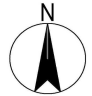 制图人审核人技术负责人举例说明报告构成原始记录组成部分原始记录组成部分原始记录组成部分原始记录组成部分原始记录组成部分原始记录组成部分原始记录组成部分原始记录组成部分原始记录组成部分原始记录组成部分原始记录组成部分原始记录组成部分原始记录组成部分举例说明报告构成ABCDEFGHIJKLM举例说明报告构成总表★子项目基本信息表★建筑物类原始记录表数据中心类原始记录表油气站类原始记录表油气库类原始记录表装置区类原始记录表接闪器检测表引下线检测表电源SPD检测表信号SPD检测表接地等电位检测表检测平面示意图★单体建筑A+B+C+H+I+J+K+L+MA+B+C+H+I+J+K+L+MA+B+C+H+I+J+K+L+MA+B+C+H+I+J+K+L+MA+B+C+H+I+J+K+L+MA+B+C+H+I+J+K+L+MA+B+C+H+I+J+K+L+MA+B+C+H+I+J+K+L+MA+B+C+H+I+J+K+L+MA+B+C+H+I+J+K+L+MA+B+C+H+I+J+K+L+MA+B+C+H+I+J+K+L+MA+B+C+H+I+J+K+L+M多个建筑物A+B1+C1+H1+I1+J1+K1+L1+M1+ B2+C2+H2+I2+J2+K2+L2+M2…A+B1+C1+H1+I1+J1+K1+L1+M1+ B2+C2+H2+I2+J2+K2+L2+M2…A+B1+C1+H1+I1+J1+K1+L1+M1+ B2+C2+H2+I2+J2+K2+L2+M2…A+B1+C1+H1+I1+J1+K1+L1+M1+ B2+C2+H2+I2+J2+K2+L2+M2…A+B1+C1+H1+I1+J1+K1+L1+M1+ B2+C2+H2+I2+J2+K2+L2+M2…A+B1+C1+H1+I1+J1+K1+L1+M1+ B2+C2+H2+I2+J2+K2+L2+M2…A+B1+C1+H1+I1+J1+K1+L1+M1+ B2+C2+H2+I2+J2+K2+L2+M2…A+B1+C1+H1+I1+J1+K1+L1+M1+ B2+C2+H2+I2+J2+K2+L2+M2…A+B1+C1+H1+I1+J1+K1+L1+M1+ B2+C2+H2+I2+J2+K2+L2+M2…A+B1+C1+H1+I1+J1+K1+L1+M1+ B2+C2+H2+I2+J2+K2+L2+M2…A+B1+C1+H1+I1+J1+K1+L1+M1+ B2+C2+H2+I2+J2+K2+L2+M2…A+B1+C1+H1+I1+J1+K1+L1+M1+ B2+C2+H2+I2+J2+K2+L2+M2…A+B1+C1+H1+I1+J1+K1+L1+M1+ B2+C2+H2+I2+J2+K2+L2+M2…汽车加油加气站A+B+E+H+I+J+K+L+MA+B+E+H+I+J+K+L+MA+B+E+H+I+J+K+L+MA+B+E+H+I+J+K+L+MA+B+E+H+I+J+K+L+MA+B+E+H+I+J+K+L+MA+B+E+H+I+J+K+L+MA+B+E+H+I+J+K+L+MA+B+E+H+I+J+K+L+MA+B+E+H+I+J+K+L+MA+B+E+H+I+J+K+L+MA+B+E+H+I+J+K+L+MA+B+E+H+I+J+K+L+M石油库A+B+F+H+I+J+K+L+MA+B+F+H+I+J+K+L+MA+B+F+H+I+J+K+L+MA+B+F+H+I+J+K+L+MA+B+F+H+I+J+K+L+MA+B+F+H+I+J+K+L+MA+B+F+H+I+J+K+L+MA+B+F+H+I+J+K+L+MA+B+F+H+I+J+K+L+MA+B+F+H+I+J+K+L+MA+B+F+H+I+J+K+L+MA+B+F+H+I+J+K+L+MA+B+F+H+I+J+K+L+M化工企业A+B+上述C～M的组合A+B+上述C～M的组合A+B+上述C～M的组合A+B+上述C～M的组合A+B+上述C～M的组合A+B+上述C～M的组合A+B+上述C～M的组合A+B+上述C～M的组合A+B+上述C～M的组合A+B+上述C～M的组合A+B+上述C～M的组合A+B+上述C～M的组合A+B+上述C～M的组合委托单位委托单位委托单位受检单位受检单位受检单位项目名称项目名称项目名称所属分支机构或部门所属分支机构或部门所属分支机构或部门项目地址项目地址项目地址省    市     县（区）       街道省    市     县（区）       街道省    市     县（区）       街道省    市     县（区）       街道省    市     县（区）       街道省    市     县（区）       街道省    市     县（区）       街道省    市     县（区）       街道省    市     县（区）       街道项目地址经度项目地址经度项目地址经度          °纬度         °         °邮  编邮  编行业类别行业类别行业类别法定代表人法定代表人电  话电  话安全部门安全部门安全部门安全负责人安全负责人电  话电  话联系部门联系部门联系部门联 系 人联 系 人电  话电  话检测子项目列表序号子项目（场所）名称子项目（场所）名称子项目（场所）名称子项目（场所）名称报告类型防雷类别防雷类别检测周期技术评定页码检测子项目列表检测子项目列表检测子项目列表检测子项目列表检测子项目列表检测子项目列表检测子项目列表检测子项目列表检测子项目列表检测子项目列表检测子项目列表检测子项目列表检测子项目列表检测子项目列表检测子项目列表检测子项目列表检测子项目列表检测子项目列表检测子项目列表检测子项目列表本次检测时间本次检测时间本次检测时间年  月  日 至       年  月  日年  月  日 至       年  月  日年  月  日 至       年  月  日年  月  日 至       年  月  日检测类别检测类别□首次检测□定期检测□首次检测□定期检测□首次检测□定期检测检测周期检测周期检测周期□半年 □一年□半年 □一年□半年 □一年□半年 □一年□半年 □一年□半年 □一年□半年 □一年□半年 □一年□半年 □一年检测单位检测单位检测单位检测资质等级及资质证编号检测资质等级及资质证编号受检单位项目名称单体场所名称防雷类别所在地址市      县（区）     街道         市      县（区）     街道         市      县（区）     街道         市      县（区）     街道         市      县（区）     街道         经 度□□□.□□□□□□°□□□.□□□□□□°所在地址市      县（区）     街道         市      县（区）     街道         市      县（区）     街道         市      县（区）     街道         市      县（区）     街道         纬 度□□□.□□□□□□°□□□.□□□□□□°联系人所在部门所在部门联系电话检测日期  年  月  日检测周期检测周期□一年□半年□一年□半年检测类别□首次检测 □定期检测□首次检测 □定期检测天气情况土壤状况土壤状况温湿度场所概况描述检测条件及方法检测依据□GB/T 21431-2015 □GB 50057-2010 □GB 32937-2016 □DB21/T 2754-2017 □其它____________□GB/T 21431-2015 □GB 50057-2010 □GB 32937-2016 □DB21/T 2754-2017 □其它____________□GB/T 21431-2015 □GB 50057-2010 □GB 32937-2016 □DB21/T 2754-2017 □其它____________□GB/T 21431-2015 □GB 50057-2010 □GB 32937-2016 □DB21/T 2754-2017 □其它____________□GB/T 21431-2015 □GB 50057-2010 □GB 32937-2016 □DB21/T 2754-2017 □其它____________□GB/T 21431-2015 □GB 50057-2010 □GB 32937-2016 □DB21/T 2754-2017 □其它____________□GB/T 21431-2015 □GB 50057-2010 □GB 32937-2016 □DB21/T 2754-2017 □其它____________□GB/T 21431-2015 □GB 50057-2010 □GB 32937-2016 □DB21/T 2754-2017 □其它____________检测仪器名称名称型号型号编号 编号 编号 检定或校准有效截止日期检测仪器 年  月  日检测仪器 年  月  日检测仪器 年  月  日检测仪器 年  月  日检测仪器 年  月  日检测仪器 年  月  日检测人员签名：        职责：      能力评价证号：签名：        职责：      能力评价证号：签名：        职责：      能力评价证号：签名：        职责：      能力评价证号：签名：        职责：      能力评价证号：签名：        职责：      能力评价证号：签名：        职责：      能力评价证号：签名：        职责：      能力评价证号：检测人员签名：        职责：      能力评价证号：签名：        职责：      能力评价证号：签名：        职责：      能力评价证号：签名：        职责：      能力评价证号：签名：        职责：      能力评价证号：签名：        职责：      能力评价证号：签名：        职责：      能力评价证号：签名：        职责：      能力评价证号：检测人员签名：        职责：      能力评价证号：签名：        职责：      能力评价证号：签名：        职责：      能力评价证号：签名：        职责：      能力评价证号：签名：        职责：      能力评价证号：签名：        职责：      能力评价证号：签名：        职责：      能力评价证号：签名：        职责：      能力评价证号：检测结论□符合标准 □存在不符合项，不符合项内容为：                                                                                  □符合标准 □存在不符合项，不符合项内容为：                                                                                  □符合标准 □存在不符合项，不符合项内容为：                                                                                  □符合标准 □存在不符合项，不符合项内容为：                                                                                  □符合标准 □存在不符合项，不符合项内容为：                                                                                  □符合标准 □存在不符合项，不符合项内容为：                                                                                  □符合标准 □存在不符合项，不符合项内容为：                                                                                  □符合标准 □存在不符合项，不符合项内容为：                                                                                  复检记录复检项目：           复检日期：          复检结果：       复检人签字：复检项目：           复检日期：          复检结果：       复检人签字：复检项目：           复检日期：          复检结果：       复检人签字：复检项目：           复检日期：          复检结果：       复检人签字：复检项目：           复检日期：          复检结果：       复检人签字：复检项目：           复检日期：          复检结果：       复检人签字：复检项目：           复检日期：          复检结果：       复检人签字：复检项目：           复检日期：          复检结果：       复检人签字：备注1.检测平面示意图附后；2.                     1.检测平面示意图附后；2.                     1.检测平面示意图附后；2.                     1.检测平面示意图附后；2.                     1.检测平面示意图附后；2.                     1.检测平面示意图附后；2.                     1.检测平面示意图附后；2.                     1.检测平面示意图附后；2.                     建筑物名称检测日期    年   月   日    年   月   日项目类别检测项目内容检测结果检测结果检测结果检测结果单项评定(√/×）防雷分类及防雷区划分使用性质或用途--防雷分类及防雷区划分周围环境□孤立 □有建（构）筑 □有建筑群 □其它   □孤立 □有建（构）筑 □有建筑群 □其它   □孤立 □有建（构）筑 □有建筑群 □其它   □孤立 □有建（构）筑 □有建筑群 □其它   --防雷分类及防雷区划分地上/地下层数（层）--防雷分类及防雷区划分建(构)筑物长×宽×高(m)--防雷分类及防雷区划分建筑面积(m2)防雷分类及防雷区划分年平均雷暴日(天)--防雷分类及防雷区划分年预计雷击次数（次/a）--防雷分类及防雷区划分防雷类别□一类  □二类 □三类 □不足三类□一类  □二类 □三类 □不足三类□一类  □二类 □三类 □不足三类□一类  □二类 □三类 □不足三类--防雷分类及防雷区划分建筑物/屋面设施所处防雷区□LPZ0A □LPZ0B□LPZ0A □LPZ0B□LPZ0A □LPZ0B□LPZ0A □LPZ0B接闪器接闪器类型□无，□杆□带□网□线□金属屋面□金属构件□其它设施，设施名称_________________□无，□杆□带□网□线□金属屋面□金属构件□其它设施，设施名称_________________□无，□杆□带□网□线□金属屋面□金属构件□其它设施，设施名称_________________□无，□杆□带□网□线□金属屋面□金属构件□其它设施，设施名称_________________接闪器接闪器参数□见接闪器检测表,检测表编号： JSQ-01  □见接闪器检测表,检测表编号： JSQ-01  □见接闪器检测表,检测表编号： JSQ-01  □见接闪器检测表,检测表编号： JSQ-01  接闪器侧击雷防护措施□未达到侧击雷防护高度□防护措施为：     □未达到侧击雷防护高度□防护措施为：     □未达到侧击雷防护高度□防护措施为：     □未达到侧击雷防护高度□防护措施为：     接闪器屋面设施防直击雷及等电位连接情况□无设施□见接闪器检测表,检测表编号： JSQ-01  □无设施□见接闪器检测表,检测表编号： JSQ-01  □无设施□见接闪器检测表,检测表编号： JSQ-01  □无设施□见接闪器检测表,检测表编号： JSQ-01  引下线引下线敷设形式□明敷 □暗敷 □利用金属构件□明敷 □暗敷 □利用金属构件□明敷 □暗敷 □利用金属构件□明敷 □暗敷 □利用金属构件引下线引下线参数□见引下线检测表,检测表编号：YXX-01□见引下线检测表,检测表编号：YXX-01□见引下线检测表,检测表编号：YXX-01□见引下线检测表,检测表编号：YXX-01接地装置接地装置结构型式□自然□人工□混合□自然□人工□混合□自然□人工□混合□自然□人工□混合接地装置接地方式□共用□独立□共用□独立□共用□独立□共用□独立接地装置人工接地体埋设深度(m)接地装置接地装置状况□良好□损坏□其它____________________□良好□损坏□其它____________________□良好□损坏□其它____________________□良好□损坏□其它____________________接地装置防跨步电压措施接地装置一类建筑物两相邻接地装置电气连接电阻(Ω)一类建筑物两相邻接地装置电气连接电阻(Ω)接地装置一类建筑物接地装置至被保护物间隔距离(m)一类建筑物接地装置至被保护物间隔距离(m)接地装置接地电阻(Ω)               □涉及接地线测试：见YXX-01               □涉及接地线测试：见YXX-01               □涉及接地线测试：见YXX-01               □涉及接地线测试：见YXX-01低压电源系统防雷电源线路敷设形式/入户方式□埋地□架空□埋地□架空□埋地□架空□埋地□架空低压电源系统防雷线缆屏蔽方式□无□穿金属管或槽□金属外皮，屏蔽层接地电阻________Ω□无□穿金属管或槽□金属外皮，屏蔽层接地电阻________Ω□无□穿金属管或槽□金属外皮，屏蔽层接地电阻________Ω□无□穿金属管或槽□金属外皮，屏蔽层接地电阻________Ω低压电源系统防雷低压配电接地系统形式□TN-C□TN-C-S□TN-S□TT□IT□TN-C□TN-C-S□TN-S□TT□IT□TN-C□TN-C-S□TN-S□TT□IT□TN-C□TN-C-S□TN-S□TT□IT低压电源系统防雷电源线路是否安装SPD□未安装 □安装，数量：_______，参数见电源SPD测试表，测试表编号：DYSPD-(01)□未安装 □安装，数量：_______，参数见电源SPD测试表，测试表编号：DYSPD-(01)□未安装 □安装，数量：_______，参数见电源SPD测试表，测试表编号：DYSPD-(01)□未安装 □安装，数量：_______，参数见电源SPD测试表，测试表编号：DYSPD-(01)信号系统防雷信号线路类型信号系统防雷信号线路敷设形式/入户方式□埋地□架空□埋地□架空□埋地□架空□埋地□架空信号系统防雷线缆屏蔽方式□无□穿金属管或槽□金属外皮，屏蔽层接地电阻________Ω□无□穿金属管或槽□金属外皮，屏蔽层接地电阻________Ω□无□穿金属管或槽□金属外皮，屏蔽层接地电阻________Ω□无□穿金属管或槽□金属外皮，屏蔽层接地电阻________Ω信号系统防雷信号线路是否安装SPD□未安装 □安装，数量：_______，参数见信号SPD测试表，测试表编号：XHSPD-(01)□未安装 □安装，数量：_______，参数见信号SPD测试表，测试表编号：XHSPD-(01)□未安装 □安装，数量：_______，参数见信号SPD测试表，测试表编号：XHSPD-(01)□未安装 □安装，数量：_______，参数见信号SPD测试表，测试表编号：XHSPD-(01)等电位连接及接地见接地、等电位连接及过渡电阻检测表，记录表编号：_DDW-（ ）_见接地、等电位连接及过渡电阻检测表，记录表编号：_DDW-（ ）_见接地、等电位连接及过渡电阻检测表，记录表编号：_DDW-（ ）_见接地、等电位连接及过渡电阻检测表，记录表编号：_DDW-（ ）_备注：备注：备注：备注：备注：备注：备注：场所名称检测日期      年   月   日      年   月   日项目类型检测项目内容检测结果检测结果检测结果单项评定(√/×）数据中心基本情况所在建筑物名称--数据中心基本情况所在建筑物结构--数据中心基本情况所在建筑物防雷类别□一类  □二类 □三类 □不足三类□一类  □二类 □三类 □不足三类□一类  □二类 □三类 □不足三类--数据中心基本情况数据中心名称--数据中心基本情况总楼层/数据中心所在楼层--数据中心基本情况机房面积(m2)--数据中心基本情况雷电防护等级--外部防雷建筑物或室外天线接闪器类型外部防雷建筑物所在防雷区□LPZ0A □LPZ0B□LPZ0A □LPZ0B□LPZ0A □LPZ0B外部防雷室外天线防直击雷保护外部防雷室外天线基座接地情况外部防雷均压环和引下线的位置、数量外部防雷防雷接地方式外部防雷防雷接地电阻(Ω)外部防雷机房金属幕墙、外窗接地性能外部防雷设备距外墙、柱、窗距离(m)均压与等电位连接MEB、LEB安装位置均压与等电位连接MEB、LEB材料均压与等电位连接MEB、LEB规格(mm²)均压与等电位连接MEB、LEB接地电阻(Ω)均压与等电位连接等电位连接网络形式均压与等电位连接设备等电位连接线材料规格（mm²）均压与等电位连接环形导体、支架格棚等接地均压与等电位连接金属管道、线槽、桥架等接地均压与等电位连接静电地板网格支架接地均压与等电位连接电源线路敷设及屏蔽情况均压与等电位连接信号线路（天馈、控制等）敷设及屏蔽情况均压与等电位连接光缆金属构件接地屏蔽机房屏蔽情况屏蔽屏蔽材质屏蔽非金属外壳设备屏蔽情况屏蔽机房电磁兼容性能测试低压电源系统防雷电源线路敷设形式/入户方式□埋地□架空□埋地□架空□埋地□架空低压电源系统防雷线缆屏蔽方式□无□穿金属管或槽□金属外皮，屏蔽层接地电阻________Ω□无□穿金属管或槽□金属外皮，屏蔽层接地电阻________Ω□无□穿金属管或槽□金属外皮，屏蔽层接地电阻________Ω低压电源系统防雷低压配电接地系统形式□TN-C□TN-C-S□TN-S□TT□IT□TN-C□TN-C-S□TN-S□TT□IT□TN-C□TN-C-S□TN-S□TT□IT低压电源系统防雷电源线路是否安装SPD□未安装 □安装，数量：_______，参数见电源SPD测试表，测试表编号：DYSPD-(01)□未安装 □安装，数量：_______，参数见电源SPD测试表，测试表编号：DYSPD-(01)□未安装 □安装，数量：_______，参数见电源SPD测试表，测试表编号：DYSPD-(01)信号系统防雷信号线路类型信号系统防雷信号线路敷设形式/入户方式□埋地□架空□埋地□架空□埋地□架空信号系统防雷线缆屏蔽方式□无□穿金属管或槽□金属外皮，屏蔽层接地电阻________Ω□无□穿金属管或槽□金属外皮，屏蔽层接地电阻________Ω□无□穿金属管或槽□金属外皮，屏蔽层接地电阻________Ω信号系统防雷信号线路是否安装SPD□未安装 □安装，数量：_______，参数见信号SPD测试表，测试表编号：XHSPD-(01)□未安装 □安装，数量：_______，参数见信号SPD测试表，测试表编号：XHSPD-(01)□未安装 □安装，数量：_______，参数见信号SPD测试表，测试表编号：XHSPD-(01)等电位连接电阻UPS(Ω)等电位连接电阻UPS电池柜(Ω)等电位连接电阻交换机、交换机柜(Ω)等电位连接电阻光端机、光端机柜(Ω)等电位连接电阻配线架、配线柜(Ω)等电位连接电阻网络柜、综合机柜(Ω)等电位连接电阻空调机(Ω)等电位连接电阻防火墙(Ω)等电位连接电阻光纤盒(Ω)等电位连接电阻服务器(Ω)等电位连接电阻路由器(Ω)等电位连接电阻计算机(Ω)等电位连接电阻光缆加强芯(Ω)等电位连接电阻线缆屏蔽措施(Ω)等电位连接电阻金属（管）线槽跨接(Ω)等电位连接电阻线缆桥架（线槽）(Ω)等电位连接电阻静电地板金属支架(Ω)接地电阻接地电阻接地电阻接地电阻备注：油、气站名称油、气站名称检测日期     年   月   日     年   月   日项目类别项目类别检测项目内容检测结果检测结果检测结果单项评定(√/×）站房或营业室或办公房或工作间防雷分类建筑物名称--站房或营业室或办公房或工作间防雷分类长×宽×高(m)--站房或营业室或办公房或工作间防雷分类年预计雷击次数（次/a）--站房或营业室或办公房或工作间防雷分类防雷类别□一类  □二类 □三类 □不足三类□一类  □二类 □三类 □不足三类□一类  □二类 □三类 □不足三类--站房或营业室或办公房或工作间防雷分类建筑物/屋面设施所处防雷区□LPZ0A □LPZ0B□LPZ0A □LPZ0B□LPZ0A □LPZ0B站房或营业室或办公房或工作间接闪器接闪器类型□无，□杆□带□网□金属屋面□金属构件□其它_________________□无，□杆□带□网□金属屋面□金属构件□其它_________________□无，□杆□带□网□金属屋面□金属构件□其它_________________站房或营业室或办公房或工作间接闪器接闪器参数□见接闪器检测表,检测表编号： JSQ-01  □见接闪器检测表,检测表编号： JSQ-01  □见接闪器检测表,检测表编号： JSQ-01  站房或营业室或办公房或工作间接闪器屋面设施防直击雷及等电位连接情况□无设施□见接闪器检测表,检测表编号： JSQ-01  □无设施□见接闪器检测表,检测表编号： JSQ-01  □无设施□见接闪器检测表,检测表编号： JSQ-01  站房或营业室或办公房或工作间引下线引下线敷设形式□明敷 □暗敷 □利用金属构件□明敷 □暗敷 □利用金属构件□明敷 □暗敷 □利用金属构件站房或营业室或办公房或工作间引下线引下线参数□见引下线检测表,检测表编号：YXX-01□见引下线检测表,检测表编号：YXX-01□见引下线检测表,检测表编号：YXX-01站房或营业室或办公房或工作间接地装置接地装置结构型式□自然□人工□混合□自然□人工□混合□自然□人工□混合站房或营业室或办公房或工作间接地装置接地方式□共用□独立□共用□独立□共用□独立站房或营业室或办公房或工作间接地装置人工接地体埋设深度(m)站房或营业室或办公房或工作间接地装置接地装置状况□良好□损坏□其它_______________□良好□损坏□其它_______________□良好□损坏□其它_______________站房或营业室或办公房或工作间接地装置防跨步电压措施站房或营业室或办公房或工作间接地装置接地电阻(Ω)站房或营业室或办公房或工作间低压电源系统防雷电源线路敷设形式/入户方式□埋地□架空□埋地□架空□埋地□架空站房或营业室或办公房或工作间低压电源系统防雷线缆屏蔽方式□无□穿金属管或槽□金属外皮，屏蔽层接地电阻________Ω□无□穿金属管或槽□金属外皮，屏蔽层接地电阻________Ω□无□穿金属管或槽□金属外皮，屏蔽层接地电阻________Ω站房或营业室或办公房或工作间低压电源系统防雷低压配电接地系统形式□TN-C□TN-C-S□TN-S□TT□IT□TN-C□TN-C-S□TN-S□TT□IT□TN-C□TN-C-S□TN-S□TT□IT站房或营业室或办公房或工作间低压电源系统防雷电源线路是否安装SPD□未安装 □安装，数量：_______，参数见电源SPD测试表，测试表编号： DYSPD-（01）□未安装 □安装，数量：_______，参数见电源SPD测试表，测试表编号： DYSPD-（01）□未安装 □安装，数量：_______，参数见电源SPD测试表，测试表编号： DYSPD-（01）站房或营业室或办公房或工作间信号系统 防雷信号线路类型站房或营业室或办公房或工作间信号系统 防雷信号线路敷设形式/入户方式□埋地□架空□埋地□架空□埋地□架空站房或营业室或办公房或工作间信号系统 防雷线缆屏蔽方式□无□穿金属管或槽□金属外皮，屏蔽层接地电阻________Ω□无□穿金属管或槽□金属外皮，屏蔽层接地电阻________Ω□无□穿金属管或槽□金属外皮，屏蔽层接地电阻________Ω站房或营业室或办公房或工作间信号系统 防雷信号线路是否安装SPD□未安装 □安装，数量：_______，参数见信号SPD测试表，测试表编号：XHSPD-（01）□未安装 □安装，数量：_______，参数见信号SPD测试表，测试表编号：XHSPD-（01）□未安装 □安装，数量：_______，参数见信号SPD测试表，测试表编号：XHSPD-（01）站房或营业室或办公房或工作间设备接地计算机接地电阻(Ω)站房或营业室或办公房或工作间设备接地液位仪接地电阻(Ω)站房或营业室或办公房或工作间设备接地监控设备接地电阻(Ω)站房或营业室或办公房或工作间设备接地网络设备接地电阻(Ω)站房或营业室或办公房或工作间设备接地配电柜接地电阻(Ω)加油加气区防雷分类建筑物名称--加油加气区防雷分类长×宽×高(m)--加油加气区防雷分类年预计雷击次数（次/a）--加油加气区防雷分类防雷类别□一类  □二类 □三类 □不足三类□一类  □二类 □三类 □不足三类□一类  □二类 □三类 □不足三类--加油加气区防雷分类建筑物/屋面设施所处防雷区□LPZ0A □LPZ0B□LPZ0A □LPZ0B□LPZ0A □LPZ0B加油加气区接闪器接闪器类型□无，□杆□带□网□金属屋面□金属构件□其它_________________□无，□杆□带□网□金属屋面□金属构件□其它_________________□无，□杆□带□网□金属屋面□金属构件□其它_________________加油加气区接闪器接闪器参数□见接闪器检测表,检测表编号： JSQ-01  □见接闪器检测表,检测表编号： JSQ-01  □见接闪器检测表,检测表编号： JSQ-01  加油加气区接闪器屋面设施防直击雷及等电位连接情况□无设施□见接闪器检测表,检测表编号： JSQ-01  □无设施□见接闪器检测表,检测表编号： JSQ-01  □无设施□见接闪器检测表,检测表编号： JSQ-01  加油加气区引下线引下线敷设形式□明敷 □暗敷 □利用金属构件□明敷 □暗敷 □利用金属构件□明敷 □暗敷 □利用金属构件加油加气区引下线引下线参数□见引下线检测表,检测表编号：YXX-01□见引下线检测表,检测表编号：YXX-01□见引下线检测表,检测表编号：YXX-01加油加气区接地装置接地装置结构型式□自然□人工□混合□自然□人工□混合□自然□人工□混合加油加气区接地装置接地方式□共用□独立□共用□独立□共用□独立加油加气区接地装置人工接地体埋设深度(m)加油加气区接地装置接地装置状况□良好□损坏□其它_______________□良好□损坏□其它_______________□良好□损坏□其它_______________加油加气区接地装置防跨步电压措施加油加气区接地装置接地电阻(Ω)加油加气区等位连接及接地加油机接地电阻(Ω)加油加气区等位连接及接地加气机接地电阻(Ω)加油加气区等位连接及接地充气管道接地电阻(Ω)加油加气区等位连接及接地自动充装秤接地电阻(Ω)加油加气区等位连接及接地加压泵、循环压缩机接地电阻(Ω)加油加气区等位连接及接地防爆开关接地电阻(Ω)加油加气区等位连接及接地各类金属屏蔽管接地电阻(Ω)储气瓶组或橇防直击雷储存介质储气瓶组或橇防直击雷接闪器类型□无，□杆□带□网□线□金属屋面□金属构件□其它________________□无，□杆□带□网□线□金属屋面□金属构件□其它________________□无，□杆□带□网□线□金属屋面□金属构件□其它________________储气瓶组或橇防直击雷引下线敷设形式□明敷 □暗敷 □利用金属构件□明敷 □暗敷 □利用金属构件□明敷 □暗敷 □利用金属构件储气瓶组或橇防直击雷引下线参数□见引下线检测表,检测表编号：YXX-01□见引下线检测表,检测表编号：YXX-01□见引下线检测表,检测表编号：YXX-01储气瓶组或橇防直击雷引下线接地电阻(Ω)储气瓶组或橇防直击雷接地装置结构型式□自然□人工□混合□自然□人工□混合□自然□人工□混合储气瓶组或橇防直击雷接地方式□共用□独立□共用□独立□共用□独立储气瓶组或橇防直击雷接地装置接地电阻(Ω)储气瓶组或橇防直击雷储气瓶组接地电阻(Ω)储气瓶组或橇等电位连接及接地撬体接地电阻(Ω)储气瓶组或橇等电位连接及接地调压器（间）接地电阻(Ω)储气瓶组或橇等电位连接及接地压缩机（间）接地电阻(Ω)储气瓶组或橇等电位连接及接地压缩机电动机接地电阻(Ω)储气瓶组或橇等电位连接及接地压缩机电动机接地电阻(Ω)储气瓶组或橇等电位连接及接地放散管接地电阻(Ω)罐区防直击雷储罐设置形式□埋地□露天□埋地□露天□埋地□露天罐区防直击雷储罐高度罐区防直击雷储存介质罐区防直击雷接闪器类型□罐体本身□杆□□金属屋面□金属构件□其它_________________□罐体本身□杆□□金属屋面□金属构件□其它_________________□罐体本身□杆□□金属屋面□金属构件□其它_________________罐区防直击雷接闪器参数此项不够填写接闪器检测表此项不够填写接闪器检测表此项不够填写接闪器检测表罐区防直击雷引下线敷设形式□明敷 □暗敷 □利用金属构件□明敷 □暗敷 □利用金属构件□明敷 □暗敷 □利用金属构件罐区防直击雷引下线参数□见引下线检测表,检测表编号：YXX-01□见引下线检测表,检测表编号：YXX-01□见引下线检测表,检测表编号：YXX-01罐区防直击雷接地装置结构型式□自然□人工□混合□自然□人工□混合□自然□人工□混合罐区防直击雷接地方式□共用□独立□共用□独立□共用□独立罐区防直击雷人工接地体埋设深度(m)罐区防直击雷接地装置状况□良好□损坏□其它____________________□良好□损坏□其它____________________□良好□损坏□其它____________________罐区防直击雷防跨步电压措施罐区防直击雷储罐接地线数量/间距(m)罐区防直击雷储罐接地线材料规格(mm2)罐区防雷电感应罐体接地电阻(Ω)罐区防雷电感应管道接地电阻(Ω)罐区防雷电感应金属屏蔽管接地电阻(Ω)罐区防雷电感应量油孔法兰盘过渡电阻(Ω)罐区防雷电感应管道法兰盘过渡电阻(Ω)罐区防雷电感应呼吸阀（放散管）法兰盘过渡电阻(Ω)罐区防雷电感应法兰盘跨接情况罐区防雷电感应阻火器接地电阻(Ω)装卸区防直击雷接闪器类型□罐体本身□杆□□金属屋面□金属构件□其它_________________□罐体本身□杆□□金属屋面□金属构件□其它_________________□罐体本身□杆□□金属屋面□金属构件□其它_________________装卸区防直击雷接闪器参数此项不够填写接闪器检测表此项不够填写接闪器检测表此项不够填写接闪器检测表装卸区防直击雷引下线敷设形式□明敷 □暗敷 □利用金属构件□明敷 □暗敷 □利用金属构件□明敷 □暗敷 □利用金属构件装卸区防直击雷引下线参数□见引下线检测表,检测表编号：YXX-01□见引下线检测表,检测表编号：YXX-01□见引下线检测表,检测表编号：YXX-01装卸区防直击雷接地装置结构型式□自然□人工□混合□自然□人工□混合□自然□人工□混合装卸区防直击雷接地方式□共用□独立□共用□独立□共用□独立装卸区防直击雷人工接地体埋设深度(m)装卸区防直击雷接地装置状况□良好□损坏□其它________________□良好□损坏□其它________________□良好□损坏□其它________________装卸区防直击雷防跨步电压措施装卸区防雷电感应卸油（气）胶管两端电气连接状况(Ω)装卸区防雷电感应卸油（气）接口接地电阻(Ω)装卸区防雷电感应卸油（气）接口法兰盘过渡电阻(Ω)装卸区防雷电感应油气回收接口接地电阻(Ω)装卸区防雷电感应油气回收接口法兰盘过渡电阻(Ω)装卸区防雷电感应法兰盘跨接情况装卸区防雷电感应装卸区等电位连接端子线接地电阻（Ω）其 它其 它其 它其 它其 它其 它其 它其 它其 它其 它其 它其 它其 它其 它其 它其 它其 它其 它其 它其 它其 它其 它备注备注备注备注备注备注备注油气库名称油气库名称检测日期    年   月   日    年   月   日检测类别检测类别检测项目内容检测结果检测结果检测结果单项评定(√/×）罐区罐区基本情况储罐名称--罐区罐区基本情况储罐设置形式--罐区罐区基本情况储罐类型--罐区罐区基本情况储存介质--罐区罐区基本情况储罐容量(m3)罐区罐区基本情况储罐直径×高度(m)--罐区罐区基本情况罐顶安全阀、呼吸阀高度(m)--罐区罐区基本情况储罐壁厚(mm)--罐区罐区接闪器接闪器类型□杆□带□网□金属屋面□罐体本身□其它_______________□杆□带□网□金属屋面□罐体本身□其它_______________□杆□带□网□金属屋面□罐体本身□其它_______________罐区罐区接闪器接闪器参数□见接闪器检测表,检测表编号： JSQ-01  □见接闪器检测表,检测表编号： JSQ-01  □见接闪器检测表,检测表编号： JSQ-01  罐区罐区接闪器罐顶排放设施防直击雷措施□无□接闪植，见接闪器检测表,检测表编号： JSQ-01  □无□接闪植，见接闪器检测表,检测表编号： JSQ-01  □无□接闪植，见接闪器检测表,检测表编号： JSQ-01  罐区罐区引下线引下线敷设形式□明敷 □暗敷 □利用金属构件□明敷 □暗敷 □利用金属构件□明敷 □暗敷 □利用金属构件罐区罐区引下线引下线参数□见引下线检测表,检测表编号：YXX-01□见引下线检测表,检测表编号：YXX-01□见引下线检测表,检测表编号：YXX-01罐区罐区接地装置接地装置结构形式□自然□人工□混合□自然□人工□混合□自然□人工□混合罐区罐区接地装置接地方式□共用□独立□共用□独立□共用□独立罐区罐区接地装置人工接地体埋设深度(m)罐区罐区接地装置接地装置状况□良好□损坏□其它_________□良好□损坏□其它_________□良好□损坏□其它_________罐区罐区接地装置防跨步电压措施罐区罐区接地装置罐体接地线数量/间距(m)罐区罐区接地装置储罐接地线连接方式/连接质量罐区罐区接地装置罐体接地线材料规格(mm2)罐区罐区接地装置罐体接地线防腐措施、锈蚀程度罐区罐区接地装置罐体接地线与罐体和接地装置回路电阻(Ω)罐区罐区接地装置接地电阻(Ω)罐区罐区电气线路罐体电气、信号线路屏措施罐区罐区电气线路线路屏蔽层与储罐等电位连接电阻(Ω)罐区罐区防闪电感应顶部消防喷淋管与储罐等电位连接电阻(Ω)罐区罐区防闪电感应阻火呼吸阀法兰盘过渡电阻(Ω)罐区罐区防闪电感应放散管法兰盘过渡电阻(Ω)罐区罐区防闪电感应阻火呼吸人孔法兰盘过渡电阻(Ω)罐区罐区防闪电感应量油孔法兰盘/量油孔盖过渡电阻(Ω)罐区罐区防闪电感应浮顶与罐体等电位连接点数量罐区罐区防闪电感应浮顶储罐等电位连接导体材料规格(mm/mm²)罐区罐区防闪电感应浮顶储罐等电位连接导体连接方式罐区罐区防闪电感应浮顶、罐体与等电位连接导体连接处过渡电阻（Ω）罐区罐区防闪电感应浮顶储罐等电位连接线连接质量罐区罐区防闪电感应浮顶储罐等电位连接导体防腐措施/锈蚀程度罐区罐区防闪电感应浮顶与罐体之间过渡电阻(Ω)罐区罐区防闪电感应管道法兰盘跨接情况罐区罐区防闪电感应管道法兰盘过渡电阻(Ω)罐区罐区防闪电感应油气泵、电动机接地(Ω)装卸站台装卸站台基本情况装卸站台类型装卸站台装卸站台基本情况装卸站台设置形式装卸站台装卸站台基本情况罐装设施类型装卸站台装卸站台基本情况装卸油、气名称装卸站台装卸站台接闪器接闪器类型□无，□杆□带□网□金属屋面□金属构件□其它_________□无，□杆□带□网□金属屋面□金属构件□其它_________□无，□杆□带□网□金属屋面□金属构件□其它_________装卸站台装卸站台接闪器接闪器参数□见接闪器检测表,检测表编号： JSQ-01  □见接闪器检测表,检测表编号： JSQ-01  □见接闪器检测表,检测表编号： JSQ-01  装卸站台装卸站台接闪器屋面设施防直击雷及等电位连接情况□无设施□见接闪器检测表,检测表编号： JSQ-01  □无设施□见接闪器检测表,检测表编号： JSQ-01  □无设施□见接闪器检测表,检测表编号： JSQ-01  装卸站台装卸站台引下线引下线敷设形式□明敷 □暗敷 □利用金属构件□明敷 □暗敷 □利用金属构件□明敷 □暗敷 □利用金属构件装卸站台装卸站台引下线引下线参数□见引下线检测表,检测表编号：YXX-01□见引下线检测表,检测表编号：YXX-01□见引下线检测表,检测表编号：YXX-01装卸站台装卸站台接地装置接地装置结构型式□自然□人工□混合□自然□人工□混合□自然□人工□混合装卸站台装卸站台接地装置接地方式□共用□独立□共用□独立□共用□独立装卸站台装卸站台接地装置人工接地体埋设深度(m)装卸站台装卸站台接地装置接地装置状况□良好□损坏□其它_________□良好□损坏□其它_________□良好□损坏□其它_________装卸站台装卸站台接地装置防跨步电压措施装卸站台装卸站台接地装置接地电阻(Ω)装卸站台装卸站台等电位连接及接栈桥接地电阻(Ω)装卸站台装卸站台等电位连接及接钢轨接地电阻(Ω)装卸站台装卸站台等电位连接及接管道接地电阻(Ω)装卸站台装卸站台等电位连接及接平行敷设金属管道跨接装卸站台装卸站台等电位连接及接防爆灯屏蔽管、开关与栈桥等电位连接(Ω)装卸站台装卸站台等电位连接及接装卸区等电位连接端子与栈桥等电位连接(Ω)装卸站台装卸站台等电位连接及接油、气泵接地电阻(Ω)装卸站台装卸站台等电位连接及接鹤管接地电阻(Ω)装卸站台装卸站台等电位连接及接管道法兰盘过渡电阻(Ω)装卸站台装卸站台等电位连接及接法兰盘、阀门跨接情况供配电系统及信号系统低压电源系统防雷电源线路敷设形式/入户方式□埋地□架空□埋地□架空□埋地□架空供配电系统及信号系统低压电源系统防雷线缆屏蔽方式□无□穿金属管或槽□金属外皮，屏蔽层接地电阻_______Ω□无□穿金属管或槽□金属外皮，屏蔽层接地电阻_______Ω□无□穿金属管或槽□金属外皮，屏蔽层接地电阻_______Ω供配电系统及信号系统低压电源系统防雷低压配电接地系统形式□TN-C□TN-C-S□TN-S□TT□IT□TN-C□TN-C-S□TN-S□TT□IT□TN-C□TN-C-S□TN-S□TT□IT供配电系统及信号系统低压电源系统防雷电源线路是否安装SPD□未安装 □安装，数量：_______，参数见电源SPD测试表，测试表编号：DYSPD-(01)□未安装 □安装，数量：_______，参数见电源SPD测试表，测试表编号：DYSPD-(01)□未安装 □安装，数量：_______，参数见电源SPD测试表，测试表编号：DYSPD-(01)供配电系统及信号系统信号系统 防雷信号线路类型供配电系统及信号系统信号系统 防雷信号线路敷设形式/入户方式□埋地□架空□埋地□架空□埋地□架空供配电系统及信号系统信号系统 防雷线缆屏蔽方式□无□穿金属管或槽□金属外皮，屏蔽层接地电阻_______Ω□无□穿金属管或槽□金属外皮，屏蔽层接地电阻_______Ω□无□穿金属管或槽□金属外皮，屏蔽层接地电阻_______Ω供配电系统及信号系统信号系统 防雷信号线路是否安装SPD□未安装 □安装，数量：_______，参数见信号SPD测试表，测试表编号：XHSPD-(01)□未安装 □安装，数量：_______，参数见信号SPD测试表，测试表编号：XHSPD-(01)□未安装 □安装，数量：_______，参数见信号SPD测试表，测试表编号：XHSPD-(01)其它其它装置区名称装置区名称检测日期   年   月   日   年   月   日项目类别检测项目内容检测项目内容检测结果检测结果检测结果单项评定(√/×）基本情况装置名称装置名称--基本情况装置类型装置类型--基本情况工作介质工作介质--基本情况装置长×宽×高（或直径）(m)装置长×宽×高（或直径）(m)--基本情况装置安全阀、呼吸阀高度(m)装置安全阀、呼吸阀高度(m)--基本情况装置壁厚(mm)装置壁厚(mm)--防直击雷呼吸阀、放散管等排放设施是否处在接闪器保护范围内呼吸阀、放散管等排放设施是否处在接闪器保护范围内防直击雷接闪器类型接闪器类型□装置本身□杆□□金属屋面□金属构件□其它_________________□装置本身□杆□□金属屋面□金属构件□其它_________________□装置本身□杆□□金属屋面□金属构件□其它_________________防直击雷接闪器参数接闪器参数防直击雷接地点数量(处)接地点数量(处)防直击雷接地线材料规格(mm2)接地线材料规格(mm2)防直击雷接地线连接方式接地线连接方式防直击雷接地线连接质量接地线连接质量防直击雷接地线及连接处防腐措施、锈蚀程度接地线及连接处防腐措施、锈蚀程度防直击雷接地装置状况接地装置状况□良好□损坏□其它_______________□良好□损坏□其它_______________□良好□损坏□其它_______________防直击雷装置本身接地电阻(Ω)装置本身接地电阻(Ω)防直击雷接地线与装置本身和接地装置回路电阻(Ω)接地线与装置本身和接地装置回路电阻(Ω)防直击雷接地线接地电阻(Ω)接地线接地电阻(Ω)防雷电感应放散管法兰盘过渡电阻(Ω)放散管法兰盘过渡电阻(Ω)防雷电感应安全阀法兰盘过渡电阻(Ω)安全阀法兰盘过渡电阻(Ω)防雷电感应管道法兰盘过渡电阻(Ω)管道法兰盘过渡电阻(Ω)防雷电感应法兰盘跨接情况法兰盘跨接情况防雷电感应测温、压力、液位装置电气连接(Ω)测温、压力、液位装置电气连接(Ω)防雷电感应防爆灯支架及金属构件电气连接(Ω)防爆灯支架及金属构件电气连接(Ω)防雷电感应线缆屏蔽管电气连接(Ω)线缆屏蔽管电气连接(Ω)防雷电感应泵体接地电阻(Ω)泵体接地电阻(Ω)防雷电感应操作柱/防爆开关接地电阻(Ω)操作柱/防爆开关接地电阻(Ω)防雷电感应项目名称子项目或场所名称检测日期检测日期年      月     日年      月     日年      月     日接闪器类型检测项目接闪器类型检测项目□接闪带（□网）□接闪杆□接闪杆□架空接闪线□架空接闪线□金属屋面□             保护对象保护对象/安装方式、位置安装方式、位置□ 独立 □非独立□ 独立 □非独立//屋面形式：安装固定状况安装固定状况安装工艺安装工艺////防腐措施、锈蚀程度防腐措施、锈蚀程度有无附着电气线路有无附着电气线路与引下线或接地线电气连接状况与引下线或接地线电气连接状况数量/间距（根、m）数量/间距（根、m）/支柱数量：支柱数量：屋面下有无易燃品：连接方式连接方式连接质量连接质量材料材料Fe□ Cu □AL规格(mm/mm²)规格(mm/mm²)厚度：高度(m) 高度(m) 间距(m)间距(m)　支柱：////支持件承受垂直拉力（N）支持件承受垂直拉力（N）////网格尺寸(m)网格尺寸(m)////距地面/距被保护物顶面高度(m)距地面/距被保护物顶面高度(m)/距被保护物间隔距离(m)距被保护物间隔距离(m)/距被保护物外边沿最大水平距离(m)距被保护物外边沿最大水平距离(m)保护范围(m)保护范围(m)接地电阻（Ω）接地电阻（Ω）金属构件或设备名称金属构件或设备名称金属构件锈蚀程度金属构件锈蚀程度与接闪器连接导体材料规格(mm/mm²)与接闪器连接导体材料规格(mm/mm²)与接闪器电气连接过渡电阻(Ω)与接闪器电气连接过渡电阻(Ω)非金属设备或设施防护情况非金属设备或设施防护情况突出屋面放散管、风管、烟囱等物体保护措施突出屋面放散管、风管、烟囱等物体保护措施备注：备注：备注：备注：备注：备注：备注：备注：备注：项目名称子项目或场所名称检测日期年      月     日年      月     日引下线类别检测项目引下线类别检测项目□接闪带（网）□接闪杆□接闪线□其它敷设形式敷设形式明敷□暗敷□利用本身□      防腐措施、锈蚀程度防腐措施、锈蚀程度固定状况固定状况□固定可靠□             □固定可靠□          □固定可靠□          □固定可靠□          安装工艺安装工艺有无附着电气线路有无附着电气线路□有□无□/□有□无□/□有□无□/□有□无□/数量数量间距间距材料材料Fe□ Cu □ALFe□ Cu □ALFe□ Cu □ALFe□ Cu □AL规格（mm/mm²）规格（mm/mm²）连接方式连接方式□焊接□螺栓紧固□焊接□螺栓紧固□焊接□螺栓紧固□焊接□螺栓紧固连接质量连接质量□良好□断裂□松动□良好□断裂□松动□良好□断裂□松动□良好□断裂□松动固定支架间距(m)固定支架间距(m)//固定支架承受垂直拉力(N)固定支架承受垂直拉力(N)明敷引下线距人行道出入口距离（m）明敷引下线距人行道出入口距离（m）明敷引下线防接触电压措施明敷引下线防接触电压措施接地电阻(Ω)接地电阻(Ω)与接闪器、接地装置回路电阻(Ω)与接闪器、接地装置回路电阻(Ω)备注：备注：备注：备注：备注：备注：项目名称子项目或场所名称检测日期检测日期年   月     日年   月     日年   月     日年   月     日检测结果检测项目检测结果检测项目检测结果检测项目检测结果检测项目SPD1SPD1SPD2SPD2SPD3SPD3SPD4SPD4SPD5SPD5SPD型号SPD型号SPD型号SPD型号SPD安装位置SPD安装位置SPD安装位置SPD安装位置SPD所在防雷区SPD所在防雷区SPD所在防雷区SPD所在防雷区SPD前端安装过电流保护器/额定值SPD前端安装过电流保护器/额定值SPD前端安装过电流保护器/额定值SPD前端安装过电流保护器/额定值SPD类型SPD类型SPD类型SPD类型SPD保护模式SPD保护模式SPD保护模式SPD保护模式SPD外观、状态指示器及运行情况SPD外观、状态指示器及运行情况SPD外观、状态指示器及运行情况SPD外观、状态指示器及运行情况SPD连接线、接地线与连接端子可靠程度SPD连接线、接地线与连接端子可靠程度SPD连接线、接地线与连接端子可靠程度SPD连接线、接地线与连接端子可靠程度本级SPD与前级电源SPD距离(m)本级SPD与前级电源SPD距离(m)本级SPD与前级电源SPD距离(m)本级SPD与前级电源SPD距离(m)SPD连接线/接地线材料截面积(mm2)SPD连接线/接地线材料截面积(mm2)SPD连接线/接地线材料截面积(mm2)SPD连接线/接地线材料截面积(mm2)SPD连接线与接地线长度之和(m)SPD连接线与接地线长度之和(m)SPD连接线与接地线长度之和(m)SPD连接线与接地线长度之和(m)SPD冲击电流Iimp标称值(kA)SPD冲击电流Iimp标称值(kA)SPD冲击电流Iimp标称值(kA)SPD冲击电流Iimp标称值(kA)标称放电电流In/最大放电电流Imax标称值(kA)标称放电电流In/最大放电电流Imax标称值(kA)标称放电电流In/最大放电电流Imax标称值(kA)标称放电电流In/最大放电电流Imax标称值(kA)最大持续工作电压Uc标称值(V)最大持续工作电压Uc标称值(V)最大持续工作电压Uc标称值(V)最大持续工作电压Uc标称值(V)SPD电压保护水平Up标称值(V)SPD电压保护水平Up标称值(V)SPD电压保护水平Up标称值(V)SPD电压保护水平Up标称值(V)敏电压U1mA或点火电压测试值（V）敏电压U1mA或点火电压测试值（V）L1L2敏电压U1mA或点火电压测试值（V）敏电压U1mA或点火电压测试值（V）L3N漏电流Iie测试值(μA)漏电流Iie测试值(μA)L1L2漏电流Iie测试值(μA)漏电流Iie测试值(μA)L3N绝缘电阻测试值（MΩ）绝缘电阻测试值（MΩ）L1L2绝缘电阻测试值（MΩ）绝缘电阻测试值（MΩ）L3NSPD接地端接地电阻（Ω）SPD接地端接地电阻（Ω）SPD接地端接地电阻（Ω）SPD接地端接地电阻（Ω）配电箱（柜）接地电阻（Ω）配电箱（柜）接地电阻（Ω）配电箱（柜）接地电阻（Ω）配电箱（柜）接地电阻（Ω）备注：备注：备注：备注：备注：备注：备注：备注：备注：备注：备注：备注：备注：备注：项目名称子项目或场所名称检测日期     年   月   日     年   月   日检测数据检测项目检测数据检测项目SPD1SPD2SPD3SPD4SPD5信号SPD型号信号SPD型号信号SPD数量信号SPD数量信号SPD安装位置信号SPD安装位置信号SPD所在防雷区信号SPD所在防雷区信号SPD外观及运行情况信号SPD外观及运行情况信号SPD连接线、接地线与连接端子可靠程度信号SPD连接线、接地线与连接端子可靠程度信号SPD接地线材料截面积(mm2)信号SPD接地线材料截面积(mm2)信号SPD接地线长度（m）信号SPD接地线长度（m）冲击电流Iimp标称值(kA)冲击电流Iimp标称值(kA)标称放电电流In/最大放电电流Imax标称值(kA)标称放电电流In/最大放电电流Imax标称值(kA)最大持续工作电压Uc标称值(V)最大持续工作电压Uc标称值(V)电压保护水平Up标称值(V)电压保护水平Up标称值(V)信号SPD接地端接地电阻（Ω）信号SPD接地端接地电阻（Ω）备注：备注：备注：备注：备注：备注：备注：项目名称项目名称子项目或场所名称子项目或场所名称检测日期       年   月   日       年   月   日       年   月   日序号场所/位置/类别检测项目内容检测结果检测结果单位单项评定(√/×）项目名称子项目或场所名称检测日期     年  月  日绘图人员签字：绘图人员签字：绘图人员签字：绘图人员签字：